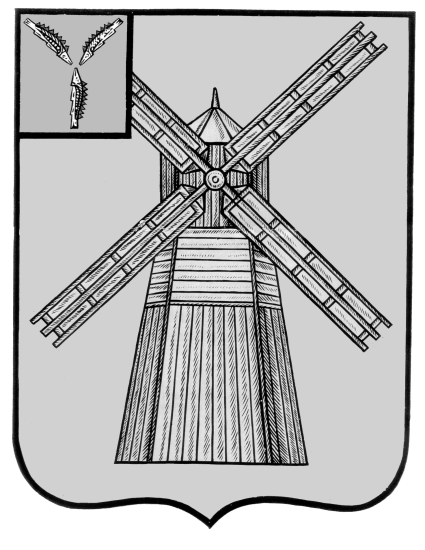 СОБРАНИЕ ДЕПУТАТОВПИТЕРСКОГО МУНИЦИПАЛЬНОГО РАЙОНАСАРАТОВСКОЙ ОБЛАСТИРЕШЕНИЕс.Питеркаот 21 декабря 2020 года                     					    №46-1О бюджете Питерского муниципального района Саратовской области на 2021 год и на плановый период 2022 и 2023 годовРуководствуясь Бюджетным Кодексом Российской Федерации, Уставом Питерского муниципального района, Собрание депутатов Питерского муниципального района РЕШИЛО:Утвердить   бюджет Питерского муниципального района на 2021 год и на плановый период 2022 и 2023 годов. Статья 1. Основные характеристики районного бюджета на 2021 год и на плановый период 2022 и 2023 годов1.  Утвердить основные характеристики бюджета района на 2021 год:1) общий объем доходов районного бюджета в сумме 370 503,3 тыс. рублей;2) общий объем расходов районного бюджета в сумме 366 003,3 тыс. рублей;3)  профицит районного бюджета в сумме 4 500,0 тыс. рублей;2.  Утвердить основные характеристики бюджета района на 2022 год и на 2023 год:1) общий объем доходов районного бюджета на 2022 год в сумме 306 676,1   тыс. рублей и на 2023 год в сумме 331 022,0 тыс. рублей;2) общий объем расходов районного бюджета на 2022 год в сумме 297 776,1 тыс. рублей, в том числе условно утвержденные расходы в сумме 2 900,0 тыс. рублей, и на 2023 год в сумме 331 022,0 тыс. рублей, в том числе условно утвержденные расходы в сумме 5 900,0 тыс. рублей;3)  профицит районного бюджета на 2022 год в сумме 8 900,0 тыс. рублей Статья 2. Доходы районного бюджета Утвердить распределение доходов районного бюджета, в том числе безвозмездных поступлений, на 2021 год и на плановый период 2022 и 2023 годов согласно приложению №1 к настоящему решению.Статья 3.  Главные администраторы доходов районного бюджета и главные администраторы источников внутреннего финансирования дефицита районного бюджетаУтвердить перечень главных администраторов доходов районного бюджета   согласно приложению №2 к настоящему   решению; Утвердить перечень главных администраторов источников финансирования дефицита районного бюджета, согласно приложению №3 к настоящему решению.Утвердить перечень главных администраторов доходов бюджетов поселений, входящих в состав Питерского муниципального района, согласно приложению №4 к настоящему решению.Статья 4.  Особенности администрирования доходов районного       бюджета в 2021 году Установить, что информационное взаимодействие между управлением Федерального казначейства по Саратовской области и администраторами доходов районного бюджета может осуществляться через следующие уполномоченные органы:Финансовое управление администрации Питерского муниципального района;Муниципальное учреждение «Межпоселенческая централизованная бухгалтерия органов местного самоуправления Питерского муниципального района»;Администрация Питерского муниципального района.Статья 5.  Нормативы распределения доходов между районным бюджетом и бюджетами сельских поселений на 2021 год и на плановый период 2022 и 2023 годовУтвердить нормативы распределения доходов между районным бюджетом и бюджетами муниципальных образований на 2021 год и на плановый период 2022 и 2023 годов, согласно приложению 5 к настоящему решению.Статья 6.  Бюджетные ассигнования районного бюджета на 2021 год и на плановый период 2022 и 2023 годовУтвердить:   общий объем бюджетных ассигнований на исполнение публичных нормативных обязательств:на 2021 год в сумме 4 017,6 тыс. рублей;на 2022 год в сумме 4 201,0 тыс. рублей;на 2023 год в сумме 4 259,6 тыс. рублей;  объем бюджетных ассигнований районного дорожного фонда:на 2021 год в сумме 27 437,7 тыс. рублей;на 2022 год в сумме 25 635,2 тыс. рублей;на 2023 год в сумме 23 776,6 тыс. рублей, согласно приложению №6 к настоящему решению;3) ведомственную структуру расходов районного бюджета на 2021 год и на плановый период 2022 и 2023 годов, согласно приложению №7 к настоящему решению;4) распределение бюджетных ассигнований по разделам, подразделам, целевым статьям (муниципальным программам района и непрограммным направлениям деятельности), группам и подгруппам видов расходов классификации расходов районного бюджета на 2021 год и на плановый период 2022 и 2023 годов, согласно приложению №8 к настоящему решению;5) распределение бюджетных ассигнований по целевым статьям (муниципальным программам района и непрограммным направлениям деятельности), группам и подгруппам видов расходов классификации расходов районного бюджета на 2021 год и на плановый период 2022 и 2023 годов, согласно приложению №9 к настоящему решению.2. Установить, что субсидии юридическим лицам (за исключением субсидий государственным (муниципальным) учреждениям, а также субсидий, указанных в пунктах 6–8 статьи 78 Бюджетного кодекса Российской Федерации), индивидуальным предпринимателям, а также физическим лицам – производителям товаров, работ, услуг в случаях, предусмотренных приложением №10 к настоящему решению, участвующим в реализации мероприятий муниципальных программ Питерского муниципального района, предоставляются в соответствии со сводной бюджетной росписью районного бюджета за счет бюджетных ассигнований и в пределах утвержденных лимитов бюджетных обязательств путем перечисления средств субсидий на расчетные счета получателей субсидий, открытые в кредитных организациях.Статья 7.  Распределение дотации на выравнивание уровня бюджетной обеспеченности поселений за счет субвенции областного бюджета на исполнение отдельных государственных полномочий по расчету и предоставлению дотаций поселениямУтвердить распределение дотации на выравнивание уровня бюджетной обеспеченности поселений за счет субвенции областного бюджета на исполнение отдельных государственных полномочий по расчету и предоставлению дотаций поселениям на 2021 год и на плановый период 2022 и 2023 годов, согласно приложению №11 к настоящему решению. Статья 8. Межбюджетные трансферты, предоставляемые из районного  бюджета1. Утвердить распределение межбюджетных трансфертов по видам и муниципальным образованиям района на 2021 год и на плановый период 2022 и 2023 годов согласно приложению №12 к настоящему решению.2. Установить критерий выравнивания расчетной бюджетной обеспеченности сельских поселений района на 2021 год в размере 0,56, на плановый период 2022 год в размере 0,55 и 2023 год в размере 0,55.3. Установить порядок предоставления дотации и межбюджетных трансфертов, предусмотренный решением Собрания депутатов «Об утверждении положения «О межбюджетных отношениях в Питерском муниципальном районе» Статья 9.   Источники   финансирования дефицита районного бюджета, муниципальные внутренние заимствования района и муниципальный внутренний долг районаУтвердить источники финансирования дефицита   районного бюджета на 2021 год и на плановый период 2022 и 2023 годов согласно приложению №13 к настоящему решению.Утвердить программу муниципальных внутренних заимствований районного бюджета на 2021 год и на плановый период 2022 и 2023 годов согласно приложению №14 к настоящему решению.Установить верхний предел муниципального внутреннего долга района: - по состоянию на 1 января 2022 года в сумме 8 900,0 тыс. рублей, в том числе верхний предел долга по муниципальным гарантиям района в сумме 0,00 тыс. рублей.- по состоянию на 1 января 2023 года в сумме 0,0 тыс. рублей, в том числе верхний предел долга по муниципальным гарантиям района в сумме 0,00 тыс. рублей.- по состоянию на 1 января 2024 года в сумме 0,0 тыс. рублей, в том числе верхний предел долга по муниципальным гарантиям района в сумме 0,00 тыс. рублей.Статья 10. Отчисления части прибыли муниципальных унитарных предприятийВ районный бюджет в 2021 году зачисляются 35 процентов прибыли муниципальных унитарных предприятий, остающейся после уплаты налогов и иных обязательных платежей.   Статья 11. Учет бюджетных обязательств районного бюджетаАдминистрация муниципального района обеспечивает в установленном порядке через финансовые органы муниципального района учет бюджетных обязательств, вытекающих из муниципальных контрактов и иных договоров, подлежащих исполнению бюджетными учреждениями за счет средств районного бюджета         Статья 12. Особенности исполнения районного бюджета     1. Администрация района обеспечивает направление в 2021 году остатков средств районного бюджета в объеме до 800,0 тыс. рублей, находящихся по состоянию на 1 января 2021 года на едином счете районного бюджета, на покрытие временных кассовых разрывов. Установить, что средства в объеме остатков субсидий, предоставленных в 2020 году районным бюджетным учреждениям на финансовое обеспечение выполнения муниципальных заданий на оказание муниципальных услуг (выполнение работ), образовавшихся в связи с недостижением районными бюджетными учреждениями установленных муниципальным заданием показателей, характеризующих объем муниципальных услуг (работ), подлежат в установленном администрацией района порядке возврату в районный бюджет.  Утвердить размер резервного фонда администрации Питерского муниципального района Саратовской области на 2021 год в сумме 50,0 тыс. рублей, на 2022 год в сумме 50,0 тыс. рублей и на 2023 год в сумме 50,0 тыс. рублейУстановить в соответствии со статьей 10 решения Собрания депутатов от 13 апреля 2020 года №40-2 «Об утверждении положения о бюджетном процессе в Питерском муниципальном районе Саратовской области» следующие дополнительные основания для внесения изменений в сводную бюджетную роспись районного бюджета без внесения изменений в настоящее решение:внесение в установленном порядке изменений в муниципальные программы района в части перераспределения бюджетных ассигнований между мероприятиями программы и (или) изменения состава мероприятий муниципальной программы района в пределах общего объема бюджетных ассигнований, утвержденного настоящим решением на финансовое обеспечение реализации муниципальной программы района;уменьшение бюджетных ассигнований, предусмотренных главным распорядителям средств районного бюджета на предоставление межбюджетных трансфертов бюджетам сельских поселений (за исключением субвенций), при принятии решения о применении бюджетных мер принуждения в форме сокращения предоставления межбюджетных трансфертов бюджетам сельских поселений района (за исключением субвенций) на основании уведомлений органов муниципального финансового контроля района о применении бюджетных мер принуждения.Статья 13. Особенности установления отдельных расходных обязательств районаУстановить исходя из прогнозируемого уровня инфляции (декабрь 2021 года к декабрю 2020 года) размер индексации с 1 декабря 2021 года на 3,6 процента, с 1 декабря 2022 года на 3,8 процента, с 1 декабря 2023 года на 3,6 процента:     размеров денежного вознаграждения лицам, замещающим муниципальные должности района, и окладов месячного денежного содержания по должностям муниципальной службы района.Статья 14.  Вступление в силу настоящего решенияНастоящее решение вступает в силу с 1 января 2021 года.Опубликовать настоящее Решение в районной газете «Искра».Приложение №1
к решению Собрания депутатов Питерского муниципального района Саратовской областиот 21 декабря 2020 года №46-1 Поступление доходов районного бюджета на 2021 год и на плановый период 2022 и 2023 годов                                                                                                    (тыс. рублей)Приложение №2                                                                                         к решению Собрания депутатов                                                                                        Питерского муниципального района                                                                                          Саратовской областиот 21 декабря 2020 года №46-1Перечень главных администраторов доходов районного бюджета*Главным администратором может осуществляться администрирование поступлений по всем статьям, подстатьям, подвидам данного вида доходов.  Приложение №3
к решению Собрания депутатов Питерского муниципального района Саратовской областиот 21 декабря 2020 года №46-1
Перечень главных администраторов источников финансирования дефицита районного бюджетаПриложение №4к решению Собрания депутатов Питерского муниципального района Саратовской областиот 21 декабря 2020 года №46-1Перечень главных администраторов доходов бюджетов поселений, входящих в состав Питерского муниципального района Приложение №5к решению Собрания депутатовПитерского муниципального района Саратовской областиот 21 декабря 2020 года №46-1
Нормативы распределения доходов между районным бюджетом и бюджетами сельских поселений на 2021 год и на плановый период 2022 и 2023 годовПриложение №6
к решению Собрания депутатов Питерского муниципального района Саратовской областиот 21 декабря 2020 года №46-1Смета доходов и расходов муниципального дорожного фондарайонного бюджета на 2021 год и на плановый период 2022 и 2023 годов                                                                                                                 (тыс. руб.)Приложение №7
к решению Собрания депутатов Питерского муниципального района Саратовской областиот 21 декабря 2020 года №46-1Ведомственная структура расходов районного бюджетана 2021 год и на плановый период 2022 и 2023 годов            (тыс. рублей)Приложение №8
к решению Собрания депутатовПитерского муниципального района Саратовской области                                                                                                                                                                            от 21 декабря 2020 года №46-1Распределение бюджетных ассигнований по разделам, подразделам, целевым статьям (муниципальным программам района и непрограммным направлениям деятельности), группам и подгруппам видов расходов классификации расходов районного бюджета на 2021 год и на плановый период 2022 и 2023 годов                        (тыс. рублей)Приложение №9
к решению Собрания депутатов Питерского муниципального района Саратовской областиот 21 декабря 2020 года №46-1Распределение бюджетных ассигнований по целевым статьям (муниципальным программам района и непрограммным направлениям деятельности), группам и подгруппам видов расходов классификации расходов районного бюджета на 2021 год и на плановый период 2022 и 2023 годов  (тыс. рублей)Приложение №10
к решению Собрания депутатов Питерского муниципального района Саратовской областиот 21декабря 2020 года №46-1Случаи предоставления субсидий юридическим лицам (за исключением субсидий государственным (муниципальным) учреждениям, а также субсидий, указанных в пунктах 6–8 статьи 78 Бюджетного кодекса Российской Федерации), индивидуальным предпринимателям, а также физическим лицам – производителям товаров, работ, услугРаздел I. Субсидии юридическим лицам (за исключением субсидий государственным (муниципальным) учреждениям, а также субсидий, указанных в пунктах 6 - 8 статьи 78 Бюджетного кодекса Российской Федерации), индивидуальным предпринимателям, а также физическим лицам – производителям товаров, работ, услуг, предоставляемые на безвозмездной и безвозвратной основе в целях финансового обеспечения (возмещения) затрат в связи с производством (реализацией) товаров (за исключением подакцизных товаров, кроме автомобилей легковых и мотоциклов, винодельческих продуктов, произведенных из выращенного на территории Российской Федерации винограда), выполнением работ, оказанием услугСубсидия на предоставление грантов вновь зарегистрированным и действующим менее одного года субъектам малого предпринимательства на создание собственного бизнеса. Субсидии в рамках реализации подпрограммы «Информационное партнерство органов муниципальной власти со средствами массовой информации» муниципальной программы Питерского муниципального района «Информационное общество на 2017-2023 годы»:1) на возмещение затрат на публикацию нормативно – правовой информацииПриложение №11к решению Собрания депутатов Питерского муниципального района Саратовской областиот 21 декабря 2020 года №46-1Распределение дотаций на выравнивание уровня бюджетной обеспеченности поселений за счет субвенции областного бюджета на исполнение отдельных государственных полномочий по расчету и предоставлению дотаций поселениям на 2021 годи на плановый период 2022 и 2023 годов                                                                                                                                                 (тыс. рублей)Приложение № 12к решению Собрания депутатов Питерского муниципального районаСаратовской областиот 21 декабря 2020 года №46-1Распределение на 2021 год и на плановый период 2022 и 2023 годов дотации на выравнивание бюджетной обеспеченности сельских поселений(тыс. рублей)Приложение № 13
к решению Собрания депутатов Питерского муниципального района Саратовской областиот 21 декабря 2020 года №46-1Источники финансирования дефицита районного бюджета            на 2021 год и на плановый период 2022 и 2023 годов                          									              (тыс. рублей)                                                         Приложение №14к решению Собрания депутатов  Питерского муниципального района Саратовской областиот 21 декабря 2020 года №46-1Программа муниципальных внутренних заимствований районного бюджета на 2021 годи на плановый период 2022 и 2023 годов                                                                                                                                                                                                                 (тыс. рублей)Председатель Собрания депутатов Питерского муниципального районаГлава Питерского муниципального района                                     В.Н.Дерябин                                         С.И.ЕгоровКод бюджетной классификации Наименование доходов2021 год2022 год2023 год12345НАЛОГОВЫЕ И НЕНАЛОГОВЫЕ ДОХОДЫНАЛОГОВЫЕ И НЕНАЛОГОВЫЕ ДОХОДЫ49 525,851 098,353 085,81 01 00000 00 0000 000Налоги на прибыль, доходы17 153,817 840,018 553,61 01 02000 01 0000 110Налог на доходы физических лиц17 153,817 840,018 553,61 03 00000 00 0000 000Налоги на товары (работы, услуги), реализуемые на территории Российской Федерации14 786,615 378,115 993,21 03 02000 01 0000 110Доходы от уплаты акцизов на нефтепродукты14 786,615 378,115 993,21 05 00000 00 0000 000Налоги на совокупный доход2 292,72 032,12 113,41 05 02000 02 0000 110Единый налог на вмененный доход для отдельных видов деятельности338,81 05 03000 01 0000 110Единый сельскохозяйственный   налог1 952,12 030,22 111,41 05 04000 02 0000 110Налог, взимаемый в связи с применением патентной системы налогообложением1,81,92,01 06 00000 00 0000 110Налоги на имущество12 651,113 157,113 683,41 06 04000 00 0000 110Транспортный налог12 651,113 157,113 683,41 08 00000 00 0000 000Государственная пошлина1 174,01 221,01 269,81 08 03000 01 0000 110Государственная пошлина по делам, рассматриваемым в судах общей юрисдикции, мировыми судьями (за исключением Верховного Суда Российской Федерации)1 174,01 221,01 269,81 11 00000 00 0000 000Доходы от использования имущества, находящегося в государственной и муниципальной собственности1 307,01 307,01 307,01 11 05013 05 0000 120Доходы, получаемые в виде арендной платы за земельные участки, государственная собственность на которые не разграничена и которые расположены в границах сельских поселений и межселенных территорий муниципальных районов, а также средства от продажи права на заключение договоров аренды указанных земельных участков477,0477,0477,01 11 05035 05 0000 120Доходы от сдачи в аренду имущества, находящегося в оперативном управлении органов    управления   муниципальных районов и созданных ими учреждений (за исключением имущества   муниципальных бюджетных и автономных учреждений)830,0830,0830,01 12 00000 00 0000 000Платежи   при   пользовании природными   ресурсами10,611,011,41 12 01000 01 0000 120Плата за негативное воздействие на окружающую среду10,611,011,41 14 00000 00 0000 000Доходы от продажи материальных и нематериальных активов100,0100,0100,01 14 02053 05 0000 410Доходы    от    реализации    иного    имущества, находящегося   в   собственности    муниципальных районов (за исключением имущества муниципальных бюджетных и автономных   учреждений, а   также    имущества муниципальных унитарных предприятий, в том числе казенных), в части реализации основных средств по указанному имуществу50,050,050,01 14 06013 05 0000 430Доходы от продажи земельных участков, государственная собственность на которые не разграничена и которые расположены в границах поселений и межселенных территорий муниципальных районов50,050,050,01 16 00000 00 0000 000Штрафы, санкции, возмещение ущерба50,052,054,0                   БЕЗВОЗМЕЗДНЫЕ ПОСТУПЛЕНИЯ                   БЕЗВОЗМЕЗДНЫЕ ПОСТУПЛЕНИЯ320 977,5255 577,8277 936,22 02 10000 00 0000 150Дотации бюджетам субъектов Российской Федерации и муниципальных образований124 484,763 829,265 373,72 02 15001 00 0000 150Дотации на выравнивание бюджетной обеспеченности71 097,163 829,265 373,72 02 15001 05 0000 150Дотации бюджетам муниципальных районов на выравнивание бюджетной обеспеченности 71 097,163 829,265 373,72 02 15002 05 0000 150Дотации бюджетам муниципальных районов на поддержку мер по обеспечению сбалансированности бюджетов53 387,60,00,02 02 20000 00 0000 150Субсидии бюджетам субъектов Российской Федерации и муниципальных образований33 667,534 215,454 903,52 02 25169 05 0000 150Субсидии бюджетам муниципальных районов области на обновление материально-технической базы для формирования у обучающихся современных технологических и гуманитарных навыков3 137,41 568,84 705,6202 25210 05 0000 150Субсидии бюджетам муниципальных районов на внедрение целевой модели цифровой образовательной среды в общеобразовательных организациях и профессиональных образовательных организациях0,00,017 100,8202 25304 05 0000 150Субсидии бюджетам муниципальных районов области на организацию бесплатного горячего питания обучающихся, получающих начальное общее образование в муниципальных образовательных организациях4 523,45 008,55 010,72 02 25497 05 0000 150Субсидии бюджетам муниципальных районов области на реализацию мероприятий по обеспечению жильем молодых семей432,90,00,02 02 25519 05 0000 150Субсидия бюджетам муниципальных районов области на поддержку отрасли культуры50,00,00,02 02 25567 05 0000 150Субсидии бюджетам муниципальных районов на обеспечение устойчивого развития сельских территорий1 208,3608,8469,5202 29999 05 0078 150Субсидии бюджетам муниципальных районов области на сохранение достигнутых показателей повышения оплаты труда отдельных категорий работников бюджетной сферы15 037,315 037,315 037,32 02 29999 05 0087 150Субсидии бюджетам муниципальных районов области на обеспечение условий для создания центров образования цифрового и гуманитарного профилей3 380,93 380,93 380,9202 29999 05 0107 150Субсидии бюджетам муниципальных районов области на выравнивание возможностей местных бюджетов по обеспечению образовательной деятельности муниципальных общеобразовательных учреждений4 637,04 637,04 637,0202 29999 05 0108 150Субсидии бюджетам муниципальных районов области на обеспечение условий для функционирования центров образования естественно-научной и технологической направленностей в общеобразовательных организациях1 260,33 974,13 974,1 202 29999 05 0111 150Субсидии бюджетам муниципальных районов области на обеспечение условий для функционирования центров цифровой образовательной среды в общеобразовательных организациях0,00,0587,62 02 30000 00 0000 150 Субвенции бюджетам субъектов Российской Федерации и муниципальных образований157 163,4157 386,7157 482,22 02 30024 00 0000 150Субвенции местным бюджетам на выполнение передаваемых полномочий субъектов Российской Федерации146 171,4146 394,7146 490,22 02 30024 05 0001 150Субвенции бюджетам муниципальных районов области на финансовое обеспечение образовательной деятельности муниципальных общеобразовательных учреждений97 934,997 934,997 934,92 02 30024 05 0003 150Субвенции бюджетам муниципальных районов области на осуществление органами местного самоуправления государственных полномочий по созданию и организации деятельности комиссий по делам несовершеннолетних и защите их прав300,6300,6300,62 02 30024 05 0007 150Субвенции бюджетам муниципальных районов области на исполнение государственных полномочий по расчёту предоставлению дотаций поселениям821,3848,7880,02 02 30024 05 0008 150Субвенции бюджетам муниципальных районов области на осуществление органами местного самоуправления государственных полномочий по образованию и обеспечению деятельности административных комиссий, определению перечня должностных лиц, уполномоченных составлять протоколы об административных правонарушениях300,6300,6300,62 02 30024 05 0009 150Субвенции бюджетам муниципальных районов на осуществление органами местного самоуправления отдельных государственных полномочий по осуществлению деятельности по опеке и попечительству в отношении несовершеннолетних граждан в части расходов на оплату труда, уплату страховых взносов по обязательному социальному страхованию в государственные внебюджетные фонды Российской Федерации, обеспечение деятельности штатных работников300,6300,6300,62 02 30024 05 0010 150Субвенции бюджетам муниципальных районов области на осуществление органами местного самоуправления государственных полномочий по организации предоставления гражданам субсидий на оплату жилого помещения и коммунальных услуг300,6300,6300,62 02 30024 05 0011 150Субвенции бюджетам муниципальных районов области на осуществление органами местного самоуправления отдельных государственных полномочий по осуществлению деятельности по опеке и попечительству в отношении совершеннолетних граждан300,6300,6300,62 02 30024 05 0012 150Субвенции бюджетам муниципальных районов области на осуществление органами местного самоуправления государственных полномочий по организации предоставления компенсации родительской платы за присмотр и уход за детьми в образовательных организациях, реализующих основную общеобразовательную программу дошкольного образования99,9110,6114,42 02 30024 05 0014 150Субвенции бюджетам муниципальных районов области на компенсацию родительской платы за присмотр и уход за детьми в образовательных организациях, реализующих основную общеобразовательную программу дошкольного образования1 373,71 499,61 499,62 02 30024 05 0015 150Субвенции бюджетам муниципальных районов области на осуществление органами местного самоуправления отдельных государственных полномочий по государственному управлению охраной труда300,6300,6300,62 02 30024 05 0016 150Субвенции бюджетам муниципальных районов области на осуществление органами местного самоуправления государственных полномочий по предоставлению гражданам субсидий на оплату жилого помещения и коммунальных услуг1 337,51 395,01 453,62 02 30024 05 0027 150Субвенции бюджетам муниципальных районов области на предоставление питания отдельным категориям обучающихся в муниципальных образовательных организациях, реализующих образовательные программы начального общего, основного общего и среднего общего образования2 918,12 918,12 918,12 02 30024 05 0028 150Субвенции бюджетам муниципальных районов области на частичное финансирование расходов на присмотр и уход за детьми дошкольного возраста в муниципальных образовательных организациях, реализующих основную общеобразовательную программу дошкольного образования526,3526,3526,32 02 30024 05 0029 150Субвенции бюджетам муниципальных районов области на осуществление органами местного самоуправления государственных полномочий по организации предоставления питания  отдельным категориям обучающихся в муниципальных  образовательных организациях, реализующих образовательные программы начального общего, основного общего и среднего общего образования,  и  частичному финансированию расходов на присмотр и уход за детьми дошкольного возраста в муниципальных образовательных организациях, реализующих основную общеобразовательную программу дошкольного образования53,955,757,52 02 30024 05 0037 150Субвенции бюджетам муниципальных районов области на финансовое обеспечение образовательной деятельности муниципальных дошкольных образовательных организаций39 274,039 274,039 274,02 02 30024 05 0043 150Субвенции бюджетам муниципальных районов области на осуществление органами местного самоуправления отдельных государственных полномочий по организации проведения мероприятий при осуществлении деятельности по обращению с животными без владельцев28,228,228,22 02 35303 05 0000 150Субвенции бюджетам муниципальных районов области на ежемесячное денежное вознаграждение за классное руководство педагогическим работникам муниципальных общеобразовательных организаций 10 992,010 992,010 992,02 02 40000 00 0000 150Иные межбюджетные трансферты5 661,9146,5176,82 02 40014 05 0000 150Межбюджетные трансферты, передаваемые бюджетам муниципальных районов из бюджетов поселений на осуществление части полномочий по решению вопросов местного значения в соответствии с заключенными соглашениями115,7146,5176,82 02 49999 05 0015 150Межбюджетные трансферты, передаваемые бюджетам муниципальных районов области на размещение социально значимой информации в печатных средствах массовой информации, учрежденных органами местного самоуправления546,20,00,02 02 49999 05 0020 150Межбюджетные трансферты, передаваемые бюджетам муниципальных районов области на осуществление мероприятий в области энергосбережения и повышения энергетической эффективности5 000,00,00,0ВСЕГО ДОХОДОВВСЕГО ДОХОДОВ370 503,3306 676,1331 022,0Председатель Собрания депутатов Питерского муниципального районаГлава Питерского муниципального района                                     В.Н.Дерябин                                         С.И.ЕгоровКод главного администратораНаименование администратораКод бюджетной классификацииНаименование1234061Администрация Питерского муниципального района Саратовской области1 08 07150 01 0000 110Государственная пошлина за выдачу разрешения на установку рекламной конструкции 061Администрация Питерского муниципального района Саратовской области1 11 05013 05 0000 120Доходы, получаемые в виде арендной платы за земельные участки, государственная собственность на которые не разграничена и которые расположены в границах сельских поселений и межселенных территорий муниципальных районов, а также средства от продажи права на заключение договоров аренды указанных земельных участков061Администрация Питерского муниципального района Саратовской области1 11 05025 05 0000 120Доходы, получаемые в виде арендной платы, а также средства от продажи права на заключение договоров аренды за земли, находящиеся в собственности муниципальных районов (за исключением земельных участков муниципальных бюджетных и автономных учреждений)061Администрация Питерского муниципального района Саратовской области1 11 05035 05 0000 120Доходы от сдачи в аренду имущества, находящегося в оперативном управлении органов управления муниципальных районов и созданных ими учреждений (за исключением имущества муниципальных бюджетных и автономных учреждений)061Администрация Питерского муниципального района Саратовской области1 11 05313 10 0000 120Плата по соглашениям об установлении сервитута, заключенным органами местного самоуправления муниципальных районов, государственными или муниципальными предприятиями либо государственными или муниципальными учреждениями в отношении земельных участков, государственная собственность на которые не разграничена и которые расположены в границах сельских поселений061Администрация Питерского муниципального района Саратовской области1 11 05314 10 0000 120Плата по соглашениям об установлении сервитута, заключенным органами местного самоуправления сельских поселений, государственными или муниципальными предприятиями либо государственными или муниципальными учреждениями в отношении земельных участков, государственная собственность на которые не разграничена и которые расположены в границах сельских поселений061Администрация Питерского муниципального района Саратовской области1 11 07015 05 0000 120Доходы от перечисления части прибыли, остающейся после уплаты налогов и иных обязательных платежей муниципальных унитарных предприятий, созданных муниципальными районами062Финансовое управление администрации Питерского муниципального района Саратовской области1 13 02995 05 0000 130Прочие доходы от компенсации затрат бюджетов муниципальных районов061Администрация Питерского муниципального района Саратовской области1 14 01050 05 0000 410Доходы от продажи квартир, находящихся в собственности муниципальных районов061Администрация Питерского муниципального района Саратовской области1 14 02052 05 0000 410Доходы от реализации имущества, находящегося в оперативном управлении учреждений, находящихся в ведении органов управления муниципальных районов (за исключением имущества муниципальных бюджетных и автономных учреждений), в части реализации основных средств по указанному имуществу061Администрация Питерского муниципального района Саратовской области1 14 02052 05 0000 440Доходы от реализации имущества, находящегося в оперативном управлении учреждений, находящихся в ведении органов управления муниципальных районов (за исключением имущества муниципальных бюджетных и  автономных учреждений), в части реализации материальных запасов по указанному имуществу061Администрация Питерского муниципального района Саратовской области1 14 02053 05 0000 410Доходы от реализации иного имущества, находящегося в собственности муниципальных районов (за исключением имущества муниципальных бюджетных и  автономных учреждений, а также имущества муниципальных унитарных предприятий, в том числе казенных), в части реализации основных средств по указанному имуществу061Администрация Питерского муниципального района Саратовской области1 14 02053 05 0000 440Доходы от реализации иного имущества, находящегося в собственности муниципальных районов (за исключением имущества муниципальных бюджетных и автономных учреждений, а также имущества муниципальных унитарных предприятий, в том числе казенных), в части реализации материальных запасов по указанному имуществу061Администрация Питерского муниципального района Саратовской области1 14 03050 05 0000 410Средства от распоряжения и реализации конфискованного и иного имущества, обращенного в доходы муниципальных районов (в части реализации основных средств по указанному имуществу)061Администрация Питерского муниципального района Саратовской области1 14 03050 05 0000 440Средства от распоряжения и реализации конфискованного и иного имущества, обращенного в доходы муниципальных районов (в части реализации материальных запасов по указанному имуществу)061Администрация Питерского муниципального района Саратовской области1 14 06013 05 0000 430 Доходы от продажи земельных участков, государственная собственность на которые не разграничена и которые расположены в границах поселений и межселенных территорий муниципальных районов061Администрация Питерского муниципального района Саратовской области1 16 01074 01 0000 140Административные штрафы, установленные Главой 7 Кодекса Российской Федерации об административных правонарушениях, за административные правонарушения в области охраны собственности, выявленные должностными лицами органов муниципального контроля061Администрация Питерского муниципального района Саратовской области1 16 07010 05 0000 140Штрафы, неустойки, пени, уплаченные в случае просрочки исполнения поставщиком (подрядчиком, исполнителем) обязательств, предусмотренных муниципальным контрактом, заключенным муниципальным органом, казенным учреждением муниципального района061Администрация Питерского муниципального района Саратовской области1 16 07090 05 0000 140Иные штрафы, неустойки, пени, уплаченные в соответствии с законом или договором в случае неисполнения или ненадлежащего исполнения обязательств перед муниципальным органом, (муниципальным казенным учреждением) муниципального района061Администрация Питерского муниципального района Саратовской области1 16 10032 05 0000 140Прочее возмещение ущерба, причиненного муниципальному имуществу муниципального района (за исключением имущества, закрепленного за муниципальными бюджетными (автономными) учреждениями, унитарными предприятиями061Администрация Питерского муниципального района Саратовской области1 16 10081 05 0000 140Платежи в целях возмещения ущерба при расторжении муниципального контракта, заключенного с муниципальным органом муниципального района (муниципальным казенным учреждением), в связи с односторонним отказом исполнителя (подрядчика) от его исполнения (за исключением муниципального контракта, финансируемого за счет средств муниципального дорожного фонда)061Администрация Питерского муниципального района Саратовской области1 16 10123 01 0000 140Доходы от денежных взысканий (штрафов), поступающие в счет погашения задолженности, образовавшейся до 1 января 2020 года, подлежащие зачислению в бюджет муниципального образования по нормативам, действовавшим в 2019 году061Администрация Питерского муниципального района Саратовской области1 17 01050 05 0000 180Невыясненные поступления, зачисляемые в бюджеты муниципальных районов061Администрация Питерского муниципального района Саратовской области1 17 05050 05 0000 180Прочие неналоговые доходы бюджетов муниципальных районов062Финансовое управление администрации Питерского муниципального района Саратовской области1 17 01050 05 0000 180Невыясненные поступления, зачисляемые в бюджеты муниципальных районов062Финансовое управление администрации Питерского муниципального района Саратовской области2 02 00000 05 0000 150Безвозмездные поступления от других   бюджетов бюджетной системы Российской Федерации*062Финансовое управление администрации Питерского муниципального района Саратовской области2 02 00000 10 0000 150Безвозмездные поступления от других   бюджетов бюджетной системы Российской Федерации*062Финансовое управление администрации Питерского муниципального района Саратовской области2 07 05030 05 0000 180Прочие безвозмездные поступления в бюджеты муниципальных районов062Финансовое управление администрации Питерского муниципального района Саратовской области2 07 05030 10 0000 180Прочие безвозмездные поступления в бюджеты поселений062Финансовое управление администрации Питерского муниципального района Саратовской области2 08 05000 05 0000 180Перечисления из бюджетов муниципальных районов (в бюджеты муниципальных районов) для осуществления возвратов (зачета)излишне уплаченных или излишне взысканных сумм налогов, сборов и иных платежей, а также сумм процентов за несвоевременное осуществление такого возврата и процентов, начисленных на излишне взысканные суммы062Финансовое управление администрации Питерского муниципального района Саратовской области2 08 05000 10 0000 180Перечисления из бюджетов сельских поселений (в бюджеты сельских поселений) для осуществления возвратов (зачета)излишне уплаченных или излишне взысканных сумм налогов, сборов и иных платежей, а также сумм процентов за несвоевременное осуществление такого возврата и процентов, начисленных на излишне взысканные суммы062Финансовое управление администрации Питерского муниципального района Саратовской области2 18 05010 05 0000 180Доходы бюджетов муниципальных районов от возврата бюджетными учреждениями остатков субсидий прошлых лет062Финансовое управление администрации Питерского муниципального района Саратовской области2 18 05010 10 0000 180Доходы бюджетов сельских поселений от возврата бюджетными учреждениями остатков субсидий прошлых лет062Финансовое управление администрации Питерского муниципального района Саратовской области2 18 60010 10 0000 150Доходы бюджетов сельских поселений от возврата остатков субсидий, субвенций и иных межбюджетных трансфертов, имеющих целевое назначение, прошлых лет из бюджетов муниципальных районов062Финансовое управление администрации Питерского муниципального района Саратовской области2 19 00000 05 0000 150Возврат остатков субсидий, субвенций и иных межбюджетных трансфертов, имеющих целевое назначение, прошлых лет из бюджетов муниципальных районов062Финансовое управление администрации Питерского муниципального района Саратовской области2 19 00000 10 0000 150Возврат остатков субсидий, субвенций и иных межбюджетных трансфертов, имеющих целевое назначение, прошлых лет из бюджетов сельских поселенийПредседатель Собрания депутатов Питерского муниципального районаГлава Питерского муниципального района                                     В.Н.Дерябин                                         С.И.ЕгоровКод главного администратораНаименование администратораКод бюджетной классификацииНаименование1234062Финансовое управление администрации Питерского муниципального района Саратовской области01 02 00 00 00 0000 000Кредиты кредитных организаций в валюте Российской Федерации062Финансовое управление администрации Питерского муниципального района Саратовской области01 02 00 00 05 0000 710Получение кредитов от кредитных организаций бюджетам муниципальных районов в валюте Российской Федерации062Финансовое управление администрации Питерского муниципального района Саратовской области01 02 00 00 05 0000 810Погашение кредитов от кредитных организаций бюджетам муниципальных районов в валюте Российской Федерации062Финансовое управление администрации Питерского муниципального района Саратовской области01 03 00 00 00 0000 000Бюджетные кредиты от других бюджетов бюджетной системы Российской Федерации062Финансовое управление администрации Питерского муниципального района Саратовской области01 03 01 00 05 0000 710Получение кредитов от других бюджетов бюджетной системы Российской Федерации бюджетами муниципальных районов062Финансовое управление администрации Питерского муниципального района Саратовской области01 03 01 00 05 0000 810Погашение кредитов от других бюджетов бюджетной системы Российской Федерации бюджетами муниципальных районов062Финансовое управление администрации Питерского муниципального района Саратовской области01 05 02 01 05 0000 510Увеличение прочих остатков денежных средств муниципального района062Финансовое управление администрации Питерского муниципального района Саратовской области01 05 02 01 05 0000 610Уменьшение прочих остатков денежных средств муниципального района062Финансовое управление администрации Питерского муниципального района Саратовской области01 05 00 00 00 0000 000Изменение остатков средств на счетах по учету средств бюджетаПредседатель Собрания депутатов Питерского муниципального районаГлава Питерского муниципального района                                     В.Н.Дерябин                                         С.И.ЕгоровКод главного администратораНаименование администратораКод бюджетной классификацииНаименование1234062Финансовое управление администрации Питерского муниципального района Саратовской области1 17 01050 10 0000 180Невыясненные поступления, зачисляемые в бюджеты сельских поселений062Финансовое управление администрации Питерского муниципального района Саратовской области2 08 05000 10 0000 180Перечисления из бюджетов сельских поселений (в бюджеты поселений) для осуществления возвратов (зачета)излишне уплаченных или излишне взысканных сумм налогов, сборов и иных платежей, а также сумм процентов за несвоевременное осуществление такого возврата и процентов, начисленных на излишне взысканные суммыПредседатель Собрания депутатов Питерского муниципального районаГлава Питерского муниципального района                                     В.Н.Дерябин                                         С.И.ЕгоровКод бюджетнойклассификацииНаименование доходовБюджет районаБюджеты сельских поселений1234В ЧАСТИ ЗАДОЛЖЕННОСТИ И ПЕРЕРАСЧЕТОВ ПО ОТМЕНЕННЫМ НАЛОГАМ, СБОРАМ    И ИНЫМ ОБЯЗАТЕЛЬНЫМ ПЛАТЕЖАМ 1 09 04053 05 0000 110Земельный налог (по обязательствам, возникшим до 1 января 2006 года), мобилизуемый на межселенных территориях100 1 09 07033 05 0000 110Целевые сборы с граждан и предприятий, учреждений, организаций на содержание милиции, на благоустройство территорий, на нужды образования и другие цели, мобилизуемые на территориях муниципальных районов100 1 09 07053 05 0000 110Прочие местные налоги и сборы, мобилизуемые на территориях муниципальных районов100 1 09 07013 05 0000 110Налог на рекламу, мобилизируемый на территориях муниципальных районов100 1 09 07043 05 0000 110Лицензионный сбор за право торговли спиртными напитками, мобилизируемый на территориях муниципальных районов 100В ЧАСТИ ДОХОДОВ ОТ ПРОДАЖИ                       МАТЕРИАЛЬНЫХ И                    НЕМАТЕРИАЛЬНЫХ АКТИВОВ 1 11 02033 05 0000 120Доходы от размещения временно свободных средств бюджетов муниципальных районов1001 15 02050 05 0000 140Платежи, взимаемые органами местного самоуправления(организациями) муниципальных районов за выполнение определенных функций100В ЧАСТИ ПРОЧИХ НЕНАЛОГОВЫХ ДОХОДОВ 1 17 05050 05 0000 180Прочие неналоговые доходы бюджетов муниципальных районов1001 17 01050 05 0000 180Невыясненные поступления, зачисляемые в бюджеты муниципальных районов1001 17 02020 05 0000 180Возмещение потерь сельскохозяйственного производства, связанных с изъятием сельскохозяйственных угодий, расположенных на межселенных территориях (по обязательствам, возникшим до 1 января 2008 года)100Председатель Собрания депутатов Питерского муниципального районаГлава Питерского муниципального района                                     В.Н.Дерябин                                         С.И.Егоров №                   Наименование показателей                    2021 год2022 год2023 год12345ДОХОДЫ - всего:27 437,728 535,229 676,6в том числе:1.Остаток средств фонда на 1 января года очередного финансового года                                                           2.Средства бюджета муниципального района в размере прогнозируемых поступлений от:27 437,728 535,229 676,6санкций за нарушение обязательств, условий муниципальных контрактов, финансируемых из средств Дорожного фондаакцизов на автомобильный и прямогонный бензин, дизельное топливо, моторные масла для дизельных и (или) карбюраторных (инжекторных) двигателей, производимые на территории Российской федерации (далее акцизы на нефтепродукты),- по дифференцированным нормативам отчислений, установленным законом Саратовской области, исходя из протяженности автомобильных дорог местного значения14 786,615 378,115 993,2транспортного налога12 651,113 157,113 683,4безвозмездных поступлений от физических и юридических лиц на финансовое обеспечение дорожной деятельности, в том числе добровольных пожертвований, в отношении автомобильных дорог общего пользования местного значения  субсидий из федерального бюджета и бюджета Саратовской области на финансирование дорожной деятельности в отношении автомобильных дорог местного значения0,00,00,0РАСХОДЫ - всего:27 437,725 635,223 776,6в том числе:1.Основное мероприятие «Капитальный ремонт и ремонт автомобильных дорог общего пользования местного значения»21 137,719 335,217 476,62.Основное мероприятие «Строительный контроль, экспертиза сметной документации»700,0700,0700,03.Основное мероприятие "Приобретение дорожно-эксплуатационной техники, необходимой для выполнения комплекса работ по поддержанию надлежащего технического состояния автомобильных дорог общего пользования местного значения"2 500,02500,02 500,04.Основное мероприятие «Содержание автомобильных дорог общего пользования местного значения»2 500,02500,02500,05.Основное мероприятие "Техническая инвентаризация автомобильных дорог к населенным пунктам, расположенных на территории Питерского муниципального района"0,00,00,06.Основное мероприятие "Паспортизация автомобильных дорог общего пользования местного значения"0,00,00,07.Основное мероприятие "Обустройство пешеходных переходов, устройство видеонаблюдения и видеофиксации"500,0500,0500,08.Основное мероприятие «Приобретение дорожных знаков»100,0100,0100,09.Основное мероприятие «Разработка комплексной схемы дорожного движения»0,00,00,0Председатель Собрания депутатов Питерского муниципального районаГлава Питерского муниципального района                                     В.Н.Дерябин                                         С.И.ЕгоровНаименованиеКод главыРаз-делПод-раз-дел.Целевая статьяВид рас-ходов2021 год2022 год2023 год123456789Управление культуры05757 568,437 276,441 081,2Образование057073 447,32 223,62 460,8Дополнительное образование детей05707033 447,32 223,62 460,8Муниципальная программа «Сохранение достигнутых показателей повышения оплаты труда педагогов учреждений дополнительного образования детей и работников учреждений культуры Питерского муниципального района на 2019-2023 годы»057070358 0 00 00000790,1790,1790,1Основное мероприятие «Сохранение достигнутых показателей повышения оплаты труда отдельных категорий работников бюджетной сферы за счет средств местного бюджета»057070358 0 01 0000023,723,723,7Сохранение достигнутых показателей повышения оплаты труда отдельных категорий работников бюджетной сферы за счет средств местного бюджета057070358 0 01 S250023,723,723,7Предоставление субсидий бюджетным, автономным учреждениям и иным некоммерческим организациям057070358 0 01 S250060023,723,723,7Субсидии бюджетным учреждениям057070358 0 01 S250061023,723,723,7Основное мероприятие «Обеспечение сохранения достигнутых показателей повышения оплаты труда отдельных категорий работников бюджетной сферы»057070358 0 02 00000766,4766,4766,4Обеспечение сохранения достигнутых показателей повышения оплаты труда отдельных категорий работников бюджетной сферы 057070358 0 02 72500766,4766,4766,4Предоставление субсидий бюджетным, автономным учреждениям и иным некоммерческим организациям057070358 0 02 72500600766,4766,4766,4Субсидии бюджетным учреждениям057070358 0 02 72500610766,4766,4766,4Муниципальная программа «Развитие образования в Питерском муниципальном районе до 2023 года»057070383 0 00 000002 657,21 433,51 670,7Подпрограмма «Развитие системы дополнительного образования»057070383 3 00 000002 657,21 433,51 670,7Основное мероприятие «Мероприятия по оказанию муниципальных услуг физическим и (или) юридическим лицам и содержанию особо ценного движимого или недвижимого имущества»057070383 3 01 000002 657,21 433,51 670,7Расходы на выполнение муниципальных заданий бюджетными учреждениями057070383 3 01 031002 657,21 433,51 670,7Предоставление субсидий бюджетным, автономным учреждениям и иным некоммерческим организациям057070383 3 01 031006002 657,21 433,51 670,7Субсидии бюджетным учреждениям 057070383 3 01 031006102 657,21 433,51 670,7Культура, кинематография0570854 121,135 052,838 620,4Культура057080143 364,829 186,431 802,2Муниципальная программа «Сохранение достигнутых показателей повышения оплаты труда педагогов учреждений дополнительного образования детей и работников учреждений культуры Питерского муниципального района на 2019-2023 годы»057080158 0 00 0000013 403,713 403,713 403,7Основное мероприятие «Сохранение достигнутых показателей повышения оплаты труда отдельных категорий работников бюджетной сферы за счет средств местного бюджета»057080158 0 01 00000402,1402,1402,1Сохранение достигнутых показателей повышения оплаты труда отдельных категорий работников бюджетной сферы за счет средств местного бюджета057080158 0 01 S2500402,1402,1402,1Предоставление субсидий бюджетным, автономным учреждениям и иным некоммерческим организациям057080158 0 01 S2500600402,1402,1402,1Субсидии бюджетным учреждениям057080158 0 01 S2500610402,1402,1402,1Основное мероприятие «Обеспечение сохранения достигнутых показателей повышения оплаты труда отдельных категорий работников бюджетной сферы»057080158 0 02 0000013 001,613 001,613 001,6Обеспечение сохранения достигнутых показателей повышения оплаты труда отдельных категорий работников бюджетной сферы 057080158 0 02 7250013 001,613 001,613 001,6Предоставление субсидий бюджетным, автономным учреждениям и иным некоммерческим организациям057080158 0 02 7250060013 001,613 001,613 001,6Субсидии бюджетным учреждениям057080158 0 02 7250061013 001,613 001,613 001,6Муниципальная программа «Культура Питерского муниципального района до 2023 года» 057080184 0 00 0000029 961,115 782,718 398,5Подпрограмма «Дома культуры»057080184 1 00 0000022 781,511 888,813 875,2Основное мероприятие «Мероприятия по оказанию муниципальных услуг физическим и (или) юридическим лицам и содержанию особо ценного движимого или недвижимого имущества»057080184 1 01 0000022 731,511 888,813 875,2Расходы на выполнение муниципальных заданий бюджетными учреждениями057080184 1 01 0310022 731,511 888,813 875,2Предоставление субсидий бюджетным, автономным учреждениям и иным некоммерческим организациям057080184 1 01 0310060022 731,511 888,813 875,2Субсидии бюджетным учреждениям 057080184 1 01 0310061022 731,511 888,813 875,2Основное мероприятие "Государственная поддержка муниципальных учреждений культуры, находящихся на территории сельских поселений"057080184 1 08 0000050,00,00,0Государственная поддержка отрасли культуры (государственная поддержка лучших работников сельских учреждений культуры)057080184 1 08 L194050,00,00,0Предоставление субсидий бюджетным, автономным учреждениям и иным некоммерческим организациям057080184 1 08 L194060050,00,00,0Субсидии бюджетным учреждениям 057080184 1 08 L194061050,00,00,0Подпрограмма «Библиотеки»057080184 2 00 000007 179,63 893,94 523,3Основное мероприятие «Мероприятия по оказанию муниципальных услуг физическим и (или) юридическим лицам и содержанию особо ценного движимого или недвижимого имущества»057080184 2 01 000007 179,63 893,94 523,3Расходы на выполнение муниципальных заданий бюджетными учреждениями057080184 2 01 031007 179,63 893,94 523,3Предоставление субсидий бюджетным, автономным учреждениям и иным некоммерческим организациям057080184 2 01 031006007 179,63 893,94 523,3Субсидии бюджетным учреждениям 057080184 2 01 031006107 179,63 893,94 523,3Другие вопросы в области культуры, кинематографии057080410 756,35 866,46 818,2Обеспечение деятельности учреждений 057080479 0 00 0000010 206,15 566,16 468,9Расходы на обеспечение деятельности местных муниципальных казенных учреждений057080479 0 00 0320010 206,15 566,16 468,9Расходы на выплаты персоналу в целях обеспечения выполнения функций государственными (муниципальными) органами, казенными учреждениями, органами управления государственными внебюджетными фондами057080479 0 00 0320010010 024,35 471,76 363,0Расходы на выплаты персоналу казенных учреждений057080479 0 00 0320011010 024,35 471,76 363,0Закупка товаров, работ и услуг для муниципальных нужд057080479 0 00 03200200181,894,4105,9 Иные закупки товаров, работ и услуг для обеспечения муниципальных нужд057080479 0 00 03200240181,894,4105,9Выполнение функций органами государственной (муниципальной) власти057080481 0 00 00000550,2300,3349,3Обеспечение деятельности органов местного самоуправления057080481 3 00 00000550,2300,3349,3Расходы на обеспечение функций центрального аппарата057080481 3 00 02200550,2300,3349,3Расходы на выплаты персоналу в целях обеспечения выполнения функций государственными (муниципальными) органами, казенными учреждениями, органами управления государственными внебюджетными фондами057080481 3 00 02200100550,2300,3349,3Расходы на выплаты персоналу государственных (муниципальных) органов057080481 3 00 02200120550,2300,3349,3Администрация Питерского муниципального района06154 914,442 251,142 365,6Общегосударственные вопросы0610120 842,912 091,514 031,4Функционирование высшего должностного лица субъекта Российской Федерации и муниципального образования06101021 753,5937,11 091,7Выполнение функций органами государственной (муниципальной) власти061010281 0 00 000001 753,5937,11 091,7Обеспечение деятельности органов местного самоуправления061010281 3 00 000001 753,5937,11 091,7Расходы на обеспечение деятельности главы муниципального образования061010281 3 00 011001 753,5937,11 091,7Расходы на выплаты персоналу в целях обеспечения выполнения функций государственными (муниципальными) органами, казенными учреждениями, органами управления государственными внебюджетными фондами061010281 3 00 011001001 753,5937,11 091,7Расходы на выплаты персоналу государственных (муниципальных) органов061010281 3 00 011001201 753,5937,11 091,7Функционирование Правительства РФ, высших исполнительных органов государственной власти субъектов РФ, местных администраций061010416 899,79 920,011 517,4Муниципальная программа «Развитие местного самоуправления Питерского муниципального района на 2018-2023 годы»061010462 0 00 000001 710,0930,81 056,1Основное мероприятие «Обеспечение деятельности органов местного самоуправления»061010462 0 01 000001 710,0930,81 056,1Сопровождение автоматизированных информационных систем формирования и исполнения бюджетов061010462 0 01 05511185,694,4109,8Закупка товаров, работ и услуг для государственных (муниципальных) нужд061010462 0 01 05511200185,694,4109,8Иные закупки товаров, работ и услуг для обеспечения государственных (муниципальных) нужд061010462 0 01 05511240185,694,4109,8Оплата членских взносов в Ассоциацию «Совет МО Саратовской области»061010462 0 01 0551260,062,267,0Иные бюджетные ассигнования061010462 0 01 0551280060,062,267,0Уплата налогов, сборов и иных платежей061010462 0 01 0551285060,062,267,0Техническое обеспечение органов местного самоуправления, приобретение оргтехники061010462 0 01 05513468,8236,6273,2Закупка товаров, работ и услуг для государственных (муниципальных) нужд061010462 0 01 05513200468,8236,6273,2Иные закупки товаров, работ и услуг для обеспечения государственных (муниципальных) нужд061010462 0 01 05513240468,8236,6273,2Расходы на обеспечение деятельности органов местного самоуправления в части приобретения материальных запасов (канцтоваров, ГСМ, запчасти к оргтехнике) и обслуживание оргтехники (заправка картриджей, ремонт оргтехники061010462 0 01 05514863,6400,6464,1Закупка товаров, работ и услуг для государственных (муниципальных) нужд061010462 0 01 05514200863,6400,6464,1Иные закупки товаров, работ и услуг для обеспечения государственных (муниципальных) нужд061010462 0 01 05514240863,6400,6464,1Приобретение средств защиты информации, аттестация объема информации по требованиям безопасности061010462 0 01 0551559,261,463,6Закупка товаров, работ и услуг для государственных (муниципальных) нужд061010462 0 01 0551520059,261,463,6Иные закупки товаров, работ и услуг для обеспечения государственных (муниципальных) нужд061010462 0 01 0551524059,261,463,6Организация и проведение переподготовки и повышения квалификации руководителей и специалистов органов местного самоуправления061010462 0 01 0551612,813,313,8Закупка товаров, работ и услуг для государственных (муниципальных) нужд061010462 0 01 0551620012,813,313,8Иные закупки товаров, работ и услуг для обеспечения государственных (муниципальных) нужд061010462 0 01 0551624012,813,313,8Расходы за оказание информационно-статистических услуг061010462 0 01 0551712,813,313,8Закупка товаров, работ и услуг для государственных (муниципальных) нужд061010462 0 01 0551720012,813,313,8Иные закупки товаров, работ и услуг для обеспечения государственных (муниципальных) нужд061010462 0 01 0551724012,813,313,8Расходы по оплате услуг ОСАГО, осуществление технического осмотра ТС061010462 0 01 0551837,639,040,4Закупка товаров, работ и услуг для государственных (муниципальных) нужд061010462 0 01 0551820037,639,040,4Иные закупки товаров, работ и услуг для обеспечения государственных (муниципальных) нужд061010462 0 01 0551824037,639,040,4Подписка на печатные издания061010462 0 01 055199,610,010,4Закупка товаров, работ и услуг для государственных (муниципальных) нужд061010462 0 01 055192009,610,010,4Иные закупки товаров, работ и услуг для обеспечения государственных (муниципальных) нужд061010462 0 01 055192409,610,010,4Выполнение функций органами государственной (муниципальной) власти061010481 0 00 0000015 189,78 989,210 461,3Обеспечение деятельности органов местного самоуправления061010481 3 00 0000015 189,78 989,210 461,3Расходы на обеспечение функций центрального аппарата 061010481 3 00 0220013 932,97 758,19 226,7Расходы на выплаты персоналу в целях обеспечения выполнения функций государственными (муниципальными) органами, казенными учреждениями, органами управления государственными внебюджетными фондами061010481 3 00 0220010012 572,47 066,98 421,9Расходы на выплаты персоналу государственных (муниципальных) органов061010481 3 00 0220012012 572,47 066,98 421,9Закупка товаров, работ и услуг для государственных (муниципальных) нужд061010481 3 00 022002001 360,5691,2804,8Иные закупки товаров, работ и услуг для обеспечения государственных (муниципальных) нужд061010481 3 00 022002401 360,5691,2804,8Уплата земельного налога, налога на имущество и транспортного налога государственными (муниципальными) органами власти 061010481 3 00 0610054,428,732,2Иные бюджетные ассигнования061010481 3 00 0610080054,428,732,2Уплата налогов, сборов и иных платежей061010481 3 00 0610085054,428,732,2Осуществление органами местного самоуправления отдельных государственных полномочий по государственному управлению охраной труда061010481 3 00 76300300,6300,6300,6Расходы на выплаты персоналу в целях обеспечения выполнения функций государственными (муниципальными) органами, казенными учреждениями, органами управления государственными внебюджетными фондами061010481 3 00 76300100262,2262,2262,2Расходы на выплаты персоналу государственных (муниципальных) органов061010481 3 00 76300120262,2262,2262,2Закупка товаров, работ и услуг для государственных (муниципальных) нужд061010481 3 00 7630020038,438,438,4Иные закупки товаров, работ и услуг для обеспечения государственных (муниципальных) нужд061010481 3 00 7630024038,438,438,4Осуществление органами местного самоуправления отдельных государственных полномочий по осуществлению деятельности по опеке и попечительству в отношении совершеннолетних граждан061010481 3 00 76400300,6300,6300,6Расходы на выплаты персоналу в целях обеспечения выполнения функций государственными (муниципальными) органами, казенными учреждениями, органами управления государственными внебюджетными фондами061010481 3 00 76400100262,2262,2262,2Расходы на выплаты персоналу государственных (муниципальных) органов061010481 3 00 76400120262,2262,2262,2Закупка товаров, работ и услуг для государственных (муниципальных) нужд061010481 3 00 7640020038,438,438,4Иные закупки товаров, работ и услуг для обеспечения государственных (муниципальных) нужд061010481 3 00 7640024038,438,438,4Осуществление органами местного самоуправления государственных полномочий по образованию и обеспечению деятельности административных комиссий, определению перечня должностных лиц, уполномоченных составлять протоколы об административных правонарушениях061010481 3 00 76500300,6300,6300,6Расходы на выплаты персоналу в целях обеспечения выполнения функций государственными (муниципальными) органами, казенными учреждениями, органами управления государственными внебюджетными фондами061010481 3 00 76500100262,2262,2262,2Расходы на выплаты персоналу государственных (муниципальных) органов061010481 3 00 76500120262,2262,2262,2Закупка товаров, работ и услуг для государственных (муниципальных) нужд061010481 3 00 7650020038,438,438,4Иные закупки товаров, работ и услуг для обеспечения государственных (муниципальных) нужд061010481 3 00 7650024038,438,438,4Осуществление органами местного самоуправления государственных полномочий по организации предоставления гражданам субсидий на оплату жилого помещения и коммунальных услуг061010481 3 00 77Б00300,6300,6300,6Расходы на выплаты персоналу в целях обеспечения выполнения функций государственными (муниципальными) органами, казенными учреждениями, органами управления государственными внебюджетными фондами061010481 3 00 77Б00100262,2262,2262,2Расходы на выплаты персоналу государственных (муниципальных) органов061010481 3 00 77Б00120262,2262,2262,2Закупка товаров, работ и услуг для государственных (муниципальных) нужд061010481 3 00 77Б0020038,438,438,4Иные закупки товаров, работ и услуг для обеспечения государственных (муниципальных) нужд061010481 3 00 77Б0024038,438,438,4Резервные фонды 061011150,050,050,0Расходы по исполнению отдельных обязательств061011189 0 00 0000050,050,050,0Средства резервных фондов061011189 1 00 0000050,050,050,0Средства резервного фонда местной администрации061011189 1 00 8888050,050,050,0Иные бюджетные ассигнования061011189 1 00 8888080050,050,050,0Резервные средства061011189 1 00 8888087050,050,050,0Другие общегосударственные вопросы06101132 139,71 184,41 372,3Муниципальная программа "Гармонизация межнациональных и межконфессиональных отношений в Питерском муниципальном районе на 2017-2023 годы"061011363 0 00 0000040,842,443,9Основное мероприятие "Гармонизация межнациональных и межконфессиональных отношений в Питерском муниципальном районе на 2017-2023 годы"061011363 0 01 0000040,842,443,9Реализация основного мероприятия061011363 0 01 N000040,842,443,9Закупка товаров, работ и услуг для государственных (муниципальных) нужд061011363 0 01 N000020040,842,443,9Иные закупки товаров, работ и услуг для обеспечения государственных (муниципальных) нужд061011363 0 01 N000024040,842,443,9Обеспечение деятельности учреждений 061011379 0 00 000002 098,91 142,01 328,4Расходы на обеспечение деятельности местных муниципальных казенных учреждений061011379 0 00 032002 098,91 142,01 328,4Расходы на выплаты персоналу в целях обеспечения выполнения функций государственными (муниципальными) органами, казенными учреждениями, органами управления государственными внебюджетными фондами061011379 0 00 032001001 985,31 083,91 262,8Расходы на выплаты персоналу казенных учреждений061011379 0 00 032001101 985,31 083,91 262,8Закупка товаров, работ и услуг для государственных (муниципальных) нужд061011379 0 00 03200200113,658,165,6Иные закупки товаров, работ и услуг для обеспечения государственных (муниципальных) нужд061011379 0 00 03200240113,658,165,6Национальная безопасность061031 287,5699,2813,1Защита населения и территорий от чрезвычайных ситуаций природного и техногенного характера, гражданская оборона06103091 287,5699,2813,1Обеспечение деятельности учреждений 061030979 0 00 000001 287,5699,2813,1Расходы на обеспечение деятельности местных муниципальных казенных учреждений061030979 0 00 032001 287,5699,2813,1Расходы на выплаты персоналу в целях обеспечения выполнения функций государственными (муниципальными) органами, казенными учреждениями, органами управления государственными внебюджетными фондами061030979 0 00 032001001 210,1661,1770,4Расходы на выплаты персоналу казенных учреждений061030979 0 00 032001101 210,1661,1770,4Закупка товаров, работ и услуг для государственных (муниципальных) нужд061030979 0 00 0320020077,438,142,7Иные закупки товаров, работ и услуг для обеспечения государственных (муниципальных) нужд061030979 0 00 0320024077,438,142,7Национальная экономика0610427 615,925 813,423 954,8Сельское хозяйство и рыболовство061040528,228,228,2Расходы по исполнению отдельных обязательств061040589 0 00 0000028,228,228,2Осуществление органами местного самоуправления отдельных государственных полномочий по организации проведения мероприятий при осуществлении деятельности по обращению с животными без владельцев061040589 2 00 7713028,228,228,2Закупка товаров, работ и услуг для государственных (муниципальных) нужд061040589 2 00 7713020028,228,228,2Иные закупки товаров, работ и услуг для обеспечения государственных (муниципальных) нужд061040589 2 00 7713024028,228,228,2Дорожное хозяйство061040927 437,725 635,223 776,6Муниципальная программа «Развитие транспортной системы в Питерском муниципальном районе на 2017-2023 годы»061040982 0 00 0000027 437,725 635,223 776,6Подпрограмма «Капитальный ремонт, ремонт и содержание автомобильных дорог общего пользования местного значения находящихся в муниципальной собственности»061040982 1 00 0000026 837,725 035,223 176,6Основное мероприятие «Капитальный ремонт и ремонт   автомобильных дорог общего пользования местного значения»061040982 1 01 0000021 137,719 335,217 476,6Реализация основного мероприятия061040982 1 01 N000021 137,719 335,217 476,6Закупка товаров, работ и услуг для государственных (муниципальных) нужд061040982 1 01 N000020021 137,719 335,217 476,6Иные закупки товаров, работ и услуг для обеспечения государственных (муниципальных) нужд061040982 1 01 N000024021 137,719 335,217 476,6Основное мероприятие «Строительный контроль, экспертиза сметной документации»061040982 1 02 00000700,0700,0700,0Реализация основного мероприятия061040982 1 02 N0000700,0700,0700,0Закупка товаров, работ и услуг для государственных (муниципальных) нужд061040982 1 02 N0000200700,0700,0700,0Иные закупки товаров, работ и услуг для обеспечения государственных (муниципальных) нужд061040982 1 02 N0000240700,0700,0700,0Основное мероприятие "Приобретение дорожно-эксплуатационной техники, необходимой для выполнения комплекса работ по поддержанию надлежащего технического состояния автомобильных дорог общего пользования местного значения"061040982 1 03 000002 500,02500,02 500,0Реализация основного мероприятия061040982 1 03 N00002 500,02500,02500,0Закупка товаров, работ и услуг для государственных (муниципальных) нужд061040982 1 03 N00002002 500,02500,02500,0Иные закупки товаров, работ и услуг для обеспечения государственных (муниципальных) нужд061040982 1 03 N00002402 500,02500,02500,0Основное мероприятие «Содержание автомобильных дорог общего пользования местного значения»061040982 1 04 N00002 500,02500,02500,0Реализация основного мероприятия061040982 1 04 N00002 500,02500,02500,0Закупка товаров, работ и услуг для государственных (муниципальных) нужд061040982 1 04 N00002002 500,02500,02500,0Иные закупки товаров, работ и услуг для обеспечения государственных (муниципальных) нужд061040982 1 04 N00002402 500,02500,02500,0Подпрограмма "Повышение безопасности дорожного движения на территории населенных пунктов Питерского муниципального района"061040982 3 00 00000600,0600,0600,0Основное мероприятие "Обустройство пешеходных переходов, устройство видеонаблюдения и видеофиксации"061040982 3 01 00000500,0500,0500,0Реализация основного мероприятия061040982 3 01 N0000500,0500,0500,0Закупка товаров, работ и услуг для государственных (муниципальных) нужд061040982 3 01 N0000200500,0500,0500,0Иные закупки товаров, работ и услуг для обеспечения государственных (муниципальных) нужд061040982 3 01 N0000240500,0500,0500,0Основное мероприятие «Приобретение дорожных знаков»061040982 3 02 N0000100,0100,0100,0Реализация основного мероприятия061040982 3 02 N0000100,0100,0100,0Закупка товаров, работ и услуг для государственных (муниципальных) нужд061040982 3 02 N0000200100,0100,0100,0Иные закупки товаров, работ и услуг для обеспечения государственных (муниципальных) нужд061040982 3 02 N0000240100,0100,0100,0Другие вопросы в области национальной экономике0610412150,0150,0150,0Мероприятия в сфере приватизации и продажи имущества061041288 0 00 00000150,0150,0150,0Мероприятия по землеустройству и землепользованию061041288 0 00 05700150,0150,0150,0Закупка товаров, работ и услуг для государственных (муниципальных) нужд061041288 0 00 05700200150,0150,0150,0Иные закупки товаров, работ и услуг для обеспечения государственных (муниципальных) нужд061041288 0 00 05700240150,0150,0150,0Жилищно-коммунальное хозяйство061051 293,3693,8554,5Жилищное хозяйство061050185,085,085,0Муниципальная программа «Краткосрочный план реализации региональной программы капитального ремонта общего имущества в многоквартирных домах в Питерском муниципальном районе Саратовской области до 2023 года»061050165 0 00 0000085,085,085,0Основное мероприятие «Краткосрочный план реализации региональной программы капитального ремонта общего имущества в многоквартирных домах»061050165 0 01 0000085,085,085,0Краткосрочный план реализации региональной программы капитального ремонта общего имущества в многоквартирных домах061050165 0 01 N000085,085,085,0Закупка товаров, работ и услуг для государственных (муниципальных) нужд061050165 0 01 N000020085,085,085,0Иные закупки товаров, работ и услуг для обеспечения государственных (муниципальных) нужд061050165 0 01 N000024085,085,085,0Благоустройство06105031 208,3608,8469,5Муниципальная программа «Устойчивое развитие сельских территорий Питерского муниципального района Саратовской области на период до 2023 года»061050359 0 00 000001 208,3608,8469,5Основное мероприятие «Создание и обустройство зон отдыха, спортивных и детских игровых площадок»061050359 0 01 000001 208,3608,8469,5Обеспечение комплексного развития сельских территорий (благоустройство сельских территорий)061050359 0 01 L57661 208,3608,8469,5Закупка товаров, работ и услуг для государственных (муниципальных) нужд061050359 0 01 L57662001 208,3608,8469,5Иные закупки товаров, работ и услуг для обеспечения государственных (муниципальных) нужд061050359 0 01 L57662401 208,3608,8469,5Социальная политика061103 157,32 781,92 840,5Пенсионное обеспечение06110011 092,41 092,41 092,4Муниципальная программа «Социальная поддержка, социальное обслуживание и социализация граждан Питерского муниципального района до 2023 года»061100178 0 00 000001 092,41 092,41 092,4Подпрограмма «Социальная поддержка, создание условий для самореализации граждан, удовлетворения их культурно-образовательных потребностей и укрепление взаимодействия с общественными организациями»061100178 1 00 000001 092,41 092,41 092,4Основное мероприятие «Ежемесячная доплата к трудовой пенсии лицам, замещавшим выборные муниципальные должности и должности муниципальной службы в органах местного самоуправления Питерского муниципального района»061100178 1 01 000001 092,41 092,41 092,4Реализация основного мероприятия061100178 1 01 N00001 092,41 092,41 092,4Социальное обеспечение и иные выплаты населению061100178 1 01 N00003001 092,41 092,41 092,4Публичные нормативные социальные выплаты гражданам061100178 1 01 N00003101 092,41 092,41 092,4Социальное обеспечение населения06110032 064,91 689,51 748,1Муниципальная программа «Обеспечение жильем молодых семей на  2016-2022  годы»061100376 0 00 00000432,90,00,0Основное мероприятие "Обеспечение жилыми помещениями отдельных категорий граждан, установленных, законодательством Саратовской области"061100376 0 02 00000432,90,00,0Обеспечение жилыми помещениями отдельных категорий граждан, установленных, законодательством Саратовской области061100376 0 02 L4970432,90,00,0Социальное обеспечение и иные выплаты населению061100376 0 02 L4970300432,90,00,0Пособия, компенсации и иные социальные выплаты гражданам кроме публичных нормативных обязательств061100376 0 02 L4970320432,90,00,0Муниципальная программа «Социальная поддержка, социальное обслуживание и социализация граждан Питерского муниципального района до 2023 года»061100378 0 00 000001 632,01 689,51 748,1Подпрограмма «Социальная поддержка, создание условий для самореализации граждан, удовлетворения их культурно-образовательных потребностей и укрепление взаимодействия с общественными организациями»061100378 1 00 000001 632,01 689,51 748,1Основное мероприятие «Организация и проведение ежегодных торжественных мероприятий, государственных праздников и траурных церемоний»061100378 1 02 0000050,050,050,0Реализация основного мероприятия061100378 1 02 N000050,050,050,0Закупка товаров, работ и услуг для государственных (муниципальных) нужд061100378 1 02 N000020050,050,050,0Иные закупки товаров, работ и услуг для обеспечения государственных (муниципальных) нужд061100378 1 02 N000024050,050,050,0Основное мероприятие «Ежемесячные денежные выплаты на оплату жилого помещения и коммунальных услуг гражданам, перешедшим на пенсию из числа медицинских и фармацевтических работников муниципальных учреждений здравоохранения, проживающим в сельской местности»061100378 1 03 00000144,5144,5144,5Реализация основного мероприятия061100378 1 03 N0000144,5144,5144,5Закупка товаров, работ и услуг для государственных (муниципальных) нужд061100378 1 03 N00002000,50,50,5Иные закупки товаров, работ и услуг для обеспечения государственных (муниципальных) нужд061100378 1 03 N00002400,50,50,5Социальное обеспечение и иные выплаты населению061100378 1 03 N0000300144,0144,0144,0Публичные нормативные социальные выплаты гражданам061100378 1 03 N0000310144,0144,0144,0Основное мероприятие «Осуществление органами местного самоуправления государственных полномочий по предоставлению гражданам субсидий на оплату жилого помещения и коммунальных услуг»061100378 1 04 000001 337,51 395,01453,6Осуществление органами местного самоуправления государственных полномочий по предоставлению гражданам субсидий на оплату жилого помещения и коммунальных услуг061100378 1 04 771101 337,51 395,01 453,6Закупка товаров, работ и услуг для государственных (муниципальных) нужд061100378 1 04 7711020030,030,030,0Иные закупки товаров, работ и услуг для обеспечения государственных (муниципальных) нужд061100378 1 04 7711024030,030,030,0Социальное обеспечение и иные выплаты населению061100378 1 04 771103001 307,51 365,01 423,6Публичные нормативные социальные выплаты гражданам061100378 1 04 771103101 307,51 365,01 423,6Основное мероприятие «Оказание адресной материальной помощи гражданам»061100378 1 05 00000100,0100,0100,0Реализация основного мероприятия061100378 1 05 N0000100,0100,0100,0Социальное обеспечение и иные выплаты населению061100378 1 05 N0000300100,0100,0100,0Публичные нормативные социальные выплаты гражданам061100378 1 05 N0000310100,0100,0100,0Средства массовой информации06112717,5171,3171,3Периодическая печать и издательства0611202717,5171,3171,3Муниципальная программа Питерского района «Развитие информационного партнерства органов местного самоуправления Питерского муниципального района со средствами массовой информации до 2023 года»061120277 0 00 00000717,5171,3171,3Подпрограмма «Развитие информационного партнерства органов местного самоуправления Питерского муниципального района со средствами массовой информации до 2023 года»061120277 1 00 00000717,5171,3171,3Основное мероприятие «Публикация правовых актов органов местного самоуправления муниципального района, информационных материалов о деятельности органов местного самоуправления и иных материалов (объявления, конкурсы, аукционы и т. д.)»061120277 1 01 00000171,3171,3171,3Реализация основного мероприятия061120277 1 01 N0000171,3171,3171,3Иные бюджетные ассигнования061120277 1 01 N0000800171,3171,3171,3Субсидии юридическим лицам (кроме некоммерческих организаций), индивидуальным предпринимателям, физическим лицам061120277 1 01 N0000810171,3171,3171,3Основное мероприятие "Размещение социально-значимой информации в печатных средствах массовой информации, учрежденных органами местного самоуправления"061120277 1 02 00000546,20,00,0Размещение социально-значимой информации в печатных средствах массовой информации, учрежденных органами местного самоуправления061120277 1 02 78600546,20,00,0Иные бюджетные ассигнования061120277 1 02 78600800546,20,00,0Субсидии юридическим лицам (кроме некоммерческих организаций), индивидуальным предпринимателям, физическим лицам061120277 1 02 78600810546,20,00,0Финансовое управление администрации Питерского муниципального района0627 721,15 359,35 875,4Общегосударственные вопросы062014 971,72 613,53 028,6Обеспечение деятельности финансовых, налоговых и таможенных органов финансового (финансово-бюджетного) надзора06201064 971,72 613,53 028,6Муниципальная программа «Развитие местного самоуправления Питерского муниципального района на 2018-2023 годы»062010662 0 00 00000546,5275,8309,5Основное мероприятие «Обеспечение деятельности органов местного самоуправления»062010662 0 01 00000546,5275,8309,5Сопровождение автоматизированных информационных систем формирования и исполнения бюджетов062010662 0 01 05511216,9114,3128,3Закупка товаров, работ и услуг для государственных (муниципальных) нужд062010662 0 01 05511200216,9114,3128,3Иные закупки товаров, работ и услуг для обеспечения государственных (муниципальных) нужд062010662 0 01 05511240216,9114,3128,3Техническое обеспечение органов местного самоуправления, приобретение оргтехники062010662 0 01 05513190,493,3104,7Закупка товаров, работ и услуг для государственных (муниципальных) нужд062010662 0 01 05513200190,493,3104,7Иные закупки товаров, работ и услуг для обеспечения государственных (муниципальных) нужд062010662 0 01 05513240190,493,3104,7Расходы на обеспечение деятельности органов местного самоуправления в части приобретения материальных запасов (канцтоваров, ГСМ, запчасти к оргтехнике) и обслуживание оргтехники (заправка картриджей, ремонт оргтехники062010662 0 01 05514122,651,659,9Закупка товаров, работ и услуг для государственных (муниципальных) нужд062010662 0 01 05514200122,651,659,9Иные закупки товаров, работ и услуг для обеспечения государственных (муниципальных) нужд062010662 0 01 05514240122,651,659,9Приобретение средств защиты информации, аттестация объема информации по требованиям безопасности062010662 0 01 055156,66,66,6Закупка товаров, работ и услуг для государственных (муниципальных) нужд062010662 0 01 055152006,66,66,6Иные закупки товаров, работ и услуг для обеспечения государственных (муниципальных) нужд062010662 0 01 055152406,66,66,6Расходы по оплате услуг ОСАГО, осуществление технического осмотра ТС062010662 0 01 055185,05,05,0Закупка товаров, работ и услуг для государственных (муниципальных) нужд062010662 0 01 055182005,05,05,0Иные закупки товаров, работ и услуг для обеспечения государственных (муниципальных) нужд062010662 0 01 055182405,05,05,0Подписка на печатные издания062010662 0 01 055195,05,05,0Закупка товаров, работ и услуг для государственных (муниципальных) нужд062010662 0 01 055192005,05,05,0Иные закупки товаров, работ и услуг для обеспечения государственных (муниципальных) нужд062010662 0 01 055192405,05,05,0Выполнение функций органами государственной (муниципальной) власти062010681 0 00 000004 425,22 337,72 719,1Обеспечение деятельности органов местного самоуправления062010681 3 00 000004 425,22 337,72 719,1Расходы на обеспечение функций центрального аппарата062010681 3 00 022004 419,72 334,92 715,9Расходы на выплаты персоналу в целях обеспечения выполнения функций государственными (муниципальными) органами, казенными учреждениями, органами управления государственными внебюджетными фондами062010681 3 00 022001004 305,12 276,72 647,9Расходы на выплаты персоналу государственных (муниципальных) органов062010681 3 00 022001204 305,12 276,72 647,9Закупка товаров, работ и услуг для государственных (муниципальных) нужд062010681 3 00 02200200114,658,268,0Иные закупки товаров, работ и услуг для обеспечения государственных (муниципальных) нужд062010681 3 00 02200240114,658,268,0Уплата земельного налога, налога на имущество и транспортного налога государственными (муниципальными) органами власти062010681 3 00 061005,52,83,2Иные бюджетные ассигнования062010681 3 00 061008005,52,83,2Уплата налогов, сборов и иных платежей062010681 3 00 061008505,52,83,2Обслуживание государственного и муниципального долга0621311,95,90,0Обслуживание государственного внутреннего и муниципального долга062130111,95,90,0Обслуживание долговых обязательств062130185 0 00 0000011,95,90,0Процентные платежи по муниципальному долгу района062130185 0 00 0871011,95,90,0Обслуживание муниципального долга062130185 0 00 0871070011,95,90,0Обслуживание муниципального долга062130185 0 00 0871073011,95,90,0Межбюджетные трансферты общего характера бюджетам муниципальных образований062142 737,52 739,92 846,8Дотации на выравнивание бюджетной обеспеченности муниципальных образований06214012 737,52 739,92 846,8Предоставление межбюджетных трансфертов062140187 0 00 000002 737,52 739,92 846,8Предоставление межбюджетных трансфертов местным бюджетам062140187 1 00 000002 737,52 739,92 846,8Дотации на выравнивание бюджетной обеспеченности сельских поселений района062140187 1 00 070101 916,21 891,21 966,8Межбюджетные трансферты062140187 1 00 070105001 916,21 891,21 966,8Дотации062140187 1 00 070105101 916,21 891,21 966,8Исполнение государственных полномочий по расчету и предоставлению дотаций поселениям062140187 1 00 76100821,3848,7880,0Межбюджетные трансферты062140187 1 00 76100500821,3848,7880,0Дотации062140187 1 00 76100510821,3848,7880,0Собрание депутатов Питерского муниципального района063331,1180,7210,4Общегосударственные вопросы06301331,1180,7210,4Функционирование законодательных (представительных) органов государственной власти и представительных органов муниципальных образований0630103331,1180,7210,4Муниципальная программа «Развитие местного самоуправления Питерского муниципального района на 2018-2023 годы»063010362 0 00 000004,42,32,6Основное мероприятие «Обеспечение деятельности органов местного самоуправления»063010362 0 01 000004,42,32,6Расходы на обеспечение деятельности органов местного самоуправления в части приобретения материальных запасов (канцтоваров, ГСМ, запчасти к оргтехнике) и обслуживание оргтехники (заправка картриджей, ремонт оргтехники063010362 0 01 055144,42,32,6Закупка товаров, работ и услуг для государственных (муниципальных) нужд063010362 0 01 055142004,42,32,6Иные закупки товаров, работ и услуг для обеспечения государственных (муниципальных) нужд063010362 0 01 055142404,42,32,6Выполнение функций органами государственной (муниципальной) власти063010381 0 00 00000326,7178,4207,8Обеспечение деятельности представительного органа власти063010381 1 00 00000326,7178,4207,8Расходы на исполнение функций центрального аппарата063010381 1 00 02200326,7178,4207,8Расходы на выплаты персоналу в целях обеспечения выполнения функций государственными (муниципальными) органами, казенными учреждениями, органами управления государственными внебюджетными фондами063010381 1 00 02200100326,7178,4207,8Расходы на выплаты персоналу государственных (муниципальных) органов063010381 1 00 02200120326,7178,4207,8Контрольно – счетная комиссия Питерского муниципального района064438,2230,9259,2Общегосударственные вопросы06401438,2230,9259,2Обеспечение деятельности финансовых, налоговых и таможенных органов финансового (финансово-бюджетного) надзора0640106438,2230,9259,2Муниципальная программа «Развитие местного самоуправления Питерского муниципального района на 2018-2023 годы»064010662 0 00 000001,30,70,8Основное мероприятие «Обеспечение деятельности органов местного самоуправления»064010662 0 01 000001,30,70,8Расходы на обеспечение деятельности органов местного самоуправления в части приобретения материальных запасов (канцтоваров, ГСМ, запчасти к оргтехнике) и обслуживание оргтехники (заправка картриджей, ремонт оргтехники064010662 0 01 055141,30,70,8Закупка товаров, работ и услуг для государственных (муниципальных) нужд064010662 0 01 055142001,30,70,8Иные закупки товаров, работ и услуг для обеспечения государственных (муниципальных) нужд064010662 0 01 055142401,30,70,8Выполнение функций органами государственной (муниципальной) власти064010681 0 00 00000436,9230,2258,4Обеспечение деятельности иных государственных (муниципальных) органов064010681 2 00 00000436,9230,2258,4Расходы на обеспечение функций центрального аппарата064010681 2 00 02200436,9230,2258,4Расходы на выплаты персоналу в целях обеспечения выполнения функций государственными (муниципальными) органами, казенными учреждениями, органами управления государственными внебюджетными фондами064010681 2 00 02200100436,9230,2258,4Расходы на выплаты персоналу государственных (муниципальных) органов064010681 2 00 02200120436,9230,2258,4Управление образования074245 030,1209 577,7235 330,2Образование07407243 656,4208 078,1233 830,6Дошкольное образование074070166 085,853 575,455 447,5Муниципальная программа «Развитие образования в Питерском муниципальном районе до 2023 года»074070183 0 00 0000066 085,853 575,455 447,5Подпрограмма «Развитие системы дошкольного образования»074070183 1 00 0000066 085,853 575,455 447,5Основное мероприятие «Мероприятия по оказанию муниципальных услуг физическим и (или) юридическим лицам и содержанию особо ценного движимого или недвижимого имущества»074070183 1 01 0000026 285,513 775,115 647,2Расходы на выполнение муниципальных заданий бюджетными учреждениями074070183 1 01 0310026 285,513 775,115 647,2Предоставление субсидий бюджетным, автономным учреждениям и иным некоммерческим организациям074070183 1 01 0310060026 285,513 775,115 647,2Субсидии бюджетным учреждениям 074070183 1 01 0310061026 285,513 775,115 647,2Основное мероприятие «Обеспечение государственных гарантий на получение общедоступного и бесплатного дошкольного образования в муниципальных дошкольных образовательных организациях»074070183 1 02 0000039 274,039 274,039 274,0Финансовое обеспечение образовательной деятельности муниципальных дошкольных образовательных организаций074070183 1 02 7670039 274,039 274,039 274,0Предоставление субсидий бюджетным, автономным учреждениям и иным некоммерческим организациям074070183 1 02 7670060039 274,039 274,039 274,0Субсидии бюджетным учреждениям074070183 1 02 7670061039 274,039 274,039 274,0Основное мероприятие «Материальная поддержка воспитания и обучения детей, посещающих образовательные организации, реализующие образовательную программу дошкольного образования»074070183 1 03 00000526,3526,3526,3Частичное финансирование расходов на присмотр и уход за детьми дошкольного возраста в муниципальных образовательных организациях, реализующих основную общеобразовательную программу дошкольного образования074070183 1 03 76900526,3526,3526,3Предоставление субсидий бюджетным, автономным учреждениям и иным некоммерческим организациям074070183 1 03 76900600526,3526,3526,3Субсидии бюджетным учреждениям 074070183 1 03 76900610526,3526,3526,3Общее образование0740702157 219,2142 598,5165 191,5Муниципальная программа "Летняя занятость детей и подростков Питерского муниципального района на 2018-2023 годы"074070267 0 00 0000035,735,735,7Основное мероприятие "Организация временной трудовой занятости обучающихся"074070267 0 01 0000035,735,735,7Реализация основного мероприятия074070267 0 01 N000035,735,735,7Предоставление субсидий бюджетным, автономным учреждениям и иным некоммерческим организациям074070267 0 01 N000060035,735,735,7Субсидии бюджетным учреждениям 074070267 0 01 N000061035,735,735,7Муниципальная программа «Энергосбережение и повышение энергетической эффективности Питерского муниципального района на 2021-2030 годы»074070268 0 00 000005 000,00,00,0Основное мероприятие "Осуществление мероприятий в области энергосбережения и повышения энергетической эффективности"074070268 0 04 000005 000,00,00,0Осуществление мероприятий в области энергосбережения и повышения энергетической эффективности074070268 0 04 79Б005 000,00,00,0Предоставление субсидий бюджетным, автономным учреждениям и иным некоммерческим организациям074070268 0 04 79Б006005 000,00,00,0Субсидии бюджетным учреждениям074070268 0 04 79Б006105 000,00,00,0Муниципальная программа «Развитие образования в Питерском муниципальном районе до 2023 года»074070283 0 00 00000152 183,5142 562,8165 155,8Подпрограмма «Развитие системы общего образования»074070283 2 00 00000152 183,5142 562,8165 155,8Основное мероприятие «Мероприятия по оказанию муниципальных услуг физическим и (или) юридическим лицам и содержанию особо ценного движимого или недвижимого имущества»074070283 2 01 0000023 256,112 005,113 770,7Расходы на выполнение муниципальных заданий бюджетными учреждениями074070283 2 01 0310023 256,112 005,113 770,7Предоставление субсидий бюджетным, автономным учреждениям и иным некоммерческим организациям074070283 2 01 0310060023 256,112 005,113 770,7Субсидии бюджетным учреждениям 074070283 2 01 0310061023 256,112 005,113 770,7Основное мероприятие «Обеспечение государственных гарантий на получение общедоступного и бесплатного начального общего, основного общего, среднего общего образования в муниципальных общеобразовательных организациях»074070283 2 02 00000102 715,3102 715,3102 715,3Финансовое обеспечение образовательной деятельности муниципальных общеобразовательных учреждений074070283 2 02 7700097 934,997 934,997 934,9Предоставление субсидий бюджетным, автономным учреждениям и иным некоммерческим организациям074070283 2 02 7700060097 934,997 934,997 934,9Субсидии бюджетным учреждениям 074070283 2 02 7700061097 934,997 934,997 934,9Выравнивание возможностей местных бюджетов по обеспечению образовательной деятельности муниципальных общеобразовательных учреждений074070283 2 02 711104 637,04 637,04 637,0Предоставление субсидий бюджетным, автономным учреждениям и иным некоммерческим организациям074070283 2 02 711106004 637,04 637,04 637,0Субсидии бюджетным учреждениям 074070283 2 02 711106104 637,04 637,04 637,0Выравнивание возможностей местных бюджетов по обеспечению образовательной деятельности муниципальных общеобразовательных учреждений за счет средств местного бюджета074070283 2 02 S1110143,4143,4143,4Предоставление субсидий бюджетным, автономным учреждениям и иным некоммерческим организациям074070283 2 02 S1110600143,4143,4143,4Субсидии бюджетным учреждениям 074070283 2 02 S1110610143,4143,4143,4Основное мероприятие «Организация предоставления питания отдельным категориям обучающихся в муниципальных образовательных организациях, реализующих образовательные программы начального общего, основного общего и среднего общего образования»074070283 2 03 000002 918,12 918,12 918,1Предоставление питания отдельным категориям обучающихся в муниципальных образовательных организациях, реализующих образовательные программы начального общего, основного общего и среднего общего образования074070283 2 03 772002 918,12 918,12 918,1Предоставление субсидий бюджетным, автономным учреждениям и иным некоммерческим организациям074070283 2 03 772006002 918,12 918,12 918,1Субсидии бюджетным учреждениям 074070283 2 03 772006102 918,12 918,12 918,1Основное мероприятие "Ежемесячное денежное вознаграждение за классное руководство педагогическим работникам государственных и муниципальных общеобразовательных организаций"074070283 2 12 0000010 992,010 992,010 992,0Ежемесячное денежное вознаграждение за классное руководство педагогическим работникам государственных и муниципальных общеобразовательных организаций074070283 2 12 L303010 992,010 992,010 992,0Предоставление субсидий бюджетным, автономным учреждениям и иным некоммерческим организациям074070283 2 12 L303060010 992,010 992,010 992,0Субсидии бюджетным учреждениям 074070283 2 12 L303061010 992,010 992,010 992,0Основное мероприятие "Организация бесплатного горячего питания обучающихся, получающих начальное общее образование в государственных и муниципальных образовательных организациях"074070283 2 13 000004 523,45 008,55 010,7Организация бесплатного горячего питания обучающихся, получающих начальное общее образование в государственных и муниципальных образовательных организациях074070283 2 13 L30404 523,45 008,55 010,7Предоставление субсидий бюджетным, автономным учреждениям и иным некоммерческим организациям074070283 2 13 L30406004 523,45 008,55 010,7Субсидии бюджетным учреждениям 074070283 2 13 L30406104 523,45 008,55 010,7Реализация регионального проекта (программы) в целях выполнения задач федерального проекта «Современная школа»074070283 2 Е1 000007 778,68 923,812 060,6Создание (обновление) материально-технической базы для реализации основных и дополнительных общеобразовательных программ цифрового и гуманитарного профилей в общеобразовательных организациях, расположенных в сельской местности и малых городах074070283 2 Е1 516903 137,41 568,84 705,6Предоставление субсидий бюджетным, автономным учреждениям и иным некоммерческим организациям074070283 2 Е1 516906003 137,41 568,84 705,6Субсидии бюджетным учреждениям 074070283 2 Е1 516906103 137,41 568,84 705,6Обеспечение условий для создания центров образования цифрового и гуманитарного профилей (в рамках достижения соответствующих результатов федерального проекта)074070283 2 E1 U11303 380,93 380,93 380,9Предоставление субсидий бюджетным, автономным учреждениям и иным некоммерческим организациям074070283 2 E1 U11306003 380,93 380,93 380,9Субсидии бюджетным учреждениям 074070283 2 E1 U11306103 380,93 380,93 380,9Обеспечение условий для функционирования центров образования естественно-научной и технологической направленностей в общеобразовательных организациях (в рамках достижения соответствующих результатов федерального проекта)074070283 2 E1 U12901 260,33 974,13 974,1Предоставление субсидий бюджетным, автономным учреждениям и иным некоммерческим организациям074070283 2 E1 U12906001 260,33 974,13 974,1Субсидии бюджетным учреждениям 074070283 2 E1 U12906101 260,33 974,13 974,1Реализация регионального проекта (программы) в целях выполнения задач федерального проекта "Цифровая образовательная среда"074070283 2 E4 000000,00,017 688,4Внедрение целевой модели цифровой образовательной среды в общеобразовательных организациях и профессиональных образовательных организациях074070283 2 E4 521000,00,017 100,8Предоставление субсидий бюджетным, автономным учреждениям и иным некоммерческим организациям074070283 2 E4 521006000,00,017 100,8Субсидии бюджетным учреждениям 074070283 2 E4 521006100,00,017 100,8Обеспечение условий для функционирования центров цифровой образовательной среды в общеобразовательных организациях и профессиональных образовательных организациях (в рамках достижения соответствующих результатов федерального проекта)074070283 2 E1 U13300,00,0587,6Предоставление субсидий бюджетным, автономным учреждениям и иным некоммерческим организациям074070283 2 E1 U13306000,00,0587,6Субсидии бюджетным учреждениям 074070283 2 E1 U13306100,00,0587,6Дополнительное образование детей07407039 160,65 460,86 060,5Муниципальная программа «Сохранение достигнутых показателей повышения оплаты труда педагогов учреждений дополнительного образования детей и работников учреждений культуры Питерского муниципального района на 2019-2023 годы»074070358 0 00 000001 308,61 308,61 308,6Основное мероприятие «Сохранение достигнутых показателей повышения оплаты труда отдельных категорий работников бюджетной сферы за счет средств местного бюджета»074070358 0 01 0000039,339,339,3Сохранение достигнутых показателей повышения оплаты труда отдельных категорий работников бюджетной сферы за счет средств местного бюджета074070358 0 01 S250039,339,339,3Предоставление субсидий бюджетным, автономным учреждениям и иным некоммерческим организациям074070358 0 01 S250060039,339,339,3Субсидии бюджетным учреждениям074070358 0 01 S250061039,339,339,3Основное мероприятие «Обеспечение сохранения достигнутых показателей повышения оплаты труда отдельных категорий работников бюджетной сферы»074070358 0 02 000001 269,31 269,31 269,3Обеспечение сохранения достигнутых показателей повышения оплаты труда отдельных категорий работников бюджетной сферы 074070358 0 02 725001 269,31 269,31 269,3Предоставление субсидий бюджетным, автономным учреждениям и иным некоммерческим организациям074070358 0 02 725006001 269,31 269,31 269,3Субсидии бюджетным учреждениям074070358 0 02 725006101 269,31 269,31 269,3Муниципальная программа «Развитие образования в Питерском муниципальном районе до 2023 года»074070383 0 00 000007 852,04 152,24 751,9Подпрограмма «Развитие системы дополнительного образования»074070383 3 00 000007 852,04 152,24 751,9Основное мероприятие «Мероприятия по оказанию муниципальных услуг физическим и (или) юридическим лицам и содержанию особо ценного движимого или недвижимого имущества»074070383 3 01 000007 852,04 152,24 751,9Расходы на выполнение муниципальных заданий бюджетными учреждениями074070383 3 01 031007 852,04 152,24 751,9Предоставление субсидий бюджетным, автономным учреждениям и иным некоммерческим организациям074070383 3 01 031006007 852,04 152,24 751,9Субсидии бюджетным учреждениям 074070383 3 01 031006107 852,04 152,24 751,9Молодежная политика0740707345,8345,8345,8Муниципальная программа «Развитие образования в Питерском муниципальном районе до 2023 года»074070783 0 00 00000345,8345,8345,8Подпрограмма «Молодежная политика»074070783 4 00 00000345,8345,8345,8Основное мероприятие «Организация и обеспечение отдыха и оздоровления детей»074070783 4 01 00000345,8345,8345,8Расходы на выполнение муниципальных заданий бюджетными учреждениями074070783 4 01 03100175,8175,8175,8Предоставление субсидий бюджетным, автономным учреждениям и иным некоммерческим организациям074070783 4 01 03100600175,8175,8175,8Субсидии бюджетным учреждениям074070783 4 01 03100610175,8175,8175,8Реализация основного мероприятия074070783 4 01 N0000170,0170,0170,0Социальное обеспечение и иные выплаты населению074070783 4 01 N0000300170,0170,0170,0Пособия, компенсации и иные социальные выплаты гражданам кроме публичных нормативных обязательств074070783 4 01 N0000320170,0170,0170,0Другие вопросы в области образования074070910 845,06 097,66 785,3Обеспечение деятельности учреждений074070979 0 00 000009 098,44 806,05 422,3Расходы на обеспечение деятельности местных муниципальных казенных учреждений074070979 0 00 032009 096,44 805,05 421,1Расходы на выплаты персоналу в целях обеспечения выполнения функций государственными (муниципальными) органами, казенными учреждениями, органами управления государственными внебюджетными фондами074070979 0 00 032001008 460,04 471,55 034,1Расходы на выплаты персоналу казенных учреждений074070979 0 00 032001108 460,04 471,55 034,1Закупка товаров, работ и услуг для государственных (муниципальных) нужд074070979 0 00 03200200636,4333,5387,0Иные закупки товаров, работ и услуг для обеспечения государственных (муниципальных) нужд074070979 0 00 03200240636,4333,5387,0Уплата земельного налога, налога на имущество и транспортного налога местными казенными учреждениями074070979 0 00 052002,01,01,2Иные бюджетные ассигнования074070979 0 00 052008002,01,01,2Уплата налогов, сборов и иных платежей074070979 0 00 052008502,01,01,2Выполнение функций органами государственной (муниципальной) власти074070981 0 00 000001 592,81 125,31 191,1Обеспечение деятельности органов местного самоуправления074070981 3 00 000001 592,81 125,31 191,1Расходы на обеспечение функций центрального аппарата074070981 3 00 02200991,6524,1589,9Расходы на выплаты персоналу в целях обеспечения выполнения функций государственными (муниципальными) органами, казенными учреждениями, органами управления государственными внебюджетными фондами074070981 3 00 02200100991,6524,1589,9Расходы на выплаты персоналу государственных (муниципальных) органов074070981 3 00 02200120991,6524,1589,9Осуществление органами местного самоуправления государственных полномочий по созданию и организации деятельности комиссий по делам несовершеннолетних и защите их прав074070981 3 00 76600300,6300,6300,6Расходы на выплаты персоналу в целях обеспечения выполнения функций государственными (муниципальными) органами, казенными учреждениями, органами управления государственными внебюджетными фондами074070981 3 00 76600100262,2262,2262,2Расходы на выплаты персоналу государственных (муниципальных) органов074070981 3 00 76600120262,2262,2262,2Закупка товаров, работ и услуг для государственных (муниципальных) нужд074070981 3 00 7660020038,438,438,4Иные закупки товаров, работ и услуг для обеспечения государственных (муниципальных) нужд074070981 3 00 7660024038,438,438,4Осуществление органами местного самоуправления отдельных государственных полномочий по осуществлению деятельности по опеке и попечительству в отношении несовершеннолетних граждан в части расходов на оплату труда, уплату страховых взносов по обязательному социальному страхованию в государственные внебюджетные фонды Российской Федерации, обеспечение деятельности штатных работников074070981 3 00 77120300,6300,6300,6Расходы на выплаты персоналу в целях обеспечения выполнения функций государственными (муниципальными) органами, казенными учреждениями, органами управления государственными внебюджетными фондами074070981 3 00 77120100262,2262,2262,2Расходы на выплаты персоналу государственных (муниципальных) органов074070981 3 00 77120120262,2262,2262,2Закупка товаров, работ и услуг для государственных (муниципальных) нужд074070981 3 00 7712020038,438,438,4Иные закупки товаров, работ и услуг для обеспечения государственных (муниципальных) нужд074070981 3 00 7712024038,438,438,4Муниципальная программа «Развитие образования в Питерском муниципальном районе до 2023 года»074070983 0 00 00000153,8166,3171,9Подпрограмма «Развитие системы дошкольного образования»074070983 1 00 0000099,9110,6114,4Основное мероприятие «Материальная поддержка воспитания и обучения детей, посещающих образовательные организации, реализующие образовательную программу дошкольного образования»074070983 1 03 0000099,9110,6114,4Осуществление органами местного самоуправления государственных полномочий по организации предоставления компенсации родительской платы за присмотр и уход за детьми в образовательных организациях, реализующих основную общеобразовательную программу дошкольного образования074070983 1 03 7780099,9110,6114,4Расходы на выплаты персоналу в целях обеспечения выполнения функций государственными (муниципальными) органами, казенными учреждениями, органами управления государственными внебюджетными фондами074070983 1 03 7780010079,990,694,4Расходы на выплаты персоналу казенных учреждений074070983 1 03 7780011079,990,694,4Закупка товаров, работ и услуг для государственных (муниципальных) нужд074070983 1 03 7780020020,020,020,0Иные закупки товаров, работ и услуг для обеспечения государственных (муниципальных) нужд074070983 1 03 7780024020,020,020,0Подпрограмма «Развитие системы общего образования»074070983 2 00 0000053,955,757,5Основное мероприятие «Организация предоставления питания отдельным категориям обучающихся в муниципальных образовательных организациях, реализующих образовательные программы начального общего, основного общего и среднего общего образования»074070983 2 03 0000053,955,757,5Осуществление  органами местного самоуправления государственных полномочий по организации предоставления питания отдельным категориям обучающихся в муниципальных образовательных организациях, реализующих образовательные программы начального общего, основного общего и среднего общего образования, и частичному финансированию расходов на присмотр и уход за детьми дошкольного возраста в муниципальных образовательных организациях, реализующих основную общеобразовательную программу дошкольного образования074070983 2 03 7730053,955,757,5Расходы на выплаты персоналу в целях обеспечения выполнения функций государственными (муниципальными) органами, казенными учреждениями, органами управления государственными внебюджетными фондами074070983 2 03 7730010048,950,752,5Расходы на выплаты персоналу казенных учреждений074070983 2 03 7730011048,950,752,5Закупка товаров, работ и услуг для государственных (муниципальных) нужд074070983 2 03 773002005,05,05,0Иные закупки товаров, работ и услуг для обеспечения государственных (муниципальных) нужд074070983 2 03 773002405,05,05,0Социальная политика074101 373,71 499,61 499,6Охрана семьи и детства07410041 373,71 499,61 499,6Муниципальная программа «Развитие образования в Питерском муниципальном районе до 2023 года»074100483 0 00 000001 373,71 499,61 499,6Подпрограмма «Развитие системы дошкольного образования»074100483 1 00 000001 373,71 499,61 499,6Основное мероприятие «Материальная поддержка воспитания и обучения детей, посещающих образовательные организации, реализующие образовательную программу дошкольного образования»074100483 1 03 000001 373,71 499,61 499,6Компенсация родительской платы за присмотр и уход за детьми в образовательных организациях, реализующих основную общеобразовательную программу дошкольного образования074100483 1 03 779001 373,71 499,61 499,6Социальное обеспечение и иные выплаты населению074100483 1 03 779003001 373,71 499,61 499,6Публичные нормативные социальные выплаты гражданам074100483 1 03 779003101 373,71 499,61 499,6ВСЕГО366 003,3294 876,1325 122,0Председатель Собрания депутатов Питерского муниципального районаГлава Питерского муниципального района                                     В.Н.Дерябин                                         С.И.ЕгоровНаименованиеРаз-делПод-раз-дел.Целевая статьяВид рас-ходов2021 год2022 год2023 год12345678ОБЩЕГОСУДАРСТВЕННЫЕ ВОПРОСЫ0126 583,915 116,617 529,6Функционирование высшего должностного лица субъекта Российской Федерации и муниципального образования01021 753,5937,11 091,7Выполнение функций органами государственной (муниципальной) власти010281 0 00 000001 753,5937,11 091,7Обеспечение деятельности органов местного самоуправления010281 3 00 000001 753,5937,11 091,7Расходы на обеспечение деятельности главы муниципального образования010281 3 00 011001 753,5937,11 091,7Расходы на выплаты персоналу в целях обеспечения выполнения функций государственными (муниципальными) органами, казенными учреждениями, органами управления государственными внебюджетными фондами010281 3 00 011001001 753,5937,11 091,7Расходы на выплаты персоналу государственных (муниципальных) органов010281 3 00 011001201 753,5937,11 091,7Функционирование законодательных (представительных) органов государственной власти и представительных органов муниципальных образований0103331,1180,7210,4Муниципальная программа «Развитие местного самоуправления Питерского муниципального района на 2018-2023 годы»010362 0 00 000004,42,32,6Основное мероприятие «Обеспечение деятельности органов местного самоуправления»010362 0 01 000004,42,32,6Расходы на обеспечение деятельности органов местного самоуправления в части приобретения материальных запасов (канцтоваров, ГСМ, запчасти к оргтехнике) и обслуживание оргтехники (заправка картриджей, ремонт оргтехники010362 0 01 055144,42,32,6Закупка товаров, работ и услуг для государственных (муниципальных) нужд010362 0 01 055142004,42,32,6Иные закупки товаров, работ и услуг для обеспечения государственных (муниципальных) нужд010362 0 01 055142404,42,32,6Выполнение функций органами государственной (муниципальной) власти010381 0 00 00000326,7178,4207,8Обеспечение деятельности представительного органа власти010381 1 00 00000326,7178,4207,8Расходы на исполнение функций центрального аппарата010381 1 00 02200326,7178,4207,8Расходы на выплаты персоналу в целях обеспечения выполнения функций государственными (муниципальными) органами, казенными учреждениями, органами управления государственными внебюджетными фондами010381 1 00 02200100326,7178,4207,8Расходы на выплаты персоналу государственных (муниципальных) органов010381 1 00 02200120326,7178,4207,8Функционирование Правительства РФ, высших исполнительных органов государственной власти субъектов РФ, местных администраций010416 899,79 920,011 517,4Муниципальная программа «Развитие местного самоуправления Питерского муниципального района на 2018-2023 годы»010462 0 00 000001 710,0930,81 056,1Основное мероприятие «Обеспечение деятельности органов местного самоуправления»010462 0 01 000001 710,0930,81 056,1Сопровождение автоматизированных информационных систем формирования и исполнения бюджетов010462 0 01 05511185,694,4109,8Закупка товаров, работ и услуг для государственных (муниципальных) нужд010462 0 01 05511200185,694,4109,8Иные закупки товаров, работ и услуг для обеспечения государственных (муниципальных) нужд010462 0 01 05511240185,694,4109,8Оплата членских взносов в Ассоциацию «Совет МО Саратовской области»010462 0 01 0551260,062,267,0Иные бюджетные ассигнования010462 0 01 0551280060,062,267,0Уплата налогов, сборов и иных платежей010462 0 01 0551285060,062,267,0Техническое обеспечение органов местного самоуправления, приобретение оргтехники010462 0 01 05513468,8236,6273,2Закупка товаров, работ и услуг для государственных (муниципальных) нужд010462 0 01 05513200468,8236,6273,2Иные закупки товаров, работ и услуг для обеспечения государственных (муниципальных) нужд010462 0 01 05513240468,8236,6273,2Расходы на обеспечение деятельности органов местного самоуправления в части приобретения материальных запасов (канцтоваров, ГСМ, запчасти к оргтехнике) и обслуживание оргтехники (заправка картриджей, ремонт оргтехники010462 0 01 05514863,6400,6464,1Закупка товаров, работ и услуг для государственных (муниципальных) нужд010462 0 01 05514200863,6400,6464,1Иные закупки товаров, работ и услуг для обеспечения государственных (муниципальных) нужд010462 0 01 05514240863,6400,6464,1Приобретение средств защиты информации, аттестация объема информации по требованиям безопасности010462 0 01 0551559,261,463,6Закупка товаров, работ и услуг для государственных (муниципальных) нужд010462 0 01 0551520059,261,463,6Иные закупки товаров, работ и услуг для обеспечения государственных (муниципальных) нужд010462 0 01 0551524059,261,463,6Организация и проведение переподготовки и повышения квалификации руководителей и специалистов органов местного самоуправления010462 0 01 0551612,813,313,8Закупка товаров, работ и услуг для государственных (муниципальных) нужд010462 0 01 0551620012,813,313,8Иные закупки товаров, работ и услуг для обеспечения государственных (муниципальных) нужд010462 0 01 0551624012,813,313,8Расходы за оказание информационно-статистических услуг010462 0 01 0551712,813,313,8Закупка товаров, работ и услуг для государственных (муниципальных) нужд010462 0 01 0551720012,813,313,8Иные закупки товаров, работ и услуг для обеспечения государственных (муниципальных) нужд010462 0 01 0551724012,813,313,8Расходы по оплате услуг ОСАГО, осуществление технического осмотра ТС010462 0 01 0551837,639,040,4Закупка товаров, работ и услуг для государственных (муниципальных) нужд010462 0 01 0551820037,639,040,4Иные закупки товаров, работ и услуг для обеспечения государственных (муниципальных) нужд010462 0 01 0551824037,639,040,4Подписка на печатные издания010462 0 01 055199,610,010,4Закупка товаров, работ и услуг для государственных (муниципальных) нужд010462 0 01 055192009,610,010,4Иные закупки товаров, работ и услуг для обеспечения государственных (муниципальных) нужд010462 0 01 055192409,610,010,4Выполнение функций органами государственной (муниципальной) власти010481 0 00 0000015 189,78 989,210 461,3Обеспечение деятельности органов местного самоуправления010481 3 00 0000015 189,78 989,210 461,3Расходы на обеспечение функций центрального аппарата 010481 3 00 0220013 932,97 758,19 226,7Расходы на выплаты персоналу в целях обеспечения выполнения функций государственными (муниципальными) органами, казенными учреждениями, органами управления государственными внебюджетными фондами010481 3 00 0220010012 572,47 066,98 421,9Расходы на выплаты персоналу государственных (муниципальных) органов010481 3 00 0220012012 572,47 066,98 421,9Закупка товаров, работ и услуг для государственных (муниципальных) нужд010481 3 00 022002001 360,5691,2804,8Иные закупки товаров, работ и услуг для обеспечения государственных (муниципальных) нужд010481 3 00 022002401 360,5691,2804,8Уплата земельного налога, налога на имущество и транспортного налога государственными (муниципальными) органами власти 010481 3 00 0610054,428,732,2Иные бюджетные ассигнования010481 3 00 0610080054,428,732,2Уплата налогов, сборов и иных платежей010481 3 00 0610085054,428,732,2Осуществление органами местного самоуправления отдельных государственных полномочий по государственному управлению охраной труда010481 3 00 76300300,6300,6300,6Расходы на выплаты персоналу в целях обеспечения выполнения функций государственными (муниципальными) органами, казенными учреждениями, органами управления государственными внебюджетными фондами010481 3 00 76300100262,2262,2262,2Расходы на выплаты персоналу государственных (муниципальных) органов010481 3 00 76300120262,2262,2262,2Закупка товаров, работ и услуг для государственных (муниципальных) нужд010481 3 00 7630020038,438,438,4Иные закупки товаров, работ и услуг для обеспечения государственных (муниципальных) нужд010481 3 00 7630024038,438,438,4Осуществление органами местного самоуправления отдельных государственных полномочий по осуществлению деятельности по опеке и попечительству в отношении совершеннолетних граждан010481 3 00 76400300,6300,6300,6Расходы на выплаты персоналу в целях обеспечения выполнения функций государственными (муниципальными) органами, казенными учреждениями, органами управления государственными внебюджетными фондами010481 3 00 76400100262,2262,2262,2Расходы на выплаты персоналу государственных (муниципальных) органов010481 3 00 76400120262,2262,2262,2Закупка товаров, работ и услуг для государственных (муниципальных) нужд010481 3 00 7640020038,438,438,4Иные закупки товаров, работ и услуг для обеспечения государственных (муниципальных) нужд010481 3 00 7640024038,438,438,4Осуществление органами местного самоуправления государственных полномочий по образованию и обеспечению деятельности административных комиссий, определению перечня должностных лиц, уполномоченных составлять протоколы об административных правонарушениях010481 3 00 76500300,6300,6300,6Расходы на выплаты персоналу в целях обеспечения выполнения функций государственными (муниципальными) органами, казенными учреждениями, органами управления государственными внебюджетными фондами010481 3 00 76500100262,2262,2262,2Расходы на выплаты персоналу государственных (муниципальных) органов010481 3 00 76500120262,2262,2262,2Закупка товаров, работ и услуг для государственных (муниципальных) нужд010481 3 00 7650020038,438,438,4Иные закупки товаров, работ и услуг для обеспечения государственных (муниципальных) нужд010481 3 00 7650024038,438,438,4Осуществление органами местного самоуправления государственных полномочий по организации предоставления гражданам субсидий на оплату жилого помещения и коммунальных услуг010481 3 00 77Б00300,6300,6300,6Расходы на выплаты персоналу в целях обеспечения выполнения функций государственными (муниципальными) органами, казенными учреждениями, органами управления государственными внебюджетными фондами010481 3 00 77Б00100262,2262,2262,2Расходы на выплаты персоналу государственных (муниципальных) органов010481 3 00 77Б00120262,2262,2262,2Закупка товаров, работ и услуг для государственных (муниципальных) нужд010481 3 00 77Б0020038,438,438,4Иные закупки товаров, работ и услуг для обеспечения государственных (муниципальных) нужд010481 3 00 77Б0024038,438,438,4Обеспечение деятельности финансовых, налоговых и таможенных органов финансового (финансово-бюджетного) надзора01065 409,92 844,43 287,8Муниципальная программа «Развитие местного самоуправления Питерского муниципального района на 2018-2023 годы»010662 0 00 00000547,8276,5310,3Основное мероприятие «Обеспечение деятельности органов местного самоуправления»010662 0 01 00000547,8276,5310,3Сопровождение автоматизированных информационных систем формирования и исполнения бюджетов010662 0 01 05511216,9114,3128,3Закупка товаров, работ и услуг для государственных (муниципальных) нужд010662 0 01 05511200216,9114,3128,3Иные закупки товаров, работ и услуг для обеспечения государственных (муниципальных) нужд010662 0 01 05511240216,9114,3128,3Техническое обеспечение органов местного самоуправления, приобретение оргтехники010662 0 01 05513190,493,3104,7Закупка товаров, работ и услуг для государственных (муниципальных) нужд010662 0 01 05513200190,493,3104,7Иные закупки товаров, работ и услуг для обеспечения государственных (муниципальных) нужд010662 0 01 05513240190,493,3104,7Расходы на обеспечение деятельности органов местного самоуправления в части приобретения материальных запасов (канцтоваров, ГСМ, запчасти к оргтехнике) и обслуживание оргтехники (заправка картриджей, ремонт оргтехники010662 0 01 05514123,952,360,7Закупка товаров, работ и услуг для государственных (муниципальных) нужд010662 0 01 05514200123,952,360,7Иные закупки товаров, работ и услуг для обеспечения государственных (муниципальных) нужд010662 0 01 05514240123,952,360,7Приобретение средств защиты информации, аттестация объема информации по требованиям безопасности010662 0 01 055156,66,66,6Закупка товаров, работ и услуг для государственных (муниципальных) нужд010662 0 01 055152006,66,66,6Иные закупки товаров, работ и услуг для обеспечения государственных (муниципальных) нужд010662 0 01 055152406,66,66,6Расходы по оплате услуг ОСАГО, осуществление технического осмотра ТС010662 0 01 055185,05,05,0Закупка товаров, работ и услуг для государственных (муниципальных) нужд010662 0 01 055182005,05,05,0Иные закупки товаров, работ и услуг для обеспечения государственных (муниципальных) нужд010662 0 01 055182405,05,05,0Подписка на печатные издания010662 0 01 055195,05,05,0Закупка товаров, работ и услуг для государственных (муниципальных) нужд010662 0 01 055192005,05,05,0Иные закупки товаров, работ и услуг для обеспечения государственных (муниципальных) нужд010662 0 01 055192405,05,05,0Выполнение функций органами государственной (муниципальной) власти010681 0 00 000004 862,12 567,92 977,5Обеспечение деятельности иных муниципальных органов010681 2 00 00000436,9230,2258,4Расходы на обеспечение функций центрального аппарата010681 2 00 02200436,9230,2258,4Расходы на выплаты персоналу в целях обеспечения выполнения функций государственными (муниципальными) органами, казенными учреждениями, органами управления государственными внебюджетными фондами010681 2 00 02200100436,9230,2258,4Расходы на выплаты персоналу государственных (муниципальных) органов010681 2 00 02200120436,9230,2258,4Обеспечение деятельности органов местного самоуправления010681 3 00 000004 425,22 337,72 719,1Расходы на обеспечение функций центрального аппарата010681 3 00 022004 419,72 334,92 715,9Расходы на выплаты персоналу в целях обеспечения выполнения функций государственными (муниципальными) органами, казенными учреждениями, органами управления государственными внебюджетными фондами010681 3 00 022001004 305,12 276,72 647,9Расходы на выплаты персоналу государственных (муниципальных) органов010681 3 00 022001204 305,12 276,72 647,9Закупка товаров, работ и услуг для государственных (муниципальных) нужд010681 3 00 02200200114,658,268,0Иные закупки товаров, работ и услуг для обеспечения государственных (муниципальных) нужд010681 3 00 02200240114,658,268,0Уплата земельного налога, налога на имущество и транспортного налога государственными (муниципальными) органами власти010681 3 00 061005,52,83,2Иные бюджетные ассигнования010681 3 00 061008005,52,83,2Уплата налогов, сборов и иных платежей010681 3 00 061008505,52,83,2Резервные фонды011150,050,050,0Расходы по исполнению отдельных обязательств011189 0 00 0000050,050,050,0Средства резервных фондов011189 1 00 0000050,050,050,0Средства резервного фонда местной администрации011189 1 00 8888050,050,050,0Иные бюджетные ассигнования011189 1 00 8888080050,050,050,0Резервные средства011189 1 00 8888087050,050,050,0Другие общегосударственные вопросы01132 139,71 184,41 372,3Муниципальная программа "Гармонизация межнациональных и межконфессиональных отношений в Питерском муниципальном районе на 2017-2023 годы"011363 0 00 0000040,842,443,9Основное мероприятие "Гармонизация межнациональных и межконфессиональных отношений в Питерском муниципальном районе на 2017-2023 годы"011363 0 01 0000040,842,443,9Реализация основного мероприятия011363 0 01 N000040,842,443,9Закупка товаров, работ и услуг для государственных (муниципальных) нужд011363 0 01 N000020040,842,443,9Иные закупки товаров, работ и услуг для обеспечения государственных (муниципальных) нужд011363 0 01 N000024040,842,443,9Обеспечение деятельности учреждений 011379 0 00 000002 098,91 142,01 328,4Расходы на обеспечение деятельности местных муниципальных казенных учреждений011379 0 00 032002 098,91 142,01 328,4Расходы на выплаты персоналу в целях обеспечения выполнения функций государственными (муниципальными) органами, казенными учреждениями, органами управления государственными внебюджетными фондами011379 0 00 032001001 985,31 083,91 262,8Расходы на выплаты персоналу казенных учреждений011379 0 00 032001101 985,31 083,91 262,8Закупка товаров, работ и услуг для государственных (муниципальных) нужд011379 0 00 03200200113,658,165,6Иные закупки товаров, работ и услуг для обеспечения государственных (муниципальных) нужд011379 0 00 03200240113,658,165,6НАЦИОНАЛЬНАЯ БЕЗОПАСНОСТЬ031 287,5699,2813,1Защита населения и территорий от чрезвычайных ситуаций природного и техногенного характера, гражданская оборона03091 287,5699,2813,1Обеспечение деятельности учреждений 030979 0 00 000001 287,5699,2813,1Расходы на обеспечение деятельности местных муниципальных казенных учреждений030979 0 00 032001 287,5699,2813,1Расходы на выплаты персоналу в целях обеспечения выполнения функций государственными (муниципальными) органами, казенными учреждениями, органами управления государственными внебюджетными фондами030979 0 00 032001001 210,1661,1770,4Расходы на выплаты персоналу казенных учреждений030979 0 00 032001101 210,1661,1770,4Закупка товаров, работ и услуг для государственных (муниципальных) нужд030979 0 00 0000020077,438,142,7Иные закупки товаров, работ и услуг для обеспечения государственных (муниципальных) нужд030979 0 00 0320024077,438,142,7НАЦИОНАЛЬНАЯ ЭКОНОМИКА0427 615,925 813,423 954,8Сельское хозяйство и рыболовство040528,228,228,2Расходы по исполнению отдельных обязательств040589 0 00 0000028,228,228,2Осуществление органами местного самоуправления отдельных государственных полномочий по организации проведения мероприятий при осуществлении деятельности по обращению с животными без владельцев040589 2 00 7713028,228,228,2Закупка товаров, работ и услуг для государственных (муниципальных) нужд040589 2 00 7713020028,228,228,2Иные закупки товаров, работ и услуг для обеспечения государственных (муниципальных) нужд040589 2 00 7713024028,228,228,2Дорожное хозяйство040927 437,725 635,223 776,6Муниципальная программа «Развитие транспортной системы в Питерском муниципальном районе на 2017-2023 годы»040982 0 00 0000027 437,725 635,223 776,6Подпрограмма «Капитальный ремонт, ремонт и содержание автомобильных дорог общего пользования местного значения находящихся в муниципальной собственности»040982 1 00 0000026 837,725 035,223 176,6Основное мероприятие «Капитальный ремонт и ремонт   автомобильных дорог общего пользования местного значения»040982 1 01 0000021 137,719 335,217 476,6Реализация основного мероприятия040982 1 01 N000021 137,719 335,217 476,6Закупка товаров, работ и услуг для государственных (муниципальных) нужд040982 1 01 N000020021 137,719 335,217 476,6Иные закупки товаров, работ и услуг для обеспечения государственных (муниципальных) нужд040982 1 01 N000024021 137,719 335,217 476,6Основное мероприятие «Строительный контроль, экспертиза сметной документации»040982 1 02 00000700,0700,0700,0Реализация основного мероприятия040982 1 02 N0000700,0700,0700,0Закупка товаров, работ и услуг для государственных (муниципальных) нужд040982 1 02 N0000200700,0700,0700,0Иные закупки товаров, работ и услуг для обеспечения государственных (муниципальных) нужд040982 1 02 N0000240700,0700,0700,0Основное мероприятие "Приобретение дорожно-эксплуатационной техники, необходимой для выполнения комплекса работ по поддержанию надлежащего технического состояния автомобильных дорог общего пользования местного значения"040982 1 03 000002 500,02500,02 500,0Реализация основного мероприятия040982 1 03 N00002 500,02500,02500,0Закупка товаров, работ и услуг для государственных (муниципальных) нужд040982 1 03 N00002002 500,02500,02500,0Иные закупки товаров, работ и услуг для обеспечения государственных (муниципальных) нужд040982 1 03 N00002402 500,02500,02500,0Основное мероприятие «Содержание автомобильных дорог общего пользования местного значения»040982 1 04 N00002 500,02500,02500,0Реализация основного мероприятия040982 1 04 N00002 500,02500,02500,0Закупка товаров, работ и услуг для государственных (муниципальных) нужд040982 1 04 N00002002 500,02500,02500,0Иные закупки товаров, работ и услуг для обеспечения государственных (муниципальных) нужд040982 1 04 N00002402 500,02500,02500,0Подпрограмма "Повышение безопасности дорожного движения на территории населенных пунктов Питерского муниципального района"040982 3 00 00000600,0600,0600,0Основное мероприятие "Обустройство пешеходных переходов, устройство видеонаблюдения и видеофиксации"040982 3 01 00000500,0500,0500,0Реализация основного мероприятия040982 3 01 N0000500,0500,0500,0Закупка товаров, работ и услуг для государственных (муниципальных) нужд040982 3 01 N0000200500,0500,0500,0Иные закупки товаров, работ и услуг для обеспечения государственных (муниципальных) нужд040982 3 01 N0000240500,0500,0500,0Основное мероприятие «Приобретение дорожных знаков»040982 3 02 N0000100,0100,0100,0Реализация основного мероприятия040982 3 02 N0000100,0100,0100,0Закупка товаров, работ и услуг для государственных (муниципальных) нужд040982 3 02 N0000200100,0100,0100,0Иные закупки товаров, работ и услуг для обеспечения государственных (муниципальных) нужд040982 3 02 N0000240100,0100,0100,0Другие вопросы в области национальной экономике0412150,0150,0150,0Мероприятия в сфере приватизации и продажи имущества041288 0 00 00000150,0150,0150,0Мероприятия по землеустройству и землепользованию041288 0 00 05700150,0150,0150,0Закупка товаров, работ и услуг для государственных (муниципальных) нужд041288 0 00 05700200150,0150,0150,0Иные закупки товаров, работ и услуг для обеспечения государственных (муниципальных) нужд041288 0 00 05700240150,0150,0150,0ЖИЛИЩНО-КОММУНАЛЬНОЕ ХОЗЯЙСТВО051 293,3693,8554,5Жилищное хозяйство050185,085,085,0Муниципальная программа «Краткосрочный план реализации региональной программы капитального ремонта общего имущества в многоквартирных домах в Питерском муниципальном районе Саратовской области до 2023 года»050165 0 00 0000085,085,085,0Основное мероприятие «Краткосрочный план реализации региональной программы капитального ремонта общего имущества в многоквартирных домах»050165 0 01 0000085,085,085,0Краткосрочный план реализации региональной программы капитального ремонта общего имущества в многоквартирных домах050165 0 01 N000085,085,085,0Закупка товаров, работ и услуг для государственных (муниципальных) нужд050165 0 01 N000020085,085,085,0Иные закупки товаров, работ и услуг для обеспечения государственных (муниципальных) нужд050165 0 01 N000024085,085,085,0Благоустройство05031 208,3608,8469,5Муниципальная программа «Устойчивое развитие сельских территорий Питерского муниципального района Саратовской области на период до 2023 года»050359 0 00 000001 208,3608,8469,5Основное мероприятие «Создание и обустройство зон отдыха, спортивных и детских игровых площадок»050359 0 01 000001 208,3608,8469,5Обеспечение комплексного развития сельских территорий (благоустройство сельских территорий)050359 0 01 L57661 208,3608,8469,5Закупка товаров, работ и услуг для государственных (муниципальных) нужд050359 0 01 L57662001 208,3608,8469,5Иные закупки товаров, работ и услуг для обеспечения государственных (муниципальных) нужд050359 0 01 L57662401 208,3608,8469,5ОБРАЗОВАНИЕ07247 103,7210 301,7236 291,4Дошкольное образование070166 085,853 575,455 447,5Муниципальная программа «Развитие образования в Питерском муниципальном районе до 2023 года» 070183 0 00 0000066 085,853 575,455 447,5Подпрограмма «Развитие системы дошкольного образования»070183 1 00 0000066 085,853 575,455 447,5Основное мероприятие «Мероприятия по оказанию муниципальных услуг физическим и (или) юридическим лицам и содержанию особо ценного движимого или недвижимого имущества»070183 1 01 0000026 285,513 775,115 647,2Расходы на выполнение муниципальных заданий бюджетными учреждениями070183 1 01 0310026 285,513 775,115 647,2Предоставление субсидий бюджетным, автономным учреждениям и иным некоммерческим организациям070183 1 01 0310060026 285,513 775,115 647,2Субсидии бюджетным учреждениям 070183 1 01 0310061026 285,513 775,115 647,2Основное мероприятие «Обеспечение государственных гарантий на получение общедоступного и бесплатного дошкольного образования в муниципальных дошкольных образовательных организациях»070183 1 02 0000039 274,039 274,039 274,0Финансовое обеспечение образовательной деятельности муниципальных дошкольных образовательных организаций070183 1 02 7670039 274,039 274,039 274,0Предоставление субсидий бюджетным, автономным учреждениям и иным некоммерческим организациям070183 1 02 7670060039 274,039 274,039 274,0Субсидии бюджетным учреждениям070183 1 02 7670061039 274,039 274,039 274,0Основное мероприятие «Материальная поддержка воспитания и обучения детей, посещающих образовательные организации, реализующие образовательную программу дошкольного образования»070183 1 03 00000526,3526,3526,3Частичное финансирование расходов на присмотр и уход за детьми дошкольного возраста в муниципальных образовательных организациях, реализующих основную общеобразовательную программу дошкольного образования070183 1 03 76900526,3526,3526,3Предоставление субсидий бюджетным, автономным учреждениям и иным некоммерческим организациям070183 1 03 76900600526,3526,3526,3Субсидии бюджетным учреждениям 070183 1 03 76900610526,3526,3526,3Общее образование0702157 219,2142 598,5165 191,5Муниципальная программа "Летняя занятость детей и подростков Питерского муниципального района на 2018-2023 годы"070267 0 00 0000035,735,735,7Основное мероприятие "Организация временной трудовой занятости обучающихся"070267 0 01 0000035,735,735,7Реализация основного мероприятия070267 0 01 N000035,735,735,7Предоставление субсидий бюджетным, автономным учреждениям и иным некоммерческим организациям070267 0 01 N000060035,735,735,7Субсидии бюджетным учреждениям 070267 0 01 N000061035,735,735,7Муниципальная программа «Энергосбережение и повышение энергетической эффективности Питерского муниципального района на 2021-2030 годы»070268 0 00 000005 000,00,00,0Основное мероприятие "Осуществление мероприятий в области энергосбережения и повышения энергетической эффективности"070268 0 04 000005 000,00,00,0Осуществление мероприятий в области энергосбережения и повышения энергетической эффективности070268 0 04 79Б005 000,00,00,0Предоставление субсидий бюджетным, автономным учреждениям и иным некоммерческим организациям070268 0 04 79Б006005 000,00,00,0Субсидии бюджетным учреждениям070268 0 04 79Б006105 000,00,00,0Муниципальная программа «Развитие образования в Питерском муниципальном районе до 2023 года»070283 0 00 00000152 183,5142 562,8165 155,8Подпрограмма «Развитие системы общего образования»070283 2 00 00000152 183,5142 562,8165 155,8Основное мероприятие «Мероприятия по оказанию муниципальных услуг физическим и (или) юридическим лицам и содержанию особо ценного движимого или недвижимого имущества»070283 2 01 0000023 256,112 005,113 770,7Расходы на выполнение муниципальных заданий бюджетными учреждениями070283 2 01 0310023 256,112 005,113 770,7Предоставление субсидий бюджетным, автономным учреждениям и иным некоммерческим организациям070283 2 01 0310060023 256,112 005,113 770,7Субсидии бюджетным учреждениям 070283 2 01 0310061023 256,112 005,113 770,7Основное мероприятие «Обеспечение государственных гарантий на получение общедоступного и бесплатного начального общего, основного общего, среднего общего образования в муниципальных общеобразовательных организациях»070283 2 02 00000102 715,3102 715,3102 715,3Финансовое обеспечение образовательной деятельности муниципальных общеобразовательных учреждений070283 2 02 7700097 934,997 934,997 934,9Предоставление субсидий бюджетным, автономным учреждениям и иным некоммерческим организациям070283 2 02 7700060097 934,997 934,997 934,9Субсидии бюджетным учреждениям 070283 2 02 7700061097 934,997 934,997 934,9Выравнивание возможностей местных бюджетов по обеспечению образовательной деятельности муниципальных общеобразовательных учреждений070283 2 02 711104 637,04 637,04 637,0Предоставление субсидий бюджетным, автономным учреждениям и иным некоммерческим организациям070283 2 02 711106004 637,04 637,04 637,0Субсидии бюджетным учреждениям 070283 2 02 711106104 637,04 637,04 637,0Выравнивание возможностей местных бюджетов по обеспечению образовательной деятельности муниципальных общеобразовательных учреждений за счет средств местного бюджета070283 2 02 S1110143,4143,4143,4Предоставление субсидий бюджетным, автономным учреждениям и иным некоммерческим организациям070283 2 02 S1110600143,4143,4143,4Субсидии бюджетным учреждениям 070283 2 02 S1110610143,4143,4143,4Основное мероприятие «Организация предоставления питания отдельным категориям обучающихся в муниципальных образовательных организациях, реализующих образовательные программы начального общего, основного общего и среднего общего образования»070283 2 03 000002 918,12 918,12 918,1Предоставление питания отдельным категориям обучающихся в муниципальных образовательных организациях, реализующих образовательные программы начального общего, основного общего и среднего общего образования070283 2 03 772002 918,12 918,12 918,1Предоставление субсидий бюджетным, автономным учреждениям и иным некоммерческим организациям070283 2 03 772006002 918,12 918,12 918,1Субсидии бюджетным учреждениям 070283 2 03 772006102 918,12 918,12 918,1Основное мероприятие "Ежемесячное денежное вознаграждение за классное руководство педагогическим работникам государственных и муниципальных общеобразовательных организаций"070283 2 12 0000010 992,010 992,010 992,0Ежемесячное денежное вознаграждение за классное руководство педагогическим работникам государственных и муниципальных общеобразовательных организаций070283 2 12 L303010 992,010 992,010 992,0Предоставление субсидий бюджетным, автономным учреждениям и иным некоммерческим организациям070283 2 12 L303060010 992,010 992,010 992,0Субсидии бюджетным учреждениям 070283 2 12 L303061010 992,010 992,010 992,0Основное мероприятие "Организация бесплатного горячего питания обучающихся, получающих начальное общее образование в государственных и муниципальных образовательных организациях"070283 2 13 000004 523,45 008,55 010,7Организация бесплатного горячего питания обучающихся, получающих начальное общее образование в государственных и муниципальных образовательных организациях070283 2 13 L30404 523,45 008,55 010,7Предоставление субсидий бюджетным, автономным учреждениям и иным некоммерческим организациям070283 2 13 L30406004 523,45 008,55 010,7Субсидии бюджетным учреждениям 070283 2 13 L30406104 523,45 008,55 010,7Реализация регионального проекта (программы) в целях выполнения задач федерального проекта «Современная школа»070283 2 Е1 000007 778,68 923,812 060,6Создание (обновление) материально-технической базы для реализации основных и дополнительных общеобразовательных программ цифрового и гуманитарного профилей в общеобразовательных организациях, расположенных в сельской местности и малых городах070283 2 Е1 516903 137,41 568,84 705,6Предоставление субсидий бюджетным, автономным учреждениям и иным некоммерческим организациям070283 2 Е1 516906003 137,41 568,84 705,6Субсидии бюджетным учреждениям 070283 2 Е1 516906103 137,41 568,84 705,6Обеспечение условий для создания центров образования цифрового и гуманитарного профилей (в рамках достижения соответствующих результатов федерального проекта)070283 2 E1 U11303 380,93 380,93 380,9Предоставление субсидий бюджетным, автономным учреждениям и иным некоммерческим организациям070283 2 E1 U11306003 380,93 380,93 380,9Субсидии бюджетным учреждениям 070283 2 E1 U11306103 380,93 380,93 380,9Обеспечение условий для функционирования центров образования естественно-научной и технологической направленностей в общеобразовательных организациях (в рамках достижения соответствующих результатов федерального проекта)070283 2 E1 U12901 260,33 974,13 974,1Предоставление субсидий бюджетным, автономным учреждениям и иным некоммерческим организациям070283 2 E1 U12906001 260,33 974,13 974,1Субсидии бюджетным учреждениям 070283 2 E1 U12906101 260,33 974,13 974,1Реализация регионального проекта (программы) в целях выполнения задач федерального проекта "Цифровая образовательная среда"070283 2 E4 000000,00,017 688,4Внедрение целевой модели цифровой образовательной среды в общеобразовательных организациях и профессиональных образовательных организациях070283 2 E4 521000,00,017 100,8Предоставление субсидий бюджетным, автономным учреждениям и иным некоммерческим организациям070283 2 E4 521006000,00,017 100,8Субсидии бюджетным учреждениям 070283 2 E4 521006100,00,017 100,8Обеспечение условий для функционирования центров цифровой образовательной среды в общеобразовательных организациях и профессиональных образовательных организациях (в рамках достижения соответствующих результатов федерального проекта)070283 2 E1 U13300,00,0587,6Предоставление субсидий бюджетным, автономным учреждениям и иным некоммерческим организациям070283 2 E1 U13306000,00,0587,6Субсидии бюджетным учреждениям 070283 2 E1 U13306100,00,0587,6Дополнительное образование детей070312 607,97 684,48 521,3Муниципальная программа «Сохранение достигнутых показателей повышения оплаты труда педагогов учреждений дополнительного образования детей и работников учреждений культуры Питерского муниципального района на 2019-2023 годы»070358 0 00 000002 098,72 098,72 098,7Основное мероприятие «Сохранение достигнутых показателей повышения оплаты труда отдельных категорий работников бюджетной сферы за счет средств местного бюджета»070358 0 01 0000063,063,063,0Сохранение достигнутых показателей повышения оплаты труда отдельных категорий работников бюджетной сферы за счет средств местного бюджета070358 0 01 S250063,063,063,0Предоставление субсидий бюджетным, автономным учреждениям и иным некоммерческим организациям070358 0 01 S250060063,063,063,0Субсидии бюджетным учреждениям070358 0 01 S250061063,063,063,0Основное мероприятие «Сохранение достигнутых показателей повышения оплаты труда отдельных категорий работников бюджетной сферы»070358 0 02 000002 035,72 035,72 035,7Сохранение достигнутых показателей повышения оплаты труда отдельных категорий работников бюджетной сферы 070358 0 02 725002 035,72 035,72 035,7Предоставление субсидий бюджетным, автономным учреждениям и иным некоммерческим организациям070358 0 02 725006002 035,72 035,72 035,7Субсидии бюджетным учреждениям070358 0 02 725006102 035,72 035,72 035,7Муниципальная программа «Развитие образования в Питерском муниципальном районе до 2023 года»070383 0 00 0000010 509,25 585,76 422,6Подпрограмма «Развитие системы дополнительного образования»070383 3 00 0000010 509,25 585,76 422,6Основное мероприятие «Мероприятия по оказанию муниципальных услуг физическим и (или) юридическим лицам и содержанию особо ценного движимого или недвижимого имущества»070383 3 01 0000010 509,25 585,76 422,6Расходы на выполнение муниципальных заданий бюджетными учреждениями070383 3 01 0310010 509,25 585,76 422,6Предоставление субсидий бюджетным, автономным учреждениям и иным некоммерческим организациям070383 3 01 0310060010 509,25 585,76 422,6Субсидии бюджетным учреждениям 070383 3 01 0310061010 509,25 585,76 422,6Молодежная политика 0707345,8345,8345,8Муниципальная программа «Развитие образования в Питерском муниципальном районе до 2023 года»070783 0 00 00000345,8345,8345,8Подпрограмма «Молодежная политика»070783 4 00 00000345,8345,8345,8Основное мероприятие «Организация и обеспечение отдыха и оздоровления детей»070783 4 01 00000345,8345,8345,8Расходы на выполнение муниципальных заданий бюджетными учреждениями070783 4 01 03100175,8175,8175,8Предоставление субсидий бюджетным, автономным учреждениям и иным некоммерческим организациям070783 4 01 03100600175,8175,8175,8Субсидии бюджетным учреждениям070783 4 01 03100610175,8175,8175,8Реализация основного мероприятия070783 4 01 N0000170,0170,0170,0Социальное обеспечение и иные выплаты населению070783 4 01 N0000300170,0170,0170,0Пособия, компенсации и иные социальные выплаты гражданам кроме публичных нормативных обязательств070783 4 01 N0000320170,0170,0170,0Другие вопросы в области образования070910 845,06 097,66 785,3Обеспечение деятельности учреждений070979 0 00 000009 098,44 806,05 422,3Расходы на обеспечение деятельности местных муниципальных казенных учреждений070979 0 00 032009 096,44 805,05 421,1Расходы на выплаты персоналу в целях обеспечения выполнения функций государственными (муниципальными) органами, казенными учреждениями, органами управления государственными внебюджетными фондами070979 0 00 032001008 460,04 471,55 034,1Расходы на выплаты персоналу казенных учреждений070979 0 00 032001108 460,04 471,55 034,1Закупка товаров, работ и услуг для государственных (муниципальных) нужд070979 0 00 03200200636,4333,5387,0Иные закупки товаров, работ и услуг для обеспечения государственных (муниципальных) нужд070979 0 00 03200240636,4333,5387,0Уплата земельного налога, налога на имущество и транспортного налога местными казенными учреждениями070979 0 00 052002,01,01,2Иные бюджетные ассигнования070979 0 00 052008002,01,01,2Уплата налогов, сборов и иных платежей070979 0 00 052008502,01,01,2Выполнение функций органами государственной (муниципальной) власти070981 0 00 000001 592,81 125,31 191,1Обеспечение деятельности органов местного самоуправления070981 3 00 000001 592,81 125,31 191,1Расходы на обеспечение функций центрального аппарата070981 3 00 02200991,6524,1589,9Расходы на выплаты персоналу в целях обеспечения выполнения функций государственными (муниципальными) органами, казенными учреждениями, органами управления государственными внебюджетными фондами070981 3 00 02200100991,6524,1589,9Расходы на выплаты персоналу государственных (муниципальных) органов070981 3 00 02200120991,6524,1589,9Осуществление органами местного самоуправления государственных полномочий по созданию и организации деятельности комиссий по делам несовершеннолетних и защите их прав070981 3 00 76600300,6300,6300,6Расходы на выплаты персоналу в целях обеспечения выполнения функций государственными (муниципальными) органами, казенными учреждениями, органами управления государственными внебюджетными фондами070981 3 00 76600100262,2262,2262,2Расходы на выплаты персоналу государственных (муниципальных) органов070981 3 00 76600120262,2262,2262,2Закупка товаров, работ и услуг для государственных (муниципальных) нужд070981 3 00 7660020038,438,438,4Иные закупки товаров, работ и услуг для обеспечения государственных (муниципальных) нужд070981 3 00 7660024038,438,438,4Осуществление органами местного самоуправления отдельных государственных полномочий по осуществлению деятельности по опеке и попечительству в отношении несовершеннолетних граждан в части расходов на оплату труда, уплату страховых взносов по обязательному социальному страхованию в государственные внебюджетные фонды Российской Федерации, обеспечение деятельности штатных работников070981 3 00 77120300,6300,6300,6Расходы на выплаты персоналу в целях обеспечения выполнения функций государственными (муниципальными) органами, казенными учреждениями, органами управления государственными внебюджетными фондами070981 3 00 77120100262,2262,2262,2Расходы на выплаты персоналу государственных (муниципальных) органов070981 3 00 77120120262,2262,2262,2Закупка товаров, работ и услуг для государственных (муниципальных) нужд070981 3 00 7712020038,438,438,4Иные закупки товаров, работ и услуг для обеспечения государственных (муниципальных) нужд070981 3 00 7712024038,438,438,4Муниципальная программа «Развитие образования в Питерском муниципальном районе до 2023 года»070983 0 00 00000153,8166,3171,9Подпрограмма «Развитие системы дошкольного образования»070983 1 00 0000099,9110,6114,4Основное мероприятие «Материальная поддержка воспитания и обучения детей, посещающих образовательные организации, реализующие образовательную программу дошкольного образования»070983 1 03 0000099,9110,6114,4Осуществление органами местного самоуправления государственных полномочий по организации предоставления компенсации родительской платы за присмотр и уход за детьми в образовательных организациях, реализующих основную общеобразовательную программу дошкольного образования070983 1 03 7780099,9110,6114,4Расходы на выплаты персоналу в целях обеспечения выполнения функций государственными (муниципальными) органами, казенными учреждениями, органами управления государственными внебюджетными фондами070983 1 03 7780010079,990,694,4Расходы на выплаты персоналу казенных учреждений070983 1 03 7780011079,990,694,4Закупка товаров, работ и услуг для государственных (муниципальных) нужд070983 1 03 7780020020,020,020,0Иные закупки товаров, работ и услуг для обеспечения государственных (муниципальных) нужд070983 1 03 7780024020,020,020,0Подпрограмма «Развитие системы общего образования»070983 2 00 0000053,955,757,5Основное мероприятие «Организация предоставления питания отдельным категориям обучающихся в муниципальных образовательных организациях, реализующих образовательные программы начального общего, основного общего и среднего общего образования»070983 2 03 0000053,955,757,5Осуществление органами местного самоуправления  государственных полномочий по организации предоставления питания отдельным категориям обучающихся в муниципальных образовательных организациях, реализующих образовательные программы начального общего, основного общего и среднего общего образования, и частичному финансированию расходов на присмотр и уход за детьми дошкольного возраста в муниципальных образовательных организациях, реализующих основную общеобразовательную программу дошкольного образования070983 2 03 7730053,955,757,5Расходы на выплаты персоналу в целях обеспечения выполнения функций государственными (муниципальными) органами, казенными учреждениями, органами управления государственными внебюджетными фондами070983 2 03 7730010048,950,752,5Расходы на выплаты персоналу казенных учреждений070983 2 03 7730011048,950,752,5Закупка товаров, работ и услуг для государственных (муниципальных) нужд070983 2 03 773002005,05,05,0Иные закупки товаров, работ и услуг для обеспечения государственных (муниципальных) нужд070983 2 03 773002405,05,05,0КУЛЬТУРА0854 121,135 052,838 620,4Культура080143 364,829 186,431 802,2Муниципальная программа «Сохранение достигнутых показателей повышения оплаты труда педагогов учреждений дополнительного образования детей и работников учреждений культуры Питерского муниципального района на 2019-2023 годы»080158 0 00 0000013 403,713 403,713 403,7Основное мероприятие «Сохранение достигнутых показателей повышения оплаты труда отдельных категорий работников бюджетной сферы за счет средств местного бюджета»080158 0 01 00000402,1402,1402,1Сохранение достигнутых показателей повышения оплаты труда отдельных категорий работников бюджетной сферы за счет средств местного бюджета080158 0 01 S2500402,1402,1402,1Предоставление субсидий бюджетным, автономным учреждениям и иным некоммерческим организациям080158 0 01 S2500600402,1402,1402,1Субсидии бюджетным учреждениям080158 0 01 S2500610402,1402,1402,1Основное мероприятие «Обеспечение сохранения достигнутых показателей повышения оплаты труда отдельных категорий работников бюджетной сферы»080158 0 02 0000013 001,613 001,613 001,6Обеспечение сохранения достигнутых показателей повышения оплаты труда отдельных категорий работников бюджетной сферы 080158 0 02 7250013 001,613 001,613 001,6Предоставление субсидий бюджетным, автономным учреждениям и иным некоммерческим организациям080158 0 02 7250060013 001,613 001,613 001,6Субсидии бюджетным учреждениям080158 0 02 7250061013 001,613 001,613 001,6Муниципальная программа «Культура Питерского муниципального района до 2023 года» 080184 0 00 0000029 961,115 782,718 398,5Подпрограмма «Дома культуры»080184 1 00 0000022 781,511 888,813 875,2Основное мероприятие «Мероприятия по оказанию муниципальных услуг физическим и (или) юридическим лицам и содержанию особо ценного движимого или недвижимого имущества»080184 1 01 0000022 731,511 888,813 875,2Расходы на выполнение муниципальных заданий бюджетными учреждениями080184 1 01 0310022 731,511 888,813 875,2Предоставление субсидий бюджетным, автономным учреждениям и иным некоммерческим организациям080184 1 01 0310060022 731,511 888,813 875,2Субсидии бюджетным учреждениям 080184 1 01 0310061022 731,511 888,813 875,2Основное мероприятие "Государственная поддержка муниципальных учреждений культуры, находящихся на территории сельских поселений"080184 1 08 0000050,00,00,0Государственная поддержка отрасли культуры (государственная поддержка лучших работников сельских учреждений культуры)080184 1 08 L194050,00,00,0Предоставление субсидий бюджетным, автономным учреждениям и иным некоммерческим организациям080184 1 08 L194060050,00,00,0Субсидии бюджетным учреждениям 080184 1 08 L194061050,00,00,0Подпрограмма «Библиотеки»080184 2 00 000007 179,63 893,94 523,3Основное мероприятие «Мероприятия по оказанию муниципальных услуг физическим и (или) юридическим лицам и содержанию особо ценного движимого или недвижимого имущества»080184 2 01 000007 179,63 893,94 523,3Расходы на выполнение муниципальных заданий бюджетными учреждениями080184 2 01 031007 179,63 893,94 523,3Предоставление субсидий бюджетным, автономным учреждениям и иным некоммерческим организациям080184 2 01 031006007 179,63 893,94 523,3Субсидии бюджетным учреждениям 080184 2 01 031006107 179,63 893,94 523,3Другие вопросы в области культуры, кинематографии080410 756,35 866,46 818,2Обеспечение деятельности учреждений 080479 0 00 0000010 206,15 566,16 468,9Расходы на обеспечение деятельности местных муниципальных казенных учреждений080479 0 00 0320010 206,15 566,16 468,9Расходы на выплаты персоналу в целях обеспечения выполнения функций государственными (муниципальными) органами, казенными учреждениями, органами управления государственными внебюджетными фондами080479 0 00 0320010010 024,35 471,76 363,0Расходы на выплаты персоналу казенных учреждений080479 0 00 0320011010 024,35 471,76 363,0Закупка товаров, работ и услуг для государственных (муниципальных) нужд080479 0 00 03200200181,894,4105,9Иные закупки товаров, работ и услуг для обеспечения государственных (муниципальных) нужд080479 0 00 03200240181,894,4105,9Выполнение функций органами государственной (муниципальной) власти080481 0 00 00000550,2300,3349,3Обеспечение деятельности органов местного самоуправления080481 3 00 00000550,2300,3349,3Расходы на обеспечение функций центрального аппарата080481 3 00 02200550,2300,3349,3Расходы на выплаты персоналу в целях обеспечения выполнения функций государственными (муниципальными) органами, казенными учреждениями, органами управления государственными внебюджетными фондами080481 3 00 02200100550,2300,3349,3Расходы на выплаты персоналу государственных (муниципальных) органов080481 3 00 02200120550,2300,3349,3СОЦИАЛЬНАЯ ПОЛИТИКА104 531,04 281,54 340,1Пенсионное обеспечение10011 092,41 092,41 092,4Муниципальная программа «Социальная поддержка, социальное обслуживание и социализация граждан Питерского муниципального района до 2023 года»100178 0 00 000001 092,41 092,41 092,4Подпрограмма «Социальная поддержка, создание условий для самореализации граждан, удовлетворения их культурно-образовательных потребностей и укрепление взаимодействия с общественными организациями»100178 1 00 000001 092,41 092,41 092,4Основное мероприятие «Ежемесячная доплата к трудовой пенсии лицам, замещавшим выборные муниципальные должности и должности муниципальной службы в органах местного самоуправления Питерского муниципального района»100178 1 01 000001 092,41 092,41 092,4Реализация основного мероприятия100178 1 01 N00001 092,41 092,41 092,4Социальное обеспечение и иные выплаты населению100178 1 01 N00003001 092,41 092,41 092,4Публичные нормативные социальные выплаты гражданам100178 1 01 N00003101 092,41 092,41 092,4Социальное обеспечение населения10032 064,91 689,51 748,1Муниципальная программа «Обеспечение жильем молодых семей на 2016-2022 годы»100376 0 00 00000432,90,00,0Основное мероприятие "Обеспечение жилыми помещениями отдельных категорий граждан, установленных, законодательством Саратовской области"100376 0 02 00000432,90,00,0Обеспечение жилыми помещениями отдельных категорий граждан, установленных, законодательством Саратовской области100376 0 02 L4970432,90,00,0Социальное обеспечение и иные выплаты населению100376 0 02 L4970300432,90,00,0Пособия, компенсации и иные социальные выплаты гражданам кроме публичных нормативных обязательств100376 0 02 L4970320432,90,00,0Муниципальная программа «Социальная поддержка, социальное обслуживание и социализация граждан Питерского муниципального района до 2023 года»100378 0 00 000001 632,01 689,51 748,1Подпрограмма «Социальная поддержка, создание условий для самореализации граждан, удовлетворения их культурно-образовательных потребностей и укрепление взаимодействия с общественными организациями»100378 1 00 000001 632,01 689,51 748,1Основное мероприятие «Организация и проведение ежегодных торжественных мероприятий, государственных праздников и траурных церемоний»100378 1 02 0000050,050,050,0Реализация основного мероприятия100378 1 02 N000050,050,050,0Закупка товаров, работ и услуг для государственных (муниципальных) нужд100378 1 02 N000020050,050,050,0Иные закупки товаров, работ и услуг для обеспечения государственных (муниципальных) нужд100378 1 02 N000024050,050,050,0Основное мероприятие «Ежемесячные денежные выплаты на оплату жилого помещения и коммунальных услуг гражданам, перешедшим на пенсию из числа медицинских и фармацевтических работников муниципальных учреждений здравоохранения, проживающим в сельской местности»100378 1 03 00000144,5144,5144,5Реализация основного мероприятия100378 1 03 N0000144,5144,5144,5Закупка товаров, работ и услуг для государственных (муниципальных) нужд100378 1 03 N00002000,50,50,5Иные закупки товаров, работ и услуг для обеспечения государственных (муниципальных) нужд100378 1 03 N00002400,50,50,5Социальное обеспечение и иные выплаты населению100378 1 03 N0000300144,0144,0144,0Публичные нормативные социальные выплаты гражданам100378 1 03 N0000310144,0144,0144,0Основное мероприятие «Осуществление органами местного самоуправления государственных полномочий по предоставлению гражданам субсидий на оплату жилого помещения и коммунальных услуг»100378 1 04 000001 337,51 395,01453,6Осуществление органами местного самоуправления государственных полномочий по предоставлению гражданам субсидий на оплату жилого помещения и коммунальных услуг100378 1 04 771101 337,51 395,01 453,6Закупка товаров, работ и услуг для государственных (муниципальных) нужд100378 1 04 7711020030,030,030,0Иные закупки товаров, работ и услуг для обеспечения государственных (муниципальных) нужд100378 1 04 7711024030,030,030,0Социальное обеспечение и иные выплаты населению100378 1 04 771103001 307,51 365,01 423,6Публичные нормативные социальные выплаты гражданам100378 1 04 771103101 307,51 365,01 423,6Основное мероприятие «Оказание адресной материальной помощи гражданам»100378 1 05 00000100,0100,0100,0Реализация основного мероприятия100378 1 05 N0000100,0100,0100,0Социальное обеспечение и иные выплаты населению100378 1 05 N0000300100,0100,0100,0Публичные нормативные социальные выплаты гражданам100378 1 05 N0000310100,0100,0100,0Охрана семьи и детства10041 373,71 499,61 499,6Муниципальная программа «Развитие образования в Питерском муниципальном районе до 2023 года»100483 0 00 000001 373,71 499,61 499,6Подпрограмма «Развитие системы дошкольного образования»100483 1 00 000001 373,71 499,61 499,6Основное мероприятие «Материальная поддержка воспитания и обучения детей, посещающих образовательные организации, реализующие образовательную программу дошкольного образования»100483 1 03 000001 373,71 499,61 499,6Компенсация родительской платы за присмотр и уход за детьми в образовательных организациях, реализующих основную общеобразовательную программу дошкольного образования100483 1 03 779001 373,71 499,61 499,6Социальное обеспечение и иные выплаты населению100483 1 03 779003001 373,71 499,61 499,6Публичные нормативные социальные выплаты гражданам100483 1 03 779003101 373,71 499,61 499,6СРЕДСТВА МАССОВОЙ ИНФОРМАЦИИ12717,5171,3171,3Периодическая печать и издательства1202717,5171,3171,3Муниципальная программа Питерского района «Развитие информационного партнерства органов местного самоуправления Питерского муниципального района со средствами массовой информации до 2023 года»120277 0 00 00000717,5171,3171,3Подпрограмма «Развитие информационного партнерства органов местного самоуправления Питерского муниципального района со средствами массовой информации до 2023 года»120277 1 00 00000717,5171,3171,3Основное мероприятие «Публикация правовых актов органов местного самоуправления муниципального района, информационных материалов о деятельности органов местного самоуправления и иных материалов (объявления, конкурсы, аукционы и т. д.)»120277 1 01 00000171,3171,3171,3Реализация основного мероприятия120277 1 01 N0000171,3171,3171,3Иные бюджетные ассигнования120277 1 01 N0000800171,3171,3171,3Субсидии юридическим лицам (кроме некоммерческих организаций), индивидуальным предпринимателям, физическим лицам120277 1 01 N0000810171,3171,3171,3Основное мероприятие "Размещение социально-значимой информации в печатных средствах массовой информации, учрежденных органами местного самоуправления"120277 1 02 00000546,20,00,0Размещение социально-значимой информации в печатных средствах массовой информации, учрежденных органами местного самоуправления120277 1 02 78600546,20,00,0Иные бюджетные ассигнования120277 1 02 78600800546,20,00,0Субсидии юридическим лицам (кроме некоммерческих организаций), индивидуальным предпринимателям, физическим лицам120277 1 02 78600810546,20,00,0ОБСЛУЖИВАНИЕ ГОСУДАРСТВЕННОГО И МУНИЦИПАЛЬНОГО ДОЛГА1311,95,90,0Обслуживание государственного внутреннего и муниципального долга130111,95,90,0Обслуживание долговых обязательств130185 0 00 0000011,95,90,0Процентные платежи по муниципальному долгу района130185 0 00 0871011,95,90,0Обслуживание муниципального долга130185 0 00 0871070011,95,90,0Обслуживание муниципального долга130185 0 00 0871073011,95,90,0МЕЖБЮДЖЕТНЫЕ ТРАНСФЕРТЫ ОБЩЕГО ХАРАКТЕРА БЮДЖЕТАМ МУНИЦИПАЛЬНЫХ ОБРАЗОВАНИЙ142 737,52 739,92 846,8Дотации на выравнивание бюджетной обеспеченности муниципальных образований14012 737,52 739,92 846,8Предоставление межбюджетных трансфертов140187 0 00 000002 737,52 739,92 846,8Предоставление межбюджетных трансфертов местным бюджетам140187 1 00 000002 737,52 739,92 846,8Дотации на выравнивание бюджетной обеспеченности поселений района140187 1 00 070101 916,21 891,21 966,8Межбюджетные трансферты140187 1 00 070105001 916,21 891,21 966,8Дотации140187 1 00 070105101 916,21 891,21 966,8Исполнение государственных полномочий по расчету и предоставлению дотаций поселениям140187 1 00 76100821,3848,7880,0Межбюджетные трансферты140187 1 00 76100500821,3848,7880,0Дотации140187 1 00 76100510821,3848,7880,0ВСЕГО366 003,3294 876,1325 122,0Председатель Собрания депутатов Питерского муниципального районаГлава Питерского муниципального района                                     В.Н.Дерябин                                         С.И.ЕгоровНаименованиеНаименованиеЦелевая статьяВид рас-ходовВид рас-ходов2021 год2022 год2023 год2023 год112334566Муниципальная программа «Сохранение достигнутых показателей повышения оплаты труда педагогов учреждений дополнительного образования детей и работников учреждений культуры Питерского муниципального района на 2019-2023 годы»Муниципальная программа «Сохранение достигнутых показателей повышения оплаты труда педагогов учреждений дополнительного образования детей и работников учреждений культуры Питерского муниципального района на 2019-2023 годы»58 0 00 0000015 502,415 502,415 502,415 502,4Основное мероприятие «Сохранение достигнутых показателей повышения оплаты труда отдельных категорий работников бюджетной сферы за счет средств местного бюджета»Основное мероприятие «Сохранение достигнутых показателей повышения оплаты труда отдельных категорий работников бюджетной сферы за счет средств местного бюджета»58 0 01 00000465,1465,1465,1465,1Сохранение достигнутых показателей повышения оплаты труда отдельных категорий работников бюджетной сферы за счет средств местного бюджетаСохранение достигнутых показателей повышения оплаты труда отдельных категорий работников бюджетной сферы за счет средств местного бюджета58 0 01 S2500465,1465,1465,1465,1Предоставление субсидий бюджетным, автономным учреждениям и иным некоммерческим организациямПредоставление субсидий бюджетным, автономным учреждениям и иным некоммерческим организациям58 0 01 S2500600600465,1465,1465,1465,1Субсидии бюджетным учреждениямСубсидии бюджетным учреждениям58 0 01 S2500610610465,1465,1465,1465,1Основное мероприятие «Обеспечение сохранения достигнутых показателей повышения оплаты труда отдельных категорий работников бюджетной сферы»Основное мероприятие «Обеспечение сохранения достигнутых показателей повышения оплаты труда отдельных категорий работников бюджетной сферы»58 0 02 0000015 037,315 037,315 037,315 037,3Обеспечение сохранения достигнутых показателей повышения оплаты труда отдельных категорий работников бюджетной сферы Обеспечение сохранения достигнутых показателей повышения оплаты труда отдельных категорий работников бюджетной сферы 58 0 02 7250015 037,315 037,315 037,315 037,3Предоставление субсидий бюджетным, автономным учреждениям и иным некоммерческим организациямПредоставление субсидий бюджетным, автономным учреждениям и иным некоммерческим организациям58 0 02 7250060060015 037,315 037,315 037,315 037,3Субсидии бюджетным учреждениямСубсидии бюджетным учреждениям58 0 02 7250061061015 037,315 037,315 037,315 037,3Муниципальная программа «Устойчивое развитие сельских территорий Питерского муниципального района Саратовской области на период до 2023 года»Муниципальная программа «Устойчивое развитие сельских территорий Питерского муниципального района Саратовской области на период до 2023 года»59 0 00 000001 208,3608,8469,5469,5Основное мероприятие «Создание и обустройство зон отдыха, спортивных и детских игровых площадок»Основное мероприятие «Создание и обустройство зон отдыха, спортивных и детских игровых площадок»59 0 01 000001 208,3608,8469,5469,5Обеспечение комплексного развития сельских территорий (благоустройство сельских территорий)Обеспечение комплексного развития сельских территорий (благоустройство сельских территорий)59 0 01 L57661 208,3608,8469,5469,5Закупка товаров, работ и услуг для государственных (муниципальных) нуждЗакупка товаров, работ и услуг для государственных (муниципальных) нужд59 0 01 L57662002001 208,3608,8469,5469,5Иные закупки товаров, работ и услуг для обеспечения государственных (муниципальных) нуждИные закупки товаров, работ и услуг для обеспечения государственных (муниципальных) нужд59 0 01 L57662402401 208,3608,8469,5469,5Муниципальная программа «Развитие местного самоуправления Питерского муниципального района на 2018-2023 годы»Муниципальная программа «Развитие местного самоуправления Питерского муниципального района на 2018-2023 годы»62 0 00 000002 262,21 209,61 369,01 369,0Основное мероприятие «Обеспечение деятельности органов местного самоуправления»Основное мероприятие «Обеспечение деятельности органов местного самоуправления»62 0 01 000002 262,21 209,61 369,01 369,0Сопровождение автоматизированных информационных систем формирования и исполнения бюджетовСопровождение автоматизированных информационных систем формирования и исполнения бюджетов62 0 01 05511402,5208,7238,1238,1Закупка товаров, работ и услуг для государственных (муниципальных) нуждЗакупка товаров, работ и услуг для государственных (муниципальных) нужд62 0 01 05511200200402,5208,7238,1238,1Иные закупки товаров, работ и услуг для обеспечения государственных (муниципальных) нуждИные закупки товаров, работ и услуг для обеспечения государственных (муниципальных) нужд62 0 01 05511240240402,5208,7238,1238,1Оплата членских взносов в Ассоциацию «Совет МО Саратовской области»Оплата членских взносов в Ассоциацию «Совет МО Саратовской области»62 0 01 0551260,062,267,067,0Иные бюджетные ассигнованияИные бюджетные ассигнования62 0 01 0551280080060,062,267,067,0Уплата налогов, сборов и иных платежейУплата налогов, сборов и иных платежей62 0 01 0551285085060,062,267,067,0Техническое обеспечение органов местного самоуправления, приобретение оргтехникиТехническое обеспечение органов местного самоуправления, приобретение оргтехники62 0 01 05513659,2329,9377,9377,9Закупка товаров, работ и услуг для государственных (муниципальных) нуждЗакупка товаров, работ и услуг для государственных (муниципальных) нужд62 0 01 05513200200659,2329,9377,9377,9Иные закупки товаров, работ и услуг для обеспечения государственных (муниципальных) нуждИные закупки товаров, работ и услуг для обеспечения государственных (муниципальных) нужд62 0 01 05513240240659,2329,9377,9377,9Расходы на обеспечение деятельности органов местного самоуправления в части приобретения материальных запасов (канцтоваров, ГСМ, запчасти к оргтехнике) и обслуживание оргтехники (заправка картриджей, ремонт оргтехникиРасходы на обеспечение деятельности органов местного самоуправления в части приобретения материальных запасов (канцтоваров, ГСМ, запчасти к оргтехнике) и обслуживание оргтехники (заправка картриджей, ремонт оргтехники62 0 01 05514991,9455,2527,4527,4Закупка товаров, работ и услуг для государственных (муниципальных) нуждЗакупка товаров, работ и услуг для государственных (муниципальных) нужд62 0 01 05514200200991,9455,2527,4527,4Иные закупки товаров, работ и услуг для обеспечения государственных (муниципальных) нуждИные закупки товаров, работ и услуг для обеспечения государственных (муниципальных) нужд62 0 01 05514240240991,9455,2527,4527,4Приобретение средств защиты информации, аттестация объема информации по требованиям безопасностиПриобретение средств защиты информации, аттестация объема информации по требованиям безопасности62 0 01 0551565,868,070,270,2Закупка товаров, работ и услуг для государственных (муниципальных) нуждЗакупка товаров, работ и услуг для государственных (муниципальных) нужд62 0 01 0551520020065,868,070,270,2Иные закупки товаров, работ и услуг для обеспечения государственных (муниципальных) нуждИные закупки товаров, работ и услуг для обеспечения государственных (муниципальных) нужд62 0 01 0551524024065,868,070,270,2Организация и проведение переподготовки и повышения квалификации руководителей и специалистов органов местного самоуправленияОрганизация и проведение переподготовки и повышения квалификации руководителей и специалистов органов местного самоуправления62 0 01 0551612,813,313,813,8Закупка товаров, работ и услуг для государственных (муниципальных) нуждЗакупка товаров, работ и услуг для государственных (муниципальных) нужд62 0 01 0551620020012,813,313,813,8Иные закупки товаров, работ и услуг для обеспечения государственных (муниципальных) нуждИные закупки товаров, работ и услуг для обеспечения государственных (муниципальных) нужд62 0 01 0551624024012,813,313,813,8Расходы за оказание информационно-статистических услугРасходы за оказание информационно-статистических услуг62 0 01 0551712,813,313,813,8Закупка товаров, работ и услуг для государственных (муниципальных) нуждЗакупка товаров, работ и услуг для государственных (муниципальных) нужд62 0 01 0551720020012,813,313,813,8Иные закупки товаров, работ и услуг для обеспечения государственных (муниципальных) нуждИные закупки товаров, работ и услуг для обеспечения государственных (муниципальных) нужд62 0 01 0551724024012,813,313,813,8Расходы по оплате услуг ОСАГО, осуществление технического осмотра ТСРасходы по оплате услуг ОСАГО, осуществление технического осмотра ТС62 0 01 0551842,644,045,445,4Закупка товаров, работ и услуг для государственных (муниципальных) нуждЗакупка товаров, работ и услуг для государственных (муниципальных) нужд62 0 01 0551820020042,644,045,445,4Иные закупки товаров, работ и услуг для обеспечения государственных (муниципальных) нуждИные закупки товаров, работ и услуг для обеспечения государственных (муниципальных) нужд62 0 01 0551824024042,644,045,445,4Подписка на печатные изданияПодписка на печатные издания62 0 01 0551914,615,015,415,4Закупка товаров, работ и услуг для государственных (муниципальных) нуждЗакупка товаров, работ и услуг для государственных (муниципальных) нужд62 0 01 0551920020014,615,015,415,4Иные закупки товаров, работ и услуг для обеспечения государственных (муниципальных) нуждИные закупки товаров, работ и услуг для обеспечения государственных (муниципальных) нужд62 0 01 0551924024014,615,015,415,4Муниципальная программа "Гармонизация межнациональных и межконфессиональных отношений в Питерском муниципальном районе на 2017-2023 годы"Муниципальная программа "Гармонизация межнациональных и межконфессиональных отношений в Питерском муниципальном районе на 2017-2023 годы"63 0 00 0000040,842,443,943,9Основное мероприятие "Гармонизация межнациональных и межконфессиональных отношений в Питерском муниципальном районе на 2017-2023 годы"Основное мероприятие "Гармонизация межнациональных и межконфессиональных отношений в Питерском муниципальном районе на 2017-2023 годы"63 0 01 0000040,842,443,943,9Реализация основного мероприятияРеализация основного мероприятия63 0 01 N000040,842,443,943,9Закупка товаров, работ и услуг для государственных (муниципальных) нуждЗакупка товаров, работ и услуг для государственных (муниципальных) нужд63 0 01 N000020020040,842,443,943,9Иные закупки товаров, работ и услуг для обеспечения государственных (муниципальных) нуждИные закупки товаров, работ и услуг для обеспечения государственных (муниципальных) нужд63 0 01 N000024024040,842,443,943,9Муниципальная программа «Краткосрочный план реализации региональной программы капитального ремонта общего имущества в многоквартирных домах в Питерском муниципальном районе Саратовской области до 2023 года»Муниципальная программа «Краткосрочный план реализации региональной программы капитального ремонта общего имущества в многоквартирных домах в Питерском муниципальном районе Саратовской области до 2023 года»65 0 00 0000085,085,085,085,0Основное мероприятие «Краткосрочный план реализации региональной программы капитального ремонта общего имущества в многоквартирных домах»Основное мероприятие «Краткосрочный план реализации региональной программы капитального ремонта общего имущества в многоквартирных домах»65 0 01 0000085,085,085,085,0Краткосрочный план реализации региональной программы капитального ремонта общего имущества в многоквартирных домахКраткосрочный план реализации региональной программы капитального ремонта общего имущества в многоквартирных домах65 0 01 N000085,085,085,085,0Закупка товаров, работ и услуг для государственных (муниципальных) нуждЗакупка товаров, работ и услуг для государственных (муниципальных) нужд65 0 01 N000020020085,085,085,085,0Иные закупки товаров, работ и услуг для обеспечения государственных (муниципальных) нуждИные закупки товаров, работ и услуг для обеспечения государственных (муниципальных) нужд65 0 01 N000024024085,085,085,085,0Муниципальная программа "Летняя занятость детей и подростков Питерского муниципального района на 2018-2023 годы"Муниципальная программа "Летняя занятость детей и подростков Питерского муниципального района на 2018-2023 годы"67 0 00 0000035,735,735,735,7Основное мероприятие "Организация временной трудовой занятости обучающихся"Основное мероприятие "Организация временной трудовой занятости обучающихся"67 0 01 0000035,735,735,735,7Реализация основного мероприятияРеализация основного мероприятия67 0 01 N000035,735,735,735,7Предоставление субсидий бюджетным, автономным учреждениям и иным некоммерческим организациямПредоставление субсидий бюджетным, автономным учреждениям и иным некоммерческим организациям67 0 01 N000060060035,735,735,735,7Субсидии бюджетным учреждениям Субсидии бюджетным учреждениям 67 0 01 N000061061035,735,735,735,7Муниципальная программа «Энергосбережение и повышение энергетической эффективности Питерского муниципального района на 2021-2030 годы»Муниципальная программа «Энергосбережение и повышение энергетической эффективности Питерского муниципального района на 2021-2030 годы»68 0 00 000005 000,00,00,00,0Основное мероприятие "Осуществление мероприятий в области энергосбережения и повышения энергетической эффективности"Основное мероприятие "Осуществление мероприятий в области энергосбережения и повышения энергетической эффективности"68 0 04 000005 000,00,00,00,0Осуществление мероприятий в области энергосбережения и повышения энергетической эффективностиОсуществление мероприятий в области энергосбережения и повышения энергетической эффективности68 0 04 79Б005 000,00,00,00,0Предоставление субсидий бюджетным, автономным учреждениям и иным некоммерческим организациямПредоставление субсидий бюджетным, автономным учреждениям и иным некоммерческим организациям68 0 04 79Б006006005 000,00,00,00,0Субсидии бюджетным учреждениямСубсидии бюджетным учреждениям68 0 04 79Б006106105 000,00,00,00,0Муниципальная программа «Обеспечение жильем молодых семей на 2016-2022 годы»Муниципальная программа «Обеспечение жильем молодых семей на 2016-2022 годы»76 0 00 00000432,90,00,00,0Основное мероприятие "Обеспечение жилыми помещениями отдельных категорий граждан, установленных, законодательством Саратовской области"Основное мероприятие "Обеспечение жилыми помещениями отдельных категорий граждан, установленных, законодательством Саратовской области"76 0 02 00000432,90,00,00,0Обеспечение жилыми помещениями отдельных категорий граждан, установленных, законодательством Саратовской областиОбеспечение жилыми помещениями отдельных категорий граждан, установленных, законодательством Саратовской области76 0 02 L4970432,90,00,00,0Социальное обеспечение и иные выплаты населениюСоциальное обеспечение и иные выплаты населению76 0 02 L4970300300432,90,00,00,0Пособия, компенсации и иные социальные выплаты гражданам кроме публичных нормативных обязательствПособия, компенсации и иные социальные выплаты гражданам кроме публичных нормативных обязательств76 0 02 L4970320320432,90,00,00,0Муниципальная программа Питерского района «Развитие информационного партнерства органов местного самоуправления Питерского муниципального района со средствами массовой информации до 2023 года»Муниципальная программа Питерского района «Развитие информационного партнерства органов местного самоуправления Питерского муниципального района со средствами массовой информации до 2023 года»77 0 00 00000717,5171,3171,3171,3Подпрограмма «Развитие информационного партнерства органов местного самоуправления Питерского муниципального района со средствами массовой информации до 2023 года»Подпрограмма «Развитие информационного партнерства органов местного самоуправления Питерского муниципального района со средствами массовой информации до 2023 года»77 1 00 00000717,5171,3171,3171,3Основное мероприятие «Публикация правовых актов органов местного самоуправления муниципального района, информационных материалов о деятельности органов местного самоуправления и иных материалов (объявления, конкурсы, аукционы и т. д.)»Основное мероприятие «Публикация правовых актов органов местного самоуправления муниципального района, информационных материалов о деятельности органов местного самоуправления и иных материалов (объявления, конкурсы, аукционы и т. д.)»77 1 01 00000171,3171,3171,3171,3Реализация основного мероприятияРеализация основного мероприятия77 1 01 N0000171,3171,3171,3171,3Иные бюджетные ассигнованияИные бюджетные ассигнования77 1 01 N0000800800171,3171,3171,3171,3Субсидии юридическим лицам (кроме некоммерческих организаций), индивидуальным предпринимателям, физическим лицамСубсидии юридическим лицам (кроме некоммерческих организаций), индивидуальным предпринимателям, физическим лицам77 1 01 N0000810810171,3171,3171,3171,3Основное мероприятие "Размещение социально-значимой информации в печатных средствах массовой информации, учрежденных органами местного самоуправления"Основное мероприятие "Размещение социально-значимой информации в печатных средствах массовой информации, учрежденных органами местного самоуправления"77 1 02 00000546,20,00,00,0Размещение социально-значимой информации в печатных средствах массовой информации, учрежденных органами местного самоуправленияРазмещение социально-значимой информации в печатных средствах массовой информации, учрежденных органами местного самоуправления77 1 02 78600546,20,00,00,0Иные бюджетные ассигнованияИные бюджетные ассигнования77 1 02 78600800800546,20,00,00,0Субсидии юридическим лицам (кроме некоммерческих организаций), индивидуальным предпринимателям, физическим лицамСубсидии юридическим лицам (кроме некоммерческих организаций), индивидуальным предпринимателям, физическим лицам77 1 02 78600810810546,20,00,00,0Муниципальная программа «Социальная поддержка, социальное обслуживание и социализация граждан Питерского муниципального района до 2023 года»Муниципальная программа «Социальная поддержка, социальное обслуживание и социализация граждан Питерского муниципального района до 2023 года»78 0 00 000002 724,42 781,92 840,52 840,5Подпрограмма «Социальная поддержка, создание условий для самореализации граждан, удовлетворения их культурно-образовательных потребностей и укрепление взаимодействия с общественными организациями»Подпрограмма «Социальная поддержка, создание условий для самореализации граждан, удовлетворения их культурно-образовательных потребностей и укрепление взаимодействия с общественными организациями»78 1 00 000002 724,42 781,92 840,52 840,5Основное мероприятие «Ежемесячная доплата к трудовой пенсии лицам, замещавшим выборные муниципальные должности и должности муниципальной службы в органах местного самоуправления Питерского муниципального района»Основное мероприятие «Ежемесячная доплата к трудовой пенсии лицам, замещавшим выборные муниципальные должности и должности муниципальной службы в органах местного самоуправления Питерского муниципального района»78 1 01 000001 092,41 092,41 092,41 092,4Реализация основного мероприятияРеализация основного мероприятия78 1 01 N00001 092,41 092,41 092,41 092,4Социальное обеспечение и иные выплаты населениюСоциальное обеспечение и иные выплаты населению78 1 01 N00003003001 092,41 092,41 092,41 092,4Публичные нормативные социальные выплаты гражданамПубличные нормативные социальные выплаты гражданам78 1 01 N00003103101 092,41 092,41 092,41 092,4Основное мероприятие «Организация и проведение ежегодных торжественных мероприятий, государственных праздников и траурных церемоний»Основное мероприятие «Организация и проведение ежегодных торжественных мероприятий, государственных праздников и траурных церемоний»78 1 02 0000050,050,050,050,0Реализация основного мероприятияРеализация основного мероприятия78 1 02 N000050,050,050,050,0Закупка товаров, работ и услуг для государственных (муниципальных) нуждЗакупка товаров, работ и услуг для государственных (муниципальных) нужд78 1 02 N000020020050,050,050,050,0Иные закупки товаров, работ и услуг для обеспечения государственных (муниципальных) нуждИные закупки товаров, работ и услуг для обеспечения государственных (муниципальных) нужд78 1 02 N000024024050,050,050,050,0Основное мероприятие «Ежемесячные денежные выплаты на оплату жилого помещения и коммунальных услуг гражданам, перешедшим на пенсию из числа медицинских и фармацевтических работников муниципальных учреждений здравоохранения, проживающим в сельской местности»Основное мероприятие «Ежемесячные денежные выплаты на оплату жилого помещения и коммунальных услуг гражданам, перешедшим на пенсию из числа медицинских и фармацевтических работников муниципальных учреждений здравоохранения, проживающим в сельской местности»78 1 03 00000144,5144,5144,5144,5Реализация основного мероприятияРеализация основного мероприятия78 1 03 N0000144,5144,5144,5144,5Закупка товаров, работ и услуг для государственных (муниципальных) нуждЗакупка товаров, работ и услуг для государственных (муниципальных) нужд78 1 03 N00002002000,50,50,50,5Иные закупки товаров, работ и услуг для обеспечения государственных (муниципальных) нуждИные закупки товаров, работ и услуг для обеспечения государственных (муниципальных) нужд78 1 03 N00002402400,50,50,50,5Социальное обеспечение и иные выплаты населениюСоциальное обеспечение и иные выплаты населению78 1 03 N0000300300144,0144,0144,0144,0Публичные нормативные социальные выплаты гражданамПубличные нормативные социальные выплаты гражданам78 1 03 N0000310310144,0144,0144,0144,0Основное мероприятие «Осуществление государственных полномочий по предоставлению гражданам субсидий на оплату жилого помещения и коммунальных услуг»Основное мероприятие «Осуществление государственных полномочий по предоставлению гражданам субсидий на оплату жилого помещения и коммунальных услуг»78 1 04 000001 337,51 395,01453,61453,6Осуществление органами местного самоуправления государственных полномочий по предоставлению гражданам субсидий на оплату жилого помещения и коммунальных услугОсуществление органами местного самоуправления государственных полномочий по предоставлению гражданам субсидий на оплату жилого помещения и коммунальных услуг78 1 04 771101 337,51 395,01 453,61 453,6Закупка товаров, работ и услуг для государственных (муниципальных) нуждЗакупка товаров, работ и услуг для государственных (муниципальных) нужд78 1 04 7711020020030,030,030,030,0Иные закупки товаров, работ и услуг для обеспечения государственных (муниципальных) нуждИные закупки товаров, работ и услуг для обеспечения государственных (муниципальных) нужд78 1 04 7711024024030,030,030,030,0Социальное обеспечение и иные выплаты населениюСоциальное обеспечение и иные выплаты населению78 1 04 771103003001 307,51 365,01 423,61 423,6Публичные нормативные социальные выплаты гражданамПубличные нормативные социальные выплаты гражданам78 1 04 771103103101 307,51 365,01 423,61 423,6Основное мероприятие «Оказание адресной материальной помощи гражданам»Основное мероприятие «Оказание адресной материальной помощи гражданам»78 1 05 00000100,0100,0100,0100,0Реализация основного мероприятияРеализация основного мероприятия78 1 05 N0000100,0100,0100,0100,0Социальное обеспечение и иные выплаты населениюСоциальное обеспечение и иные выплаты населению78 1 05 N0000300300100,0100,0100,0100,0Публичные нормативные социальные выплаты гражданамПубличные нормативные социальные выплаты гражданам78 1 05 N0000310310100,0100,0100,0100,0Обеспечение деятельности учрежденийОбеспечение деятельности учреждений79 0 00 0000022 690,912 213,314 032,714 032,7Расходы на обеспечение деятельности местных муниципальных казенных учрежденийРасходы на обеспечение деятельности местных муниципальных казенных учреждений79 0 00 0320022 688,912 212,314 031,514 031,5Расходы на выплаты персоналу в целях обеспечения выполнения функций государственными (муниципальными) органами, казенными учреждениями, органами управления государственными внебюджетными фондамиРасходы на выплаты персоналу в целях обеспечения выполнения функций государственными (муниципальными) органами, казенными учреждениями, органами управления государственными внебюджетными фондами79 0 00 0320010010021 679,711 688,213 430,313 430,3Расходы на выплаты персоналу казенных учрежденийРасходы на выплаты персоналу казенных учреждений79 0 00 0320011011021 679,711 688,213 430,313 430,3Закупка товаров, работ и услуг для государственных (муниципальных) нуждЗакупка товаров, работ и услуг для государственных (муниципальных) нужд79 0 00 032002002001 009,2524,1601,2601,2Иные закупки товаров, работ и услуг для обеспечения государственных (муниципальных) нуждИные закупки товаров, работ и услуг для обеспечения государственных (муниципальных) нужд79 0 00 032002402401 009,2524,1601,2601,2Уплата земельного налога, налога на имущество и транспортного налога местными казенными учреждениямиУплата земельного налога, налога на имущество и транспортного налога местными казенными учреждениями79 0 00 052002,01,01,21,2Иные бюджетные ассигнованияИные бюджетные ассигнования79 0 00 052008008002,01,01,21,2Уплата налогов, сборов и иных платежейУплата налогов, сборов и иных платежей79 0 00 052008508502,01,01,21,2Выполнение функций органами государственной (муниципальной власти)Выполнение функций органами государственной (муниципальной власти)81 0 00 0000024 275,014 098,216 278,716 278,7Обеспечение деятельности представительного органа властиОбеспечение деятельности представительного органа власти81 1 00 00000326,7178,4207,8207,8Расходы на исполнение функций центрального аппаратаРасходы на исполнение функций центрального аппарата81 1 00 02200326,7178,4207,8207,8Расходы на выплаты персоналу в целях обеспечения выполнения функций государственными (муниципальными) органами, казенными учреждениями, органами управления государственными внебюджетными фондамиРасходы на выплаты персоналу в целях обеспечения выполнения функций государственными (муниципальными) органами, казенными учреждениями, органами управления государственными внебюджетными фондами81 1 00 02200100100326,7178,4207,8207,8Расходы на выплаты персоналу государственных (муниципальных) органовРасходы на выплаты персоналу государственных (муниципальных) органов81 1 00 02200120120326,7178,4207,8207,8Обеспечение деятельности иных государственных (муниципальных) органовОбеспечение деятельности иных государственных (муниципальных) органов81 2 00 00000436,9230,2258,4258,4Расходы на обеспечение функций центрального аппаратаРасходы на обеспечение функций центрального аппарата81 2 00 02200436,9230,2258,4258,4Расходы на выплаты персоналу в целях обеспечения выполнения функций государственными (муниципальными) органами, казенными учреждениями, органами управления государственными внебюджетными фондамиРасходы на выплаты персоналу в целях обеспечения выполнения функций государственными (муниципальными) органами, казенными учреждениями, органами управления государственными внебюджетными фондами81 2 00 02200100100436,9230,2258,4258,4Расходы на выплаты персоналу государственных (муниципальных) органовРасходы на выплаты персоналу государственных (муниципальных) органов81 2 00 02200120120436,9230,2258,4258,4Обеспечение деятельности органов местного самоуправленияОбеспечение деятельности органов местного самоуправления81 3 00 0000023 511,413 689,615 812,515 812,5Расходы на обеспечение деятельности главы муниципального образованияРасходы на обеспечение деятельности главы муниципального образования81 3 00 011001 753,5937,11 091,71 091,7Расходы на выплаты персоналу в целях обеспечения выполнения функций государственными (муниципальными) органами, казенными учреждениями, органами управления государственными внебюджетными фондамиРасходы на выплаты персоналу в целях обеспечения выполнения функций государственными (муниципальными) органами, казенными учреждениями, органами управления государственными внебюджетными фондами81 3 00 011001001001 753,5937,11 091,71 091,7Расходы на выплаты персоналу государственных (муниципальных) органовРасходы на выплаты персоналу государственных (муниципальных) органов81 3 00 011001201201 753,5937,11 091,71 091,7Расходы на обеспечение функций центрального аппаратаРасходы на обеспечение функций центрального аппарата81 3 00 0220019 894,410 917,412 881,812 881,8Расходы на выплаты персоналу в целях обеспечения выполнения функций государственными (муниципальными) органами, казенными учреждениями, органами управления государственными внебюджетными фондамиРасходы на выплаты персоналу в целях обеспечения выполнения функций государственными (муниципальными) органами, казенными учреждениями, органами управления государственными внебюджетными фондами81 3 00 0220010010018 419,310 168,012 009,012 009,0Расходы на выплаты персоналу государственных (муниципальных) органовРасходы на выплаты персоналу государственных (муниципальных) органов81 3 00 0220012012018 419,310 168,012 009,012 009,0Закупка товаров, работ и услуг для государственных (муниципальных) нуждЗакупка товаров, работ и услуг для государственных (муниципальных) нужд81 3 00 022002002001 475,1749,4872,8872,8Иные закупки товаров, работ и услуг для обеспечения государственных (муниципальных) нуждИные закупки товаров, работ и услуг для обеспечения государственных (муниципальных) нужд81 3 00 022002402401 475,1749,4872,8872,8Уплата земельного налога, налога на имущество и транспортного налога государственными (муниципальными) органами властиУплата земельного налога, налога на имущество и транспортного налога государственными (муниципальными) органами власти81 3 00 0610059,931,535,435,4Иные бюджетные ассигнованияИные бюджетные ассигнования81 3 00 0610080080059,931,535,435,4Уплата налогов, сборов и иных платежейУплата налогов, сборов и иных платежей81 3 00 0610085085059,931,535,435,4Осуществление органами местного самоуправления отдельных государственных полномочий по государственному управлению охраной трудаОсуществление органами местного самоуправления отдельных государственных полномочий по государственному управлению охраной труда81 3 00 76300300,6300,6300,6300,6Расходы на выплаты персоналу в целях обеспечения выполнения функций государственными (муниципальными) органами, казенными учреждениями, органами управления государственными внебюджетными фондамиРасходы на выплаты персоналу в целях обеспечения выполнения функций государственными (муниципальными) органами, казенными учреждениями, органами управления государственными внебюджетными фондами81 3 00 76300100100262,2262,2262,2262,2Расходы на выплаты персоналу государственных (муниципальных) органовРасходы на выплаты персоналу государственных (муниципальных) органов81 3 00 76300120120262,2262,2262,2262,2Закупка товаров, работ и услуг для государственных (муниципальных) нуждЗакупка товаров, работ и услуг для государственных (муниципальных) нужд81 3 00 7630020020038,438,438,438,4Иные закупки товаров, работ и услуг для обеспечения государственных (муниципальных) нуждИные закупки товаров, работ и услуг для обеспечения государственных (муниципальных) нужд81 3 00 7630024024038,438,438,438,4Осуществление органами местного самоуправления отдельных государственных полномочий по осуществлению деятельности по опеке и попечительству в отношении совершеннолетних гражданОсуществление органами местного самоуправления отдельных государственных полномочий по осуществлению деятельности по опеке и попечительству в отношении совершеннолетних граждан81 3 00 76400300,6300,6300,6300,6Расходы на выплаты персоналу в целях обеспечения выполнения функций государственными (муниципальными) органами, казенными учреждениями, органами управления государственными внебюджетными фондамиРасходы на выплаты персоналу в целях обеспечения выполнения функций государственными (муниципальными) органами, казенными учреждениями, органами управления государственными внебюджетными фондами81 3 00 76400100100262,2262,2262,2262,2Расходы на выплаты персоналу государственных (муниципальных) органовРасходы на выплаты персоналу государственных (муниципальных) органов81 3 00 76400120120262,2262,2262,2262,2Закупка товаров, работ и услуг для государственных (муниципальных) нуждЗакупка товаров, работ и услуг для государственных (муниципальных) нужд81 3 00 7640020020038,438,438,438,4Иные закупки товаров, работ и услуг для обеспечения государственных (муниципальных) нуждИные закупки товаров, работ и услуг для обеспечения государственных (муниципальных) нужд81 3 00 7640024024038,438,438,438,4Осуществление органами местного самоуправления государственных полномочий по образованию и обеспечению деятельности административных комиссий, определению перечня должностных лиц, уполномоченных составлять протоколы об административных правонарушенияхОсуществление органами местного самоуправления государственных полномочий по образованию и обеспечению деятельности административных комиссий, определению перечня должностных лиц, уполномоченных составлять протоколы об административных правонарушениях81 3 00 76500300,6300,6300,6300,6Расходы на выплаты персоналу в целях обеспечения выполнения функций государственными (муниципальными) органами, казенными учреждениями, органами управления государственными внебюджетными фондамиРасходы на выплаты персоналу в целях обеспечения выполнения функций государственными (муниципальными) органами, казенными учреждениями, органами управления государственными внебюджетными фондами81 3 00 76500100100262,2262,2262,2262,2Расходы на выплаты персоналу государственных (муниципальных) органовРасходы на выплаты персоналу государственных (муниципальных) органов81 3 00 76500120120262,2262,2262,2262,2Закупка товаров, работ и услуг для государственных (муниципальных) нуждЗакупка товаров, работ и услуг для государственных (муниципальных) нужд81 3 00 7650020020038,438,438,438,4Иные закупки товаров, работ и услуг для обеспечения государственных (муниципальных) нуждИные закупки товаров, работ и услуг для обеспечения государственных (муниципальных) нужд81 3 00 7650024024038,438,438,438,4Осуществление органами местного самоуправления государственных полномочий по созданию и организации деятельности комиссий по делам несовершеннолетних и защите их правОсуществление органами местного самоуправления государственных полномочий по созданию и организации деятельности комиссий по делам несовершеннолетних и защите их прав81 3 00 76600300,6300,6300,6300,6Расходы на выплаты персоналу в целях обеспечения выполнения функций государственными (муниципальными) органами, казенными учреждениями, органами управления государственными внебюджетными фондамиРасходы на выплаты персоналу в целях обеспечения выполнения функций государственными (муниципальными) органами, казенными учреждениями, органами управления государственными внебюджетными фондами81 3 00 76600100100262,2262,2262,2262,2Расходы на выплаты персоналу государственных (муниципальных) органовРасходы на выплаты персоналу государственных (муниципальных) органов81 3 00 76600120120262,2262,2262,2262,2Закупка товаров, работ и услуг для государственных (муниципальных) нуждЗакупка товаров, работ и услуг для государственных (муниципальных) нужд81 3 00 7660020020038,438,438,438,4Иные закупки товаров, работ и услуг для обеспечения государственных (муниципальных) нуждИные закупки товаров, работ и услуг для обеспечения государственных (муниципальных) нужд81 3 00 7660024024038,438,438,438,4Осуществление органами местного самоуправления государственных полномочий по организации предоставления гражданам субсидий на оплату жилого помещения и коммунальных услугОсуществление органами местного самоуправления государственных полномочий по организации предоставления гражданам субсидий на оплату жилого помещения и коммунальных услуг81 3 00 77Б00300,6300,6300,6300,6Расходы на выплаты персоналу в целях обеспечения выполнения функций государственными (муниципальными) органами, казенными учреждениями, органами управления государственными внебюджетными фондамиРасходы на выплаты персоналу в целях обеспечения выполнения функций государственными (муниципальными) органами, казенными учреждениями, органами управления государственными внебюджетными фондами81 3 00 77Б00100100262,2262,2262,2262,2Расходы на выплаты персоналу государственных (муниципальных) органовРасходы на выплаты персоналу государственных (муниципальных) органов81 3 00 77Б00120120262,2262,2262,2262,2Закупка товаров, работ и услуг для государственных (муниципальных) нуждЗакупка товаров, работ и услуг для государственных (муниципальных) нужд81 3 00 77Б0020020038,438,438,438,4Иные закупки товаров, работ и услуг для обеспечения государственных (муниципальных) нуждИные закупки товаров, работ и услуг для обеспечения государственных (муниципальных) нужд81 3 00 77Б0024024038,438,438,438,4Осуществление органами местного самоуправления отдельных государственных полномочий по осуществлению деятельности по опеке и попечительству в отношении несовершеннолетних граждан в части расходов на оплату труда, уплату страховых взносов по обязательному социальному страхованию в государственные внебюджетные фонды Российской Федерации, обеспечение деятельности штатных работниковОсуществление органами местного самоуправления отдельных государственных полномочий по осуществлению деятельности по опеке и попечительству в отношении несовершеннолетних граждан в части расходов на оплату труда, уплату страховых взносов по обязательному социальному страхованию в государственные внебюджетные фонды Российской Федерации, обеспечение деятельности штатных работников81 3 00 77120300,6300,6300,6300,6Расходы на выплаты персоналу в целях обеспечения выполнения функций государственными (муниципальными) органами, казенными учреждениями, органами управления государственными внебюджетными фондамиРасходы на выплаты персоналу в целях обеспечения выполнения функций государственными (муниципальными) органами, казенными учреждениями, органами управления государственными внебюджетными фондами81 3 00 77120100100262,2262,2262,2262,2Расходы на выплаты персоналу государственных (муниципальных) органовРасходы на выплаты персоналу государственных (муниципальных) органов81 3 00 77120120120262,2262,2262,2262,2Закупка товаров, работ и услуг для государственных (муниципальных) нуждЗакупка товаров, работ и услуг для государственных (муниципальных) нужд81 3 00 7712020020038,438,438,438,4Иные закупки товаров, работ и услуг для обеспечения государственных (муниципальных) нуждИные закупки товаров, работ и услуг для обеспечения государственных (муниципальных) нужд81 3 00 7712024024038,438,438,438,4Муниципальная программа «Развитие транспортной системы в Питерском муниципальном районе на 2017-2023 годы»Муниципальная программа «Развитие транспортной системы в Питерском муниципальном районе на 2017-2023 годы»82 0 00 0000027 437,725 635,223 776,623 776,6Подпрограмма «Капитальный ремонт, ремонт и содержание автомобильных дорог общего пользования местного значения находящихся в муниципальной собственности»Подпрограмма «Капитальный ремонт, ремонт и содержание автомобильных дорог общего пользования местного значения находящихся в муниципальной собственности»82 1 00 0000026 837,725 035,223 176,623 176,6Основное мероприятие «Капитальный ремонт и ремонт   автомобильных дорог общего пользования местного значения»Основное мероприятие «Капитальный ремонт и ремонт   автомобильных дорог общего пользования местного значения»82 1 01 0000021 137,719 335,217 476,617 476,6Реализация основного мероприятияРеализация основного мероприятия82 1 01 N000021 137,719 335,217 476,617 476,6Закупка товаров, работ и услуг для государственных (муниципальных) нуждЗакупка товаров, работ и услуг для государственных (муниципальных) нужд82 1 01 N000020020021 137,719 335,217 476,617 476,6Иные закупки товаров, работ и услуг для обеспечения государственных (муниципальных) нуждИные закупки товаров, работ и услуг для обеспечения государственных (муниципальных) нужд82 1 01 N000024024021 137,719 335,217 476,617 476,6Основное мероприятие «Строительный контроль, экспертиза сметной документации»Основное мероприятие «Строительный контроль, экспертиза сметной документации»82 1 02 00000700,0700,0700,0700,0Реализация основного мероприятияРеализация основного мероприятия82 1 02 N0000700,0700,0700,0700,0Закупка товаров, работ и услуг для государственных (муниципальных) нуждЗакупка товаров, работ и услуг для государственных (муниципальных) нужд82 1 02 N0000200200700,0700,0700,0700,0Иные закупки товаров, работ и услуг для обеспечения государственных (муниципальных) нуждИные закупки товаров, работ и услуг для обеспечения государственных (муниципальных) нужд82 1 02 N0000240240700,0700,0700,0700,0Основное мероприятие "Приобретение дорожно-эксплуатационной техники, необходимой для выполнения комплекса работ по поддержанию надлежащего технического состояния автомобильных дорог общего пользования местного значения"Основное мероприятие "Приобретение дорожно-эксплуатационной техники, необходимой для выполнения комплекса работ по поддержанию надлежащего технического состояния автомобильных дорог общего пользования местного значения"82 1 03 000002 500,02500,02 500,02 500,0Реализация основного мероприятияРеализация основного мероприятия82 1 03 N00002 500,02500,02500,02500,0Закупка товаров, работ и услуг для государственных (муниципальных) нуждЗакупка товаров, работ и услуг для государственных (муниципальных) нужд82 1 03 N00002002002 500,02500,02500,02500,0Иные закупки товаров, работ и услуг для обеспечения государственных (муниципальных) нуждИные закупки товаров, работ и услуг для обеспечения государственных (муниципальных) нужд82 1 03 N00002402402 500,02500,02500,02500,0Основное мероприятие «Содержание автомобильных дорог общего пользования местного значения»Основное мероприятие «Содержание автомобильных дорог общего пользования местного значения»82 1 04 N00002 500,02500,02500,02500,0Реализация основного мероприятияРеализация основного мероприятия82 1 04 N00002 500,02500,02500,02500,0Закупка товаров, работ и услуг для государственных (муниципальных) нуждЗакупка товаров, работ и услуг для государственных (муниципальных) нужд82 1 04 N00002002002 500,02500,02500,02500,0Иные закупки товаров, работ и услуг для обеспечения государственных (муниципальных) нуждИные закупки товаров, работ и услуг для обеспечения государственных (муниципальных) нужд82 1 04 N00002402402 500,02500,02500,02500,0Подпрограмма "Повышение безопасности дорожного движения на территории населенных пунктов Питерского муниципального района"Подпрограмма "Повышение безопасности дорожного движения на территории населенных пунктов Питерского муниципального района"82 3 00 00000600,0600,0600,0600,0Основное мероприятие "Обустройство пешеходных переходов, устройство видеонаблюдения и видеофиксации"Основное мероприятие "Обустройство пешеходных переходов, устройство видеонаблюдения и видеофиксации"82 3 01 00000500,0500,0500,0500,0Реализация основного мероприятияРеализация основного мероприятия82 3 01 N0000500,0500,0500,0500,0Закупка товаров, работ и услуг для государственных (муниципальных) нуждЗакупка товаров, работ и услуг для государственных (муниципальных) нужд82 3 01 N0000200200500,0500,0500,0500,0Иные закупки товаров, работ и услуг для обеспечения государственных (муниципальных) нуждИные закупки товаров, работ и услуг для обеспечения государственных (муниципальных) нужд82 3 01 N0000240240500,0500,0500,0500,0Основное мероприятие «Приобретение дорожных знаков»Основное мероприятие «Приобретение дорожных знаков»82 3 02 N0000100,0100,0100,0100,0Реализация основного мероприятияРеализация основного мероприятия82 3 02 N0000100,0100,0100,0100,0Закупка товаров, работ и услуг для государственных (муниципальных) нуждЗакупка товаров, работ и услуг для государственных (муниципальных) нужд82 3 02 N0000200200100,0100,0100,0100,0Иные закупки товаров, работ и услуг для обеспечения государственных (муниципальных) нуждИные закупки товаров, работ и услуг для обеспечения государственных (муниципальных) нужд82 3 02 N0000240240100,0100,0100,0100,0Муниципальная программа «Развитие образования в Питерском муниципальном районе области до 2023 года» Муниципальная программа «Развитие образования в Питерском муниципальном районе области до 2023 года» 83 0 00 00000230 651,8203 735,6229 043,2229 043,2Подпрограмма «Развитие системы дошкольного образования»Подпрограмма «Развитие системы дошкольного образования»83 1 00 0000067 559,455 185,657 061,557 061,5Основное мероприятие «Мероприятия по оказанию муниципальных услуг физическим и (или) юридическим лицам и содержанию особо ценного движимого или недвижимого имущества»Основное мероприятие «Мероприятия по оказанию муниципальных услуг физическим и (или) юридическим лицам и содержанию особо ценного движимого или недвижимого имущества»83 1 01 0000026 285,513 775,115 647,215 647,2Расходы на выполнение муниципальных заданий бюджетными учреждениямиРасходы на выполнение муниципальных заданий бюджетными учреждениями83 1 01 0310026 285,513 775,115 647,215 647,2Предоставление субсидий бюджетным, автономным учреждениям и иным некоммерческим организациямПредоставление субсидий бюджетным, автономным учреждениям и иным некоммерческим организациям83 1 01 0310060060026 285,513 775,115 647,215 647,2Субсидии бюджетным учреждениям Субсидии бюджетным учреждениям 83 1 01 0310061061026 285,513 775,115 647,215 647,2Основное мероприятие «Обеспечение государственных гарантий на получение общедоступного и бесплатного дошкольного образования в муниципальных дошкольных образовательных организациях»Основное мероприятие «Обеспечение государственных гарантий на получение общедоступного и бесплатного дошкольного образования в муниципальных дошкольных образовательных организациях»83 1 02 0000039 274,039 274,039 274,039 274,0Финансовое обеспечение образовательной деятельности муниципальных дошкольных образовательных организацийФинансовое обеспечение образовательной деятельности муниципальных дошкольных образовательных организаций83 1 02 7670039 274,039 274,039 274,039 274,0Предоставление субсидий бюджетным, автономным учреждениям и иным некоммерческим организациямПредоставление субсидий бюджетным, автономным учреждениям и иным некоммерческим организациям83 1 02 7670060060039 274,039 274,039 274,039 274,0Субсидии бюджетным учреждениямСубсидии бюджетным учреждениям83 1 02 7670061061039 274,039 274,039 274,039 274,0Основное мероприятие «Материальная поддержка воспитания и обучения детей, посещающих образовательные организации, реализующие образовательную программу дошкольного образования»Основное мероприятие «Материальная поддержка воспитания и обучения детей, посещающих образовательные организации, реализующие образовательную программу дошкольного образования»83 1 03 000001 999,92 136,52 140,32 140,3Частичное финансирование расходов на присмотр и уход за детьми дошкольного возраста в муниципальных образовательных организациях, реализующих основную общеобразовательную программу дошкольного образованияЧастичное финансирование расходов на присмотр и уход за детьми дошкольного возраста в муниципальных образовательных организациях, реализующих основную общеобразовательную программу дошкольного образования83 1 03 76900526,3526,3526,3526,3Предоставление субсидий бюджетным, автономным учреждениям и иным некоммерческим организациямПредоставление субсидий бюджетным, автономным учреждениям и иным некоммерческим организациям83 1 03 76900600600526,3526,3526,3526,3Субсидии бюджетным учреждениям Субсидии бюджетным учреждениям 83 1 03 76900610610526,3526,3526,3526,3Осуществление органами местного самоуправления государственных полномочий по организации предоставления компенсации родительской платы за присмотр и уход за детьми в образовательных организациях, реализующих основную общеобразовательную программу дошкольного образованияОсуществление органами местного самоуправления государственных полномочий по организации предоставления компенсации родительской платы за присмотр и уход за детьми в образовательных организациях, реализующих основную общеобразовательную программу дошкольного образования83 1 03 7780099,9110,6114,4114,4Расходы на выплаты персоналу в целях обеспечения выполнения функций государственными (муниципальными) органами, казенными учреждениями, органами управления государственными внебюджетными фондамиРасходы на выплаты персоналу в целях обеспечения выполнения функций государственными (муниципальными) органами, казенными учреждениями, органами управления государственными внебюджетными фондами83 1 03 7780010010079,990,694,494,4Расходы на выплаты персоналу казенных учрежденийРасходы на выплаты персоналу казенных учреждений83 1 03 7780011011079,990,694,494,4Закупка товаров, работ и услуг для государственных (муниципальных) нуждЗакупка товаров, работ и услуг для государственных (муниципальных) нужд83 1 03 7780020020020,020,020,020,0Иные закупки товаров, работ и услуг для обеспечения государственных (муниципальных) нуждИные закупки товаров, работ и услуг для обеспечения государственных (муниципальных) нужд83 1 03 7780024024020,020,020,020,0Компенсация родительской платы за присмотр и уход за детьми в образовательных организациях, реализующих основную общеобразовательную программу дошкольного образованияКомпенсация родительской платы за присмотр и уход за детьми в образовательных организациях, реализующих основную общеобразовательную программу дошкольного образования83 1 03 779001 373,71 499,61 499,61 499,6Социальное обеспечение и иные выплаты населениюСоциальное обеспечение и иные выплаты населению83 1 03 779003003001 373,71 499,61 499,61 499,6Публичные нормативные социальные выплаты гражданамПубличные нормативные социальные выплаты гражданам83 1 03 779003103101 373,71 499,61 499,61 499,6Подпрограмма «Развитие системы общего образования»Подпрограмма «Развитие системы общего образования»83 2 00 00000152 237,4142 618,5165 213,3165 213,3Основное мероприятие «Мероприятия по оказанию муниципальных услуг физическим и (или) юридическим лицам и содержанию особо ценного движимого или недвижимого имущества»Основное мероприятие «Мероприятия по оказанию муниципальных услуг физическим и (или) юридическим лицам и содержанию особо ценного движимого или недвижимого имущества»83 2 01 0000023 256,112 005,113 770,713 770,7Расходы на выполнение муниципальных заданий бюджетными учреждениямиРасходы на выполнение муниципальных заданий бюджетными учреждениями83 2 01 0310023 256,112 005,113 770,713 770,7Предоставление субсидий бюджетным, автономным учреждениям и иным некоммерческим организациямПредоставление субсидий бюджетным, автономным учреждениям и иным некоммерческим организациям83 2 01 0310060060023 256,112 005,113 770,713 770,7Субсидии бюджетным учреждениям Субсидии бюджетным учреждениям 83 2 01 0310061061023 256,112 005,113 770,713 770,7Основное мероприятие «Обеспечение государственных гарантий на получение общедоступного и бесплатного начального общего, основного общего, среднего общего образования в муниципальных общеобразовательных организациях»Основное мероприятие «Обеспечение государственных гарантий на получение общедоступного и бесплатного начального общего, основного общего, среднего общего образования в муниципальных общеобразовательных организациях»83 2 02 00000102 715,3102 715,3102 715,3102 715,3Финансовое обеспечение образовательной деятельности муниципальных общеобразовательных учрежденийФинансовое обеспечение образовательной деятельности муниципальных общеобразовательных учреждений83 2 02 7700097 934,997 934,997 934,997 934,9Предоставление субсидий бюджетным, автономным учреждениям и иным некоммерческим организациямПредоставление субсидий бюджетным, автономным учреждениям и иным некоммерческим организациям83 2 02 7700060060097 934,997 934,997 934,997 934,9Субсидии бюджетным учреждениям Субсидии бюджетным учреждениям 83 2 02 7700061061097 934,997 934,997 934,997 934,9Выравнивание возможностей местных бюджетов по обеспечению образовательной деятельности муниципальных общеобразовательных учрежденийВыравнивание возможностей местных бюджетов по обеспечению образовательной деятельности муниципальных общеобразовательных учреждений83 2 02 711104 637,04 637,04 637,04 637,0Предоставление субсидий бюджетным, автономным учреждениям и иным некоммерческим организациямПредоставление субсидий бюджетным, автономным учреждениям и иным некоммерческим организациям83 2 02 711106006004 637,04 637,04 637,04 637,0Субсидии бюджетным учреждениям Субсидии бюджетным учреждениям 83 2 02 711106106104 637,04 637,04 637,04 637,0Выравнивание возможностей местных бюджетов по обеспечению образовательной деятельности муниципальных общеобразовательных учреждений за счет средств местного бюджетаВыравнивание возможностей местных бюджетов по обеспечению образовательной деятельности муниципальных общеобразовательных учреждений за счет средств местного бюджета83 2 02 S1110143,4143,4143,4143,4Предоставление субсидий бюджетным, автономным учреждениям и иным некоммерческим организациямПредоставление субсидий бюджетным, автономным учреждениям и иным некоммерческим организациям83 2 02 S1110600600143,4143,4143,4143,4Субсидии бюджетным учреждениям Субсидии бюджетным учреждениям 83 2 02 S1110610610143,4143,4143,4143,4Основное мероприятие «Организация предоставления питания отдельным категориям обучающихся в муниципальных образовательных организациях, реализующих образовательные программы начального общего, основного общего и среднего общего образования»Основное мероприятие «Организация предоставления питания отдельным категориям обучающихся в муниципальных образовательных организациях, реализующих образовательные программы начального общего, основного общего и среднего общего образования»83 2 03 000002 972,02 973,82 975,62 975,6Предоставление питания отдельным категориям обучающихся в муниципальных образовательных организациях, реализующих образовательные программы начального общего, основного общего и среднего общего образованияПредоставление питания отдельным категориям обучающихся в муниципальных образовательных организациях, реализующих образовательные программы начального общего, основного общего и среднего общего образования83 2 03 772002 918,12 918,12 918,12 918,1Предоставление субсидий бюджетным, автономным учреждениям и иным некоммерческим организациямПредоставление субсидий бюджетным, автономным учреждениям и иным некоммерческим организациям83 2 03 772006006002 918,12 918,12 918,12 918,1Субсидии бюджетным учреждениям Субсидии бюджетным учреждениям 83 2 03 772006106102 918,12 918,12 918,12 918,1Осуществление органами местного самоуправления  государственных полномочий по организации предоставления питания отдельным категориям обучающихся в муниципальных образовательных организациях, реализующих образовательные программы начального общего, основного общего и среднего общего образования, и частичному финансированию расходов на присмотр и уход за детьми дошкольного возраста в муниципальных образовательных организациях, реализующих основную общеобразовательную программу дошкольного образованияОсуществление органами местного самоуправления  государственных полномочий по организации предоставления питания отдельным категориям обучающихся в муниципальных образовательных организациях, реализующих образовательные программы начального общего, основного общего и среднего общего образования, и частичному финансированию расходов на присмотр и уход за детьми дошкольного возраста в муниципальных образовательных организациях, реализующих основную общеобразовательную программу дошкольного образования83 2 03 7730053,955,757,557,5Расходы на выплаты персоналу в целях обеспечения выполнения функций государственными (муниципальными) органами, казенными учреждениями, органами управления государственными внебюджетными фондамиРасходы на выплаты персоналу в целях обеспечения выполнения функций государственными (муниципальными) органами, казенными учреждениями, органами управления государственными внебюджетными фондами83 2 03 7730010010048,950,752,552,5Расходы на выплаты персоналу казенных учрежденийРасходы на выплаты персоналу казенных учреждений83 2 03 7730011011048,950,752,552,5Закупка товаров, работ и услуг для государственных (муниципальных) нуждЗакупка товаров, работ и услуг для государственных (муниципальных) нужд83 2 03 773002002005,05,05,05,0Иные закупки товаров, работ и услуг для обеспечения государственных (муниципальных) нуждИные закупки товаров, работ и услуг для обеспечения государственных (муниципальных) нужд83 2 03 773002402405,05,05,05,0Основное мероприятие "Ежемесячное денежное вознаграждение за классное руководство педагогическим работникам государственных и муниципальных общеобразовательных организаций"Основное мероприятие "Ежемесячное денежное вознаграждение за классное руководство педагогическим работникам государственных и муниципальных общеобразовательных организаций"83 2 12 0000010 992,010 992,010 992,010 992,0Ежемесячное денежное вознаграждение за классное руководство педагогическим работникам государственных и муниципальных общеобразовательных организацийЕжемесячное денежное вознаграждение за классное руководство педагогическим работникам государственных и муниципальных общеобразовательных организаций83 2 12 L303010 992,010 992,010 992,010 992,0Предоставление субсидий бюджетным, автономным учреждениям и иным некоммерческим организациямПредоставление субсидий бюджетным, автономным учреждениям и иным некоммерческим организациям83 2 12 L303060060010 992,010 992,010 992,010 992,0Субсидии бюджетным учреждениям Субсидии бюджетным учреждениям 83 2 12 L303061061010 992,010 992,010 992,010 992,0Основное мероприятие "Организация бесплатного горячего питания обучающихся, получающих начальное общее образование в государственных и муниципальных образовательных организациях"Основное мероприятие "Организация бесплатного горячего питания обучающихся, получающих начальное общее образование в государственных и муниципальных образовательных организациях"83 2 13 000004 523,45 008,55 010,75 010,7Организация бесплатного горячего питания обучающихся, получающих начальное общее образование в государственных и муниципальных образовательных организацияхОрганизация бесплатного горячего питания обучающихся, получающих начальное общее образование в государственных и муниципальных образовательных организациях83 2 13 L30404 523,45 008,55 010,75 010,7Предоставление субсидий бюджетным, автономным учреждениям и иным некоммерческим организациямПредоставление субсидий бюджетным, автономным учреждениям и иным некоммерческим организациям83 2 13 L30406006004 523,45 008,55 010,75 010,7Субсидии бюджетным учреждениям Субсидии бюджетным учреждениям 83 2 13 L30406106104 523,45 008,55 010,75 010,7Реализация регионального проекта (программы) в целях выполнения задач федерального проекта «Современная школа»Реализация регионального проекта (программы) в целях выполнения задач федерального проекта «Современная школа»83 2 Е1 000007 778,68 923,812 060,612 060,6Создание (обновление) материально-технической базы для реализации основных и дополнительных общеобразовательных программ цифрового и гуманитарного профилей в общеобразовательных организациях, расположенных в сельской местности и малых городахСоздание (обновление) материально-технической базы для реализации основных и дополнительных общеобразовательных программ цифрового и гуманитарного профилей в общеобразовательных организациях, расположенных в сельской местности и малых городах83 2 Е1 516903 137,41 568,84 705,64 705,6Предоставление субсидий бюджетным, автономным учреждениям и иным некоммерческим организациямПредоставление субсидий бюджетным, автономным учреждениям и иным некоммерческим организациям83 2 Е1 516906006003 137,41 568,84 705,64 705,6Субсидии бюджетным учреждениям Субсидии бюджетным учреждениям 83 2 Е1 516906106103 137,41 568,84 705,64 705,6Обеспечение условий для создания центров образования цифрового и гуманитарного профилей (в рамках достижения соответствующих результатов федерального проекта)Обеспечение условий для создания центров образования цифрового и гуманитарного профилей (в рамках достижения соответствующих результатов федерального проекта)83 2 E1 U11303 380,93 380,93 380,93 380,9Предоставление субсидий бюджетным, автономным учреждениям и иным некоммерческим организациямПредоставление субсидий бюджетным, автономным учреждениям и иным некоммерческим организациям83 2 E1 U11306006003 380,93 380,93 380,93 380,9Субсидии бюджетным учреждениям Субсидии бюджетным учреждениям 83 2 E1 U11306106103 380,93 380,93 380,93 380,9Обеспечение условий для функционирования центров образования естественно-научной и технологической направленностей в общеобразовательных организациях (в рамках достижения соответствующих результатов федерального проекта)Обеспечение условий для функционирования центров образования естественно-научной и технологической направленностей в общеобразовательных организациях (в рамках достижения соответствующих результатов федерального проекта)83 2 E1 U12901 260,33 974,13 974,13 974,1Предоставление субсидий бюджетным, автономным учреждениям и иным некоммерческим организациямПредоставление субсидий бюджетным, автономным учреждениям и иным некоммерческим организациям83 2 E1 U12906006001 260,33 974,13 974,13 974,1Субсидии бюджетным учреждениям Субсидии бюджетным учреждениям 83 2 E1 U12906106101 260,33 974,13 974,13 974,1Реализация регионального проекта (программы) в целях выполнения задач федерального проекта "Цифровая образовательная среда"Реализация регионального проекта (программы) в целях выполнения задач федерального проекта "Цифровая образовательная среда"83 2 E4 000000,00,017 688,417 688,4Внедрение целевой модели цифровой образовательной среды в общеобразовательных организациях и профессиональных образовательных организацияхВнедрение целевой модели цифровой образовательной среды в общеобразовательных организациях и профессиональных образовательных организациях83 2 E4 521000,00,017 100,817 100,8Предоставление субсидий бюджетным, автономным учреждениям и иным некоммерческим организациямПредоставление субсидий бюджетным, автономным учреждениям и иным некоммерческим организациям83 2 E4 521006006000,00,017 100,817 100,8Субсидии бюджетным учреждениям Субсидии бюджетным учреждениям 83 2 E4 521006106100,00,017 100,817 100,8Обеспечение условий для функционирования центров цифровой образовательной среды в общеобразовательных организациях и профессиональных образовательных организациях (в рамках достижения соответствующих результатов федерального проекта)Обеспечение условий для функционирования центров цифровой образовательной среды в общеобразовательных организациях и профессиональных образовательных организациях (в рамках достижения соответствующих результатов федерального проекта)83 2 E1 U13300,00,0587,6587,6Предоставление субсидий бюджетным, автономным учреждениям и иным некоммерческим организациямПредоставление субсидий бюджетным, автономным учреждениям и иным некоммерческим организациям83 2 E1 U13306006000,00,0587,6587,6Субсидии бюджетным учреждениям Субсидии бюджетным учреждениям 83 2 E1 U13306106100,00,0587,6587,6Подпрограмма «Развитие системы дополнительного образования»Подпрограмма «Развитие системы дополнительного образования»83 3 00 0000010 509,25 585,76 422,66 422,6Основное мероприятие «Мероприятия по оказанию муниципальных услуг физическим и (или) юридическим лицам и содержанию особо ценного движимого или недвижимого имущества»Основное мероприятие «Мероприятия по оказанию муниципальных услуг физическим и (или) юридическим лицам и содержанию особо ценного движимого или недвижимого имущества»83 3 01 0000010 509,25 585,76 422,66 422,6Расходы на выполнение муниципальных заданий бюджетными учреждениямиРасходы на выполнение муниципальных заданий бюджетными учреждениями83 3 01 0310010 509,25 585,76 422,66 422,6Предоставление субсидий бюджетным, автономным учреждениям и иным некоммерческим организациямПредоставление субсидий бюджетным, автономным учреждениям и иным некоммерческим организациям83 3 01 0310060060010 509,25 585,76 422,66 422,6Субсидии бюджетным учреждениям Субсидии бюджетным учреждениям 83 3 01 0310061061010 509,25 585,76 422,66 422,6Подпрограмма «Молодежная политика»Подпрограмма «Молодежная политика»83 4 00 00000345,8345,8345,8345,8Основное мероприятие «Организация и обеспечение отдыха и оздоровления детей»Основное мероприятие «Организация и обеспечение отдыха и оздоровления детей»83 4 01 00000345,8345,8345,8345,8Расходы на выполнение муниципальных заданий бюджетными учреждениямиРасходы на выполнение муниципальных заданий бюджетными учреждениями83 4 01 03100175,8175,8175,8175,8Предоставление субсидий бюджетным, автономным учреждениям и иным некоммерческим организациямПредоставление субсидий бюджетным, автономным учреждениям и иным некоммерческим организациям83 4 01 03100600600175,8175,8175,8175,8Субсидии бюджетным учреждениямСубсидии бюджетным учреждениям83 4 01 03100610610175,8175,8175,8175,8Реализация основного мероприятияРеализация основного мероприятия83 4 01 N0000170,0170,0170,0170,0Социальное обеспечение и иные выплаты населениюСоциальное обеспечение и иные выплаты населению83 4 01 N0000300300170,0170,0170,0170,0Пособия, компенсации и иные социальные выплаты гражданам кроме публичных нормативных обязательствПособия, компенсации и иные социальные выплаты гражданам кроме публичных нормативных обязательств83 4 01 N0000320320170,0170,0170,0170,0Муниципальная программа «Культура Питерского муниципального района до 2023 года» Муниципальная программа «Культура Питерского муниципального района до 2023 года» 84 0 00 0000029 961,115 782,718 398,518 398,5Подпрограмма «Дома культуры»Подпрограмма «Дома культуры»84 1 00 0000022 781,511 888,813 875,213 875,2Основное мероприятие «Мероприятия по оказанию муниципальных услуг физическим и (или) юридическим лицам и содержанию особо ценного движимого или недвижимого имущества»Основное мероприятие «Мероприятия по оказанию муниципальных услуг физическим и (или) юридическим лицам и содержанию особо ценного движимого или недвижимого имущества»84 1 01 0000022 731,511 888,813 875,213 875,2Расходы на выполнение муниципальных заданий бюджетными учреждениямиРасходы на выполнение муниципальных заданий бюджетными учреждениями84 1 01 0310022 731,511 888,813 875,213 875,2Предоставление субсидий бюджетным, автономным учреждениям и иным некоммерческим организациямПредоставление субсидий бюджетным, автономным учреждениям и иным некоммерческим организациям84 1 01 0310060060022 731,511 888,813 875,213 875,2Субсидии бюджетным учреждениям Субсидии бюджетным учреждениям 84 1 01 0310061061022 731,511 888,813 875,213 875,2Основное мероприятие "Государственная поддержка муниципальных учреждений культуры, находящихся на территории сельских поселений"Основное мероприятие "Государственная поддержка муниципальных учреждений культуры, находящихся на территории сельских поселений"84 1 08 0000050,00,00,00,0Государственная поддержка отрасли культуры (государственная поддержка лучших работников сельских учреждений культуры)Государственная поддержка отрасли культуры (государственная поддержка лучших работников сельских учреждений культуры)84 1 08 L194050,00,00,00,0Предоставление субсидий бюджетным, автономным учреждениям и иным некоммерческим организациямПредоставление субсидий бюджетным, автономным учреждениям и иным некоммерческим организациям84 1 08 L194060060050,00,00,00,0Субсидии бюджетным учреждениям Субсидии бюджетным учреждениям 84 1 08 L194061061050,00,00,00,0Подпрограмма «Библиотеки»Подпрограмма «Библиотеки»84 2 00 000007 179,63 893,94 523,34 523,3Основное мероприятие «Мероприятия по оказанию муниципальных услуг физическим и (или) юридическим лицам и содержанию особо ценного движимого или недвижимого имущества»Основное мероприятие «Мероприятия по оказанию муниципальных услуг физическим и (или) юридическим лицам и содержанию особо ценного движимого или недвижимого имущества»84 2 01 000007 179,63 893,94 523,34 523,3Расходы на выполнение муниципальных заданий бюджетными учреждениямиРасходы на выполнение муниципальных заданий бюджетными учреждениями84 2 01 031007 179,63 893,94 523,34 523,3Предоставление субсидий бюджетным, автономным учреждениям и иным некоммерческим организациямПредоставление субсидий бюджетным, автономным учреждениям и иным некоммерческим организациям84 2 01 031006006007 179,63 893,94 523,34 523,3Субсидии бюджетным учреждениям Субсидии бюджетным учреждениям 84 2 01 031006106107 179,63 893,94 523,34 523,3Обслуживание долговых обязательствОбслуживание долговых обязательств85 0 00 0000011,95,90,00,0Процентные платежи по муниципальному долгу районаПроцентные платежи по муниципальному долгу района85 0 00 0871011,95,90,00,0Обслуживание муниципального долгаОбслуживание муниципального долга85 0 00 0871070070011,95,90,00,0Обслуживание муниципального долгаОбслуживание муниципального долга85 0 00 0871073073011,95,90,00,0Предоставление межбюджетных трансфертовПредоставление межбюджетных трансфертов87 0 00 000002 737,52 739,92 846,82 846,8Предоставление межбюджетных трансфертов местным бюджетамПредоставление межбюджетных трансфертов местным бюджетам87 1 00 000002 737,52 739,92 846,82 846,8Дотации на выравнивание бюджетной обеспеченности поселений районаДотации на выравнивание бюджетной обеспеченности поселений района87 1 00 070101 916,21 891,21 966,81 966,8Межбюджетные трансфертыМежбюджетные трансферты87 1 00 070105005001 916,21 891,21 966,81 966,8ДотацииДотации87 1 00 070105105101 916,21 891,21 966,81 966,8Исполнение государственных полномочий по расчету и предоставлению дотаций поселениямИсполнение государственных полномочий по расчету и предоставлению дотаций поселениям87 1 00 76100821,3848,7880,0880,0Межбюджетные трансфертыМежбюджетные трансферты87 1 00 76100500500821,3848,7880,0880,0ДотацииДотации87 1 00 76100510510821,3848,7880,0880,0Мероприятия в сфере приватизации и продажи имуществаМероприятия в сфере приватизации и продажи имущества88 0 00 00000150,0150,0150,0150,0Мероприятия по землеустройству и землепользованиюМероприятия по землеустройству и землепользованию88 0 00 05700150,0150,0150,0150,0Закупка товаров, работ и услуг для государственных (муниципальных) нуждЗакупка товаров, работ и услуг для государственных (муниципальных) нужд88 0 00 05700200200150,0150,0150,0150,0Иные закупки товаров, работ и услуг для обеспечения государственных (муниципальных) нуждИные закупки товаров, работ и услуг для обеспечения государственных (муниципальных) нужд88 0 00 05700240240150,0150,0150,0150,0Расходы по исполнению отдельных обязательствРасходы по исполнению отдельных обязательств89 0 00 0000078,278,278,278,2Средства резервных фондовСредства резервных фондов89 1 00 0000050,050,050,050,0Средства резервного фонда местной администрацииСредства резервного фонда местной администрации89 1 00 8888050,050,050,050,0Иные бюджетные ассигнованияИные бюджетные ассигнования89 1 00 8888080080050,050,050,050,0Резервные средстваРезервные средства89 1 00 8888087087050,050,050,050,0Осуществление органами местного самоуправления отдельных государственных полномочий по организации проведения мероприятий при осуществлении деятельности по обращению с животными без владельцевОсуществление органами местного самоуправления отдельных государственных полномочий по организации проведения мероприятий при осуществлении деятельности по обращению с животными без владельцев89 2 00 7713028,228,228,228,2Закупка товаров, работ и услуг для государственных (муниципальных) нуждЗакупка товаров, работ и услуг для государственных (муниципальных) нужд89 2 00 7713020020028,228,228,228,2Иные закупки товаров, работ и услуг для обеспечения государственных (муниципальных) нуждИные закупки товаров, работ и услуг для обеспечения государственных (муниципальных) нужд89 2 00 7713024024028,228,228,228,2ВСЕГОВСЕГО366 003,3294 876,1325 122,0325 122,0Председатель Собрания депутатов Питерского муниципального районаГлава Питерского муниципального районаГлава Питерского муниципального районаГлава Питерского муниципального районаГлава Питерского муниципального района                                     В.Н.Дерябин                                         С.И.Егоров                                         С.И.Егоров                                         С.И.Егоров                                         С.И.ЕгоровПредседатель Собрания депутатов Питерского муниципального районаГлава Питерского муниципального района                                     В.Н.Дерябин                                         С.И.ЕгоровНаименование муниципального образования2021 год2022 год2023 годАгафоновское муниципальное образование92,295,298,8Алексашкинское муниципальное образование 50,952,654,6Малоузенское муниципальное образование 62,264,266,6Мироновское муниципальное образование 139,2143,9149,2Нивское муниципальное образование 48,750,352,1Новотульское муниципальное образование 124,1128,2132,9Орошаемое муниципальное образование34,235,436,6Питерское муниципальное образование 269,8278,9289,2Всего821,3848,7880,0Председатель Собрания депутатов Питерского муниципального районаГлава Питерского муниципального района                                     В.Н.Дерябин                                         С.И.Егоров№ п/пНаименование муниципального образования2021 год2022 год2023 год1Агафоновское муниципальное образование 757,8761,2791,62Алексашкинское муниципальное образование 47,830,631,93Малоузенское муниципальное образование 500,1499,3519,24Нивское муниципальное образование 388,7385,5400,95Орошаемое муниципальное образование221,8214,6223,2Итого по сельским поселениям:Итого по сельским поселениям:1 916,21 891,21 966,8Председатель Собрания депутатов Питерского муниципального районаГлава Питерского муниципального района                                     В.Н.Дерябин                                         С.И.ЕгоровКод бюджетнойклассификацииНаименование2021 год2022 год2023 годИсточники финансирования дефицита бюджета, всего-4 500,0-8 900,00,001 02 00 00 00 0000 000Кредиты кредитных организаций в валюте Российской Федерации0,00,00,001 02 00 00 05 0000 710Получение кредитов от кредитных организаций бюджетам муниципальных районов в валюте Российской Федерации0,00,00,001 02 00 00 05 0000 810Погашение кредитов от кредитных организаций бюджетам муниципальных районов в валюте Российской Федерации0,00,00,001 03 00 00 00 0000 000Бюджетные кредиты от других бюджетов бюджетной системы-4 500,0-8 900,00,0 01 03 01 00 05 0000 710Получение кредитов от других бюджетов бюджетной системы Российской Федерации бюджетами муниципальных районов0,00,00,001 03 01 00 05 0000 810Погашение кредитов от других бюджетов бюджетной системы Российской Федерации бюджетами муниципальных районов-4 500,0-8 900,00,001 05 00 00 00 0000 000Изменение остатков средств на счетах по учету средств бюджета0,00,00,0 01 05 02 01 05 0000 510Увеличение прочих остатков денежных средств районного бюджета -370 503,3-306 676,1-331 022,0 01 05 02 01 05 0000 610Уменьшение прочих остатков денежных средств районного бюджета 370 503,3306 676,1331 022,0Председатель Собрания депутатов Питерского муниципального районаГлава Питерского муниципального района                                     В.Н.Дерябин                                         С.И.Егоров№п/пВиды заимствований2021 год2021 год2022 год2022 год2023 год2023 год№п/пВиды заимствованийпривлечениепогашение основной суммы долгапривлечениепогашение основной суммы долгапривлечениепогашение основной суммы долга1.Бюджетные кредиты, привлеченные от других бюджетов бюджетной системы Российской Федерации0,04 500,00,08 900,00,00,0Всего:0,04 500,00,08 900,00,00,0Председатель Собрания депутатов Питерского муниципального районаГлава Питерского муниципального района                                     В.Н.Дерябин                                         С.И.Егоров